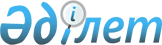 2023-2025 жылдарға арналған Мойынқұм ауданы ауылдық округтерінің бюджеттері туралыЖамбыл облысы Мойынқұм аудандық мәслихатының 2022 жылғы 23 желтоқсандағы № 25-2 шешімі
      Қазақстан Республикасының Бюджет кодексінің 9-1 бабына және "Қазақстан Республикасындағы жергілікті мемлекеттік басқару және өзін-өзі басқару туралы" Қазақстан Республикасының Заңының 6-бабына сәйкес аудандық мәслихаты ШЕШТІ:
      1. 2023-2025 жылдарға арналған ауылдық округтерінің бюджеттері 1, 2, 3, 4, 5, 6, 7, 8, 9, 10, 11, 12, 13, 14, 15, 16, 17, 18, 19, 20, 21, 22, 23, 24, 25, 26, 27, 28, 29, 30, 31, 32, 33, 34, 35, 36, 37, 38, 39, 40, 41, 42, 43, 44, 45, 46, 47, 48 қосымшаларға сәйкес, оның ішінде 2023 жылға келесі көлемдерде бекітілсін:
      1.1. Мойынқұм ауылдық округі бойынша:
      1) кірістер – 231 257 мың теңге, оның ішінде:
      салықтық түсімдер – 25 115 мың теңге;
      салықтық емес түсімдер – 0 мың теңге;
      негізгі капиталды сатудан түсетін түсімдер – 0 мың теңге;
      трансферттердің түсімі – 206 142 мың теңге;
      2) шығындар – 238 318 мың теңге;
      3) таза бюджеттік кредиттеу – 0 мың теңге, оның ішінде:
      бюджеттік кредиттер – 0 мың теңге;
      бюджеттік кредиттерді өтеу – 0 мың теңге;
      4) қаржы активтерімен жасалатын операциялар бойынша сальдо – 0 мың теңге, оның ішінде:
      қаржы активтерін сатып алу – 0 мың теңге;
      мемлекеттің қаржы активтерін сатудан түсетін түсімдер – 0 мың теңге;
      5) бюджет тапшылығы (профициті) – -7 061 мың теңге;
      6) бюджет тапшылығын қаржыландыру (профицитін пайдалану) – 7 061 мың теңге, оның ішінде:
      қарыздар түсімі – 0 мың теңге;
      қарыздарды өтеу – 0 мың теңге;
      бюджет қаражатының пайдаланылатын қалдықтары – 7 061 мың теңге.
      1.2. Бірлік ауылдық округі бойынша:
      1) кірістер – 85 746 мың теңге, оның ішінде:
      салықтық түсімдер – 9 921 мың теңге;
      салықтық емес түсімдер – 0 мың теңге;
      негізгі капиталды сатудан түсетін түсімдер – 0 мың теңге;
      трансферттердің түсімі – 75 825 мың теңге;
      2) шығындар – 87 930 мың теңге;
      3) таза бюджеттік кредиттеу – 0 мың теңге, оның ішінде:
      бюджеттік кредиттер – 0 мың теңге;
      бюджеттік кредиттерді өтеу – 0 мың теңге;
      4) қаржы активтерімен жасалатын операциялар бойынша сальдо – 0 мың теңге, оның ішінде:
      қаржы активтерін сатып алу – 0 мың теңге;
      мемлекеттің қаржы активтерін сатудан түсетін түсімдер – 0 мың теңге;
      5) бюджет тапшылығы (профициті) – -2 184 мың теңге;
      6) бюджет тапшылығын қаржыландыру (профицитін пайдалану) – 2 184 мың теңге, оның ішінде:
      қарыздар түсімі – 0 мың теңге;
      қарыздарды өтеу – 0 мың теңге;
      бюджет қаражатының пайдаланылатын қалдықтары – 2 184 мың теңге.
      1.3. Кенес ауылдық округі бойынша:
      1) кірістер – 87 592 мың теңге, оның ішінде:
      салықтық түсімдер – 5 315 мың теңге;
      салықтық емес түсімдер – 0 мың теңге;
      негізгі капиталды сатудан түсетін түсімдер – 0 мың теңге;
      трансферттердің түсімі – 82 277 мың теңге;
      2) шығындар – 89 024 мың теңге;
      3) таза бюджеттік кредиттеу – 0 мың теңге, оның ішінде:
      бюджеттік кредиттер – 0 мың теңге;
      бюджеттік кредиттерді өтеу – 0 мың теңге;
      4) қаржы активтерімен жасалатын операциялар бойынша сальдо – 0 мың теңге, оның ішінде:
      қаржы активтерін сатып алу – 0 мың теңге;
      мемлекеттің қаржы активтерін сатудан түсетін түсімдер – 0 мың теңге;
      5) бюджет тапшылығы (профициті) – -1 432 мың теңге;
      6) бюджет тапшылығын қаржыландыру (профицитін пайдалану) – 1 432 мың теңге, оның ішінде:
      қарыздар түсімі – 0 мың теңге;
      қарыздарды өтеу – 0 мың теңге;
      бюджет қаражатының пайдаланылатын қалдықтары – 1 432 мың теңге.
      1.4. Шығанақ ауылдық округі бойынша:
      1) кірістер – 100 576 мың теңге, оның ішінде:
      салықтық түсімдер – 5 304 мың теңге;
      салықтық емес түсімдер – 0 мың теңге;
      негізгі капиталды сатудан түсетін түсімдер – 0 мың теңге;
      трансферттердің түсімі – 95 272 мың теңге;
      2) шығындар – 103 135 мың теңге;
      3) таза бюджеттік кредиттеу – 0 мың теңге, оның ішінде:
      бюджеттік кредиттер – 0 мың теңге;
      бюджеттік кредиттерді өтеу – 0 мың теңге;
      4) қаржы активтерімен жасалатын операциялар бойынша сальдо – 0 мың теңге, оның ішінде:
      қаржы активтерін сатып алу – 0 мың теңге;
      мемлекеттің қаржы активтерін сатудан түсетін түсімдер – 0 мың теңге;
      5) бюджет тапшылығы (профициті) – -2 559 мың теңге;
      6) бюджет тапшылығын қаржыландыру (профицитін пайдалану) – 2 559 мың теңге, оның ішінде:
      қарыздар түсімі – 0 мың теңге;
      қарыздарды өтеу – 0 мың теңге;
      бюджет қаражатының пайдаланылатын қалдықтары – 2 559 мың теңге.
      1.5. Ұланбел ауылдық округі бойынша:
      1) кірістер – 51 102 мың теңге, оның ішінде:
      салықтық түсімдер – 9 962 мың теңге;
      салықтық емес түсімдер – 0 мың теңге;
      негізгі капиталды сатудан түсетін түсімдер – 0 мың теңге;
      трансферттердің түсімі – 41 140 мың теңге;
      2) шығындар – 51 128 мың теңге;
      3) таза бюджеттік кредиттеу – 0 мың теңге, оның ішінде:
      бюджеттік кредиттер – 0 мың теңге;
      бюджеттік кредиттерді өтеу – 0 мың теңге;
      4) қаржы активтерімен жасалатын операциялар бойынша сальдо – 0 мың теңге, оның ішінде:
      қаржы активтерін сатып алу – 0 мың теңге;
      мемлекеттің қаржы активтерін сатудан түсетін түсімдер – 0 мың теңге;
      5) бюджет тапшылығы (профициті) – -26 мың теңге;
      6) бюджет тапшылығын қаржыландыру (профицитін пайдалану) – 26 мың теңге, оның ішінде:
      қарыздар түсімі – 0 мың теңге;
      қарыздарды өтеу – 0 мың теңге;
      бюджет қаражатының пайдаланылатын қалдықтары – 26 мың теңге.
      1.6. Қарабөгет ауылдық округі бойынша:
      1) кірістер – 106 810 мың теңге, оның ішінде:
      салықтық түсімдер – 3 670 мың теңге;
      салықтық емес түсімдер – 0 мың теңге;
      негізгі капиталды сатудан түсетін түсімдер – 0 мың теңге;
      трансферттердің түсімі – 103 140 мың теңге;
      2) шығындар – 107 901 мың теңге;
      3) таза бюджеттік кредиттеу – 0 мың теңге, оның ішінде:
      бюджеттік кредиттер – 0 мың теңге;
      бюджеттік кредиттерді өтеу – 0 мың теңге;
      4) қаржы активтерімен жасалатын операциялар бойынша сальдо – 0 мың теңге, оның ішінде:
      қаржы активтерін сатып алу – 0 мың теңге;
      мемлекеттің қаржы активтерін сатудан түсетін түсімдер – 0 мың теңге;
      5) бюджет тапшылығы (профициті) – -1091 мың теңге;
      6) бюджет тапшылығын қаржыландыру (профицитін пайдалану) – 1091 мың теңге, оның ішінде:
      қарыздар түсімі – 0 мың теңге;
      қарыздарды өтеу – 0 мың теңге;
      бюджет қаражатының пайдаланылатын қалдықтары – 1091 мың теңге.
      1.7. Қылышбай ауылдық округі бойынша:
      1) кірістер – 99 360 мың теңге, оның ішінде:
      салықтық түсімдер – 2 798 мың теңге;
      салықтық емес түсімдер – 0 мың теңге;
      негізгі капиталды сатудан түсетін түсімдер – 0 мың теңге;
      трансферттердің түсімі – 96 562 мың теңге;
      2) шығындар – 100 553 мың теңге;
      3) таза бюджеттік кредиттеу – 0 мың теңге, оның ішінде:
      бюджеттік кредиттер – 0 мың теңге;
      бюджеттік кредиттерді өтеу – 0 мың теңге;
      4) қаржы активтерімен жасалатын операциялар бойынша сальдо – 0 мың теңге, оның ішінде:
      қаржы активтерін сатып алу – 0 мың теңге;
      мемлекеттің қаржы активтерін сатудан түсетін түсімдер – 0 мың теңге;
      5) бюджет тапшылығы (профициті) – -1 193 мың теңге;
      6) бюджет тапшылығын қаржыландыру (профицитін пайдалану) – 1 193 мың теңге, оның ішінде:
      қарыздар түсімі – 0 мың теңге;
      қарыздарды өтеу – 0 мың теңге;
      бюджет қаражатының пайдаланылатын қалдықтары – 1 193 мың теңге.
      1.8. Жамбыл ауылдық округі бойынша:
      1) кірістер – 49 763 мың теңге, оның ішінде:
      салықтық түсімдер – 8 124 мың теңге;
      салықтық емес түсімдер – 0 мың теңге;
      негізгі капиталды сатудан түсетін түсімдер – 0 мың теңге;
      трансферттердің түсімі – 41 639 мың теңге;
      2) шығындар – 57 688 мың теңге;
      3) таза бюджеттік кредиттеу – 0 мың теңге, оның ішінде:
      бюджеттік кредиттер – 0 мың теңге;
      бюджеттік кредиттерді өтеу – 0 мың теңге;
      4) қаржы активтерімен жасалатын операциялар бойынша сальдо – 0 мың теңге, оның ішінде:
      қаржы активтерін сатып алу – 0 мың теңге;
      мемлекеттің қаржы активтерін сатудан түсетін түсімдер – 0 мың теңге;
      5) бюджет тапшылығы (профициті) – -7 925 мың теңге;
      6) бюджет тапшылығын қаржыландыру (профицитін пайдалану) – 7 925 мың теңге, оның ішінде:
      қарыздар түсімі – 0 мың теңге;
      қарыздарды өтеу – 0 мың теңге;
      бюджет қаражатының пайдаланылатын қалдықтары – 7 925 мың теңге.
      1.9. Қызылотау ауылдық округі бойынша:
      1) кірістер – 75 045 мың теңге, оның ішінде:
      салықтық түсімдер – 7 898 мың теңге;
      салықтық емес түсімдер – 0 мың теңге;
      негізгі капиталды сатудан түсетін түсімдер – 0 мың теңге;
      трансферттердің түсімі – 67 147 мың теңге;
      2) шығындар – 77 837 мың теңге;
      3) таза бюджеттік кредиттеу – 0 мың теңге, оның ішінде:
      бюджеттік кредиттер – 0 мың теңге;
      бюджеттік кредиттерді өтеу – 0 мың теңге;
      4) қаржы активтерімен жасалатын операциялар бойынша сальдо – 0 мың теңге, оның ішінде:
      қаржы активтерін сатып алу – 0 мың теңге;
      мемлекеттің қаржы активтерін сатудан түсетін түсімдер – 0 мың теңге;
      5) бюджет тапшылығы (профициті) – -2792 мың теңге;
      6) бюджет тапшылығын қаржыландыру (профицитін пайдалану) – 2792 мың теңге, оның ішінде:
      қарыздар түсімі – 0 мың теңге;
      қарыздарды өтеу – 0 мың теңге;
      бюджет қаражатының пайдаланылатын қалдықтары – 2 792 мың теңге.
      1.10. Қызылтал ауылдық округі бойынша:
      1) кірістер – 94 415 мың теңге, оның ішінде:
      салықтық түсімдер – 2 056 мың теңге;
      салықтық емес түсімдер – 0 мың теңге;
      негізгі капиталды сатудан түсетін түсімдер – 0 мың теңге;
      трансферттердің түсімі – 92 359 мың теңге;
      2) шығындар – 95 778 мың теңге;
      3) таза бюджеттік кредиттеу – 0 мың теңге, оның ішінде:
      бюджеттік кредиттер – 0 мың теңге;
      бюджеттік кредиттерді өтеу – 0 мың теңге;
      4) қаржы активтерімен жасалатын операциялар бойынша сальдо – 0 мың теңге, оның ішінде:
      қаржы активтерін сатып алу – 0 мың теңге;
      мемлекеттің қаржы активтерін сатудан түсетін түсімдер – 0 мың теңге;
      5) бюджет тапшылығы (профициті) – -1 363 мың теңге;
      6) бюджет тапшылығын қаржыландыру (профицитін пайдалану) – 1 363 мың теңге, оның ішінде:
      қарыздар түсімі – 0 мың теңге;
      қарыздарды өтеу – 0 мың теңге;
      бюджет қаражатының пайдаланылатын қалдықтары – 1 363 мың теңге.
      1.11. Биназар ауылдық округі бойынша:
      1) кірістер – 61 295 мың теңге, оның ішінде:
      салықтық түсімдер – 2 854 мың теңге;
      салықтық емес түсімдер – 0 мың теңге;
      негізгі капиталды сатудан түсетін түсімдер – 0 мың теңге;
      трансферттердің түсімі – 58 441 мың теңге;
      2) шығындар – 62 817 мың теңге;
      3) таза бюджеттік кредиттеу – 0 мың теңге, оның ішінде:
      бюджеттік кредиттер – 0 мың теңге;
      бюджеттік кредиттерді өтеу – 0 мың теңге;
      4) қаржы активтерімен жасалатын операциялар бойынша сальдо – 0 мың теңге, оның ішінде:
      қаржы активтерін сатып алу – 0 мың теңге;
      мемлекеттің қаржы активтерін сатудан түсетін түсімдер – 0 мың теңге;
      5) бюджет тапшылығы (профициті) – -1 522 мың теңге;
      6) бюджет тапшылығын қаржыландыру (профицитін пайдалану) – 1 522 мың теңге, оның ішінде:
      қарыздар түсімі – 0 мың теңге;
      қарыздарды өтеу – 0 мың теңге;
      бюджет қаражатының пайдаланылатын қалдықтары – 1 522 мың теңге.
      1.12. Хантау ауылдық округі бойынша:
      1) кірістер – 50 361 мың теңге, оның ішінде:
      салықтық түсімдер – 4 309 мың теңге;
      салықтық емес түсімдер – 0 мың теңге;
      негізгі капиталды сатудан түсетін түсімдер – 0 мың теңге;
      трансферттердің түсімі – 46 052 мың теңге;
      2) шығындар – 53 002 мың теңге;
      3) таза бюджеттік кредиттеу – 0 мың теңге, оның ішінде:
      бюджеттік кредиттер – 0 мың теңге;
      бюджеттік кредиттерді өтеу – 0 мың теңге;
      4) қаржы активтерімен жасалатын операциялар бойынша сальдо – 0 мың теңге, оның ішінде:
      қаржы активтерін сатып алу – 0 мың теңге;
      мемлекеттің қаржы активтерін сатудан түсетін түсімдер – 0 мың теңге;
      5) бюджет тапшылығы (профициті) – -2 641 мың теңге;
      6) бюджет тапшылығын қаржыландыру (профицитін пайдалану) – 2 641 мың теңге, оның ішінде:
      қарыздар түсімі – 0 мың теңге;
      қарыздарды өтеу – 0 мың теңге;
      бюджет қаражатының пайдаланылатын қалдықтары – 2 641 мың теңге.
      1.13. Мирный ауылдық округі бойынша:
      1) кірістер – 75 132 мың теңге, оның ішінде:
      салықтық түсімдер – 5 153 мың теңге;
      салықтық емес түсімдер – 0 мың теңге;
      негізгі капиталды сатудан түсетін түсімдер – 0 мың теңге;
      трансферттердің түсімі – 69 979 мың теңге;
      2) шығындар – 78 031 мың теңге;
      3) таза бюджеттік кредиттеу – 0 мың теңге, оның ішінде:
      бюджеттік кредиттер – 0 мың теңге;
      бюджеттік кредиттерді өтеу – 0 мың теңге;
      4) қаржы активтерімен жасалатын операциялар бойынша сальдо – 0 мың теңге, оның ішінде:
      қаржы активтерін сатып алу – 0 мың теңге;
      мемлекеттің қаржы активтерін сатудан түсетін түсімдер – 0 мың теңге;
      5) бюджет тапшылығы (профициті) – -2 899 мың теңге;
      6) бюджет тапшылығын қаржыландыру (профицитін пайдалану) – 2 899 мың теңге, оның ішінде:
      қарыздар түсімі – 0 мың теңге;
      қарыздарды өтеу – 0 мың теңге;
      бюджет қаражатының пайдаланылатын қалдықтары – 2 899 мың теңге.
      1.14. Ақбақай ауылдық округі бойынша:
      1) кірістер – 53 700 мың теңге, оның ішінде:
      салықтық түсімдер – 2 141 мың теңге;
      салықтық емес түсімдер – 0 мың теңге;
      негізгі капиталды сатудан түсетін түсімдер – 0 мың теңге;
      трансферттердің түсімі – 51 559 мың теңге;
      2) шығындар – 54 548 мың теңге;
      3) таза бюджеттік кредиттеу – 0 мың теңге, оның ішінде:
      бюджеттік кредиттер – 0 мың теңге;
      бюджеттік кредиттерді өтеу – 0 мың теңге;
      4) қаржы активтерімен жасалатын операциялар бойынша сальдо – 0 мың теңге, оның ішінде:
      қаржы активтерін сатып алу – 0 мың теңге;
      мемлекеттің қаржы активтерін сатудан түсетін түсімдер – 0 мың теңге;
      5) бюджет тапшылығы (профициті) – -848 мың теңге;
      6) бюджет тапшылығын қаржыландыру (профицитін пайдалану) – 848 мың теңге, оның ішінде:
      қарыздар түсімі – 0 мың теңге;
      қарыздарды өтеу – 0 мың теңге;
      бюджет қаражатының пайдаланылатын қалдықтары – 848 мың теңге.
      1.15. Ақсүйек ауылдық округі бойынша:
      1) кірістер – 68 727 мың теңге, оның ішінде:
      салықтық түсімдер – 2 870 мың теңге;
      салықтық емес түсімдер – 0 мың теңге;
      негізгі капиталды сатудан түсетін түсімдер – 0 мың теңге;
      трансферттердің түсімі – 65 857 мың теңге;
      2) шығындар – 68 736 мың теңге;
      3) таза бюджеттік кредиттеу – 0 мың теңге, оның ішінде:
      бюджеттік кредиттер – 0 мың теңге;
      бюджеттік кредиттерді өтеу – 0 мың теңге;
      4) қаржы активтерімен жасалатын операциялар бойынша сальдо – 0 мың теңге, оның ішінде:
      қаржы активтерін сатып алу – 0 мың теңге;
      мемлекеттің қаржы активтерін сатудан түсетін түсімдер – 0 мың теңге;
      5) бюджет тапшылығы (профициті) – -9 мың теңге;
      6) бюджет тапшылығын қаржыландыру (профицитін пайдалану) – 9 мың теңге, оның ішінде:
      қарыздар түсімі – 0 мың теңге;
      қарыздарды өтеу – 0 мың теңге;
      бюджет қаражатының пайдаланылатын қалдықтары – 9 мың теңге.
      1.16. Мыңарал ауылдық округі бойынша:
      1) кірістер – 80 217 мың теңге, оның ішінде:
      салықтық түсімдер – 3 588 мың теңге;
      салықтық емес түсімдер – 0 мың теңге;
      негізгі капиталды сатудан түсетін түсімдер – 0 мың теңге;
      трансферттердің түсімі – 76 629 мың теңге;
      2) шығындар – 81 353 мың теңге;
      3) таза бюджеттік кредиттеу – 0 мың теңге, оның ішінде:
      бюджеттік кредиттер – 0 мың теңге;
      бюджеттік кредиттерді өтеу – 0 мың теңге;
      4) қаржы активтерімен жасалатын операциялар бойынша сальдо – 0 мың теңге, оның ішінде:
      қаржы активтерін сатып алу – 0 мың теңге;
      мемлекеттің қаржы активтерін сатудан түсетін түсімдер – 0 мың теңге;
      5) бюджет тапшылығы (профициті) – -1 136 мың теңге;
      6) бюджет тапшылығын қаржыландыру (профицитін пайдалану) – 1 136 мың теңге, оның ішінде:
      қарыздар түсімі – 0 мың теңге;
      қарыздарды өтеу – 0 мың теңге;
      бюджет қаражатының пайдаланылатын қалдықтары – 1 136 мың теңге.
      Ескерту. 1-тармақ жаңа редакцияда – Жамбыл облысы Мойынқұм аудандық мәслихатының 08.12.2023 №13-2 (01.01.2023 бастап қолданысқа енгізіледі) шешімімен.


      2. 2023 жылы аудандық бюджеттен ауылдық округтердің бюджеттеріне берілетін субвенция мөлшері 560 927 мың теңге сомасында белгіленсін, оның ішінде:
      Мойынқұм ауылдық округіне – 65 442 мың теңге;
      Бірлік ауылдық округіне – 39 632 мың теңге;
      Кеңес ауылдық округіне – 37 442 мың теңге;
      Шығанақ ауылдық округіне – 61 792 мың теңге;
      Ұланбел ауылдық округіне – 24 890 мың теңге;
      Қарабөгет ауылдық округіне – 48 849 мың теңге;
      Қылышбай ауылдық округіне – 23 910 мың теңге;
      Жамбыл ауылдық округіне – 25 686 мың теңге;
      Қызылотау ауылдық округіне – 25 222 мың теңге;
      Қызылтал ауылдық округіне – 26 576 мың теңге;
      Биназар ауылдық округіне – 27 923 мың теңге;
      Хантау ауылдық округіне – 31 593 мың теңге;
      Мирный ауылдық округіне – 35 490 мың теңге;
      Ақбақай ауылдық округіне – 20 780 мың теңге;
      Ақсүйек ауылдық округіне – 30 697 мың теңге;
      Мыңарал ауылдық округіне - 35 003 мың теңге.
      3. 2023 жылға арналған ауылдық округтердің бюджеттеріне аудандық бюджет қаржысы есебінен қарастырылған ағымдағы нысаналы трансферт сомасы ескерілсін.
      4. Осы шешімнің орындалуына бақылау және интернет-ресурстарында жариялауды аудандық мәслихаттың аумақтың экономикалық дамуы, бюджет және жергілікті салықтар, өнеркәсіп салаларын, ауыл шаруашылығы мен кәсіпкерлік салаларын дамыту, аумақтық құрылыс, жер учаскесін сатып алу туралы жобаларын қарау, қоршаған ортаны қорғау мәселелері жөніндегі тұрақты комиссиясына жүктелсін.
      5. Осы шешім 2023 жылдың 1 қаңтарынан бастап күшіне енеді. 2023 жылға арналған Мойынқұм ауылдық округінің бюджеті
      Ескерту. 1-қосымша жаңа редакцияда – Жамбыл облысы Мойынқұм аудандық мәслихатының 08.12.2023 №13-2 (01.01.2023 бастап қолданысқа енгізіледі) шешімімен. 2024 жылға арналған Мойынқұм ауылдық округінің бюджеті 2025 жылға арналған Мойынқұм ауылдық округінің бюджеті 2023 жылға арналған Бірлік ауылдық округінің бюджеті
      Ескерту. 4-қосымша жаңа редакцияда – Жамбыл облысы Мойынқұм аудандық мәслихатының 08.12.2023 №13-2 (01.01.2023 бастап қолданысқа енгізіледі) шешімімен. 2024 жылға арналған Бірлік ауылдық округінің бюджеті 2025 жылға арналған Бірлік ауылдық округінің бюджеті 2023 жылға арналған Кеңес ауылдық округінің бюджеті
      Ескерту. 7-қосымша жаңа редакцияда – Жамбыл облысы Мойынқұм аудандық мәслихатының 08.12.2023 №13-2 (01.01.2023 бастап қолданысқа енгізіледі) шешімімен. 2024 жылға арналған Кеңес ауылдық округінің бюджеті 2025 жылға арналған Кеңес ауылдық округінің бюджеті 2023 жылға арналған Шығанақ ауылдық округінің бюджеті
      Ескерту. 10-қосымша жаңа редакцияда – Жамбыл облысы Мойынқұм аудандық мәслихатының 08.12.2023 №13-2 (01.01.2023 бастап қолданысқа енгізіледі) шешімімен. 2024 жылға арналған Шығанақ ауылдық округінің бюджеті 2025 жылға арналған Шығанақ ауылдық округінің бюджеті 2023 жылға арналған Ұланбел ауылдық округінің бюджеті
      Ескерту. 13-қосымша жаңа редакцияда – Жамбыл облысы Мойынқұм аудандық мәслихатының 08.12.2023 №13-2 (01.01.2023 бастап қолданысқа енгізіледі) шешімімен. 2024 жылға арналған Ұланбел ауылдық округінің бюджеті 2025 жылға арналған Ұланбел ауылдық округінің бюджеті 2023 жылға арналған Қарабөгет ауылдық округінің бюджеті
      Ескерту. 16-қосымша жаңа редакцияда – Жамбыл облысы Мойынқұм аудандық мәслихатының 08.12.2023 №13-2 (01.01.2023 бастап қолданысқа енгізіледі) шешімімен. 2024 жылға арналған Қарабөгет ауылдық округінің бюджеті 2025 жылға арналған Қарабөгет ауылдық округінің бюджеті 2023 жылға арналған Қылышбай ауылдық округінің бюджеті
      Ескерту. 19-қосымша жаңа редакцияда – Жамбыл облысы Мойынқұм аудандық мәслихатының 08.12.2023 №13-2 (01.01.2023 бастап қолданысқа енгізіледі) шешімімен. 2024 жылға арналған Қылышбай ауылдық округінің бюджеті 2025 жылға арналған Қылышбай ауылдық округінің бюджеті 2023 жылға арналған Жамбыл ауылдық округінің бюджеті
      Ескерту. 22-қосымша жаңа редакцияда – Жамбыл облысы Мойынқұм аудандық мәслихатының 08.12.2023 №13-2 (01.01.2023 бастап қолданысқа енгізіледі) шешімімен. 2024 жылға арналған Жамбыл ауылдық округінің бюджеті 2025 жылға арналған Жамбыл ауылдық округінің бюджеті 2023 жылға арналған Қызылотау ауылдық округінің бюджеті
      Ескерту. 25-қосымша жаңа редакцияда – Жамбыл облысы Мойынқұм аудандық мәслихатының 08.12.2023 №13-2 (01.01.2023 бастап қолданысқа енгізіледі) шешімімен. 2024 жылға арналған Қызылотау ауылдық округінің бюджеті 2025 жылға арналған Қызылотау ауылдық округінің бюджеті 2023 жылға арналған Қызылтал ауылдық округінің бюджеті
      Ескерту. 28-қосымша жаңа редакцияда – Жамбыл облысы Мойынқұм аудандық мәслихатының 08.12.2023 №13-2 (01.01.2023 бастап қолданысқа енгізіледі) шешімімен. 2024 жылға арналған Қызылтал ауылдық округінің бюджеті 2025 жылға арналған Қызылтал ауылдық округінің бюджеті 2023 жылға арналған Биназар ауылдық округінің бюджеті
      Ескерту. 31-қосымша жаңа редакцияда – Жамбыл облысы Мойынқұм аудандық мәслихатының 08.12.2023 №13-2 (01.01.2023 бастап қолданысқа енгізіледі) шешімімен. 2024 жылға арналған Биназар ауылдық округінің бюджеті 2025 жылға арналған Биназар ауылдық округінің бюджеті 2023 жылға арналған Хантау ауылдық округінің бюджеті
      Ескерту. 34-қосымша жаңа редакцияда – Жамбыл облысы Мойынқұм аудандық мәслихатының 08.12.2023 №13-2 (01.01.2023 бастап қолданысқа енгізіледі) шешімімен. 2024 жылға арналған Хантау ауылдық округінің бюджеті 2025 жылға арналған Хантау ауылдық округінің бюджеті 2023 жылға арналған Мирный ауылдық округінің бюджеті
      Ескерту. 37-қосымша жаңа редакцияда – Жамбыл облысы Мойынқұм аудандық мәслихатының 08.12.2023 №13-2 (01.01.2023 бастап қолданысқа енгізіледі) шешімімен. 2024 жылға арналған Мирный ауылдық округінің бюджеті 2025 жылға арналған Мирный ауылдық округінің бюджеті 2023 жылға арналған Ақбақай ауылдық округінің бюджеті
      Ескерту. 40-қосымша жаңа редакцияда – Жамбыл облысы Мойынқұм аудандық мәслихатының 08.12.2023 №13-2 (01.01.2023 бастап қолданысқа енгізіледі) шешімімен. 2024 жылға арналған Ақбақай ауылдық округінің бюджеті 2025 жылға арналған Ақбақай ауылдық округінің бюджеті 2023 жылға арналған Ақсүйек ауылдық округінің бюджеті
      Ескерту. 43-қосымша жаңа редакцияда – Жамбыл облысы Мойынқұм аудандық мәслихатының 08.12.2023 №13-2 (01.01.2023 бастап қолданысқа енгізіледі) шешімімен. 2024 жылға арналған Ақсүйек ауылдық округінің бюджеті 2025 жылға арналған Ақсүйек ауылдық округінің бюджеті 2023 жылға арналған Мыңарал ауылдық округінің бюджеті
      Ескерту. 46-қосымша жаңа редакцияда – Жамбыл облысы Мойынқұм аудандық мәслихатының 08.12.2023 №13-2 (01.01.2023 бастап қолданысқа енгізіледі) шешімімен. 2024 жылға арналған Мыңарал ауылдық округінің бюджеті 2025 жылға арналған Мыңарал ауылдық округінің бюджеті
					© 2012. Қазақстан Республикасы Әділет министрлігінің «Қазақстан Республикасының Заңнама және құқықтық ақпарат институты» ШЖҚ РМК
				
      Мойынқұм аудандық 

      мәслихатының хатшысы 

Б. Қалымбетов
Мойынқұм аудандық 
мәслихатының 2022 жылғы 
23 желтоқсандағы №25-2 
шешіміне 1 қосымша
Санаты
Санаты
Санаты
Санаты
Санаты
Санаты
Сомасы, мың теңге
Сыныбы
Сыныбы
Сыныбы
Сыныбы
Сыныбы
Сомасы, мың теңге
Кіші сыныбы
Кіші сыныбы
Кіші сыныбы
Кіші сыныбы
Атауы
Атауы
Атауы
1
2
 3
 3
4
4
5
1. КІРІСТЕР
1. КІРІСТЕР
231257
1
Салықтық түсімдер
Салықтық түсімдер
25115
01
Табыс салығы
Табыс салығы
3089
2
2
Жеке табыс салығы
Жеке табыс салығы
3089
04
Меншiкке салынатын салықтар
Меншiкке салынатын салықтар
22026
1
1
Мүлiкке салынатын салықтар
Мүлiкке салынатын салықтар
920
3
3
Жерсалығы
Жерсалығы
295
4
4
Көлiк құралдарынасалынатын салық
Көлiк құралдарынасалынатын салық
20811
 4
Трансферттердің түсімдері
Трансферттердің түсімдері
206142
 02
Мемлекеттік басқарудың жоғары тұрған органдарынан түсетін трансферттер
Мемлекеттік басқарудың жоғары тұрған органдарынан түсетін трансферттер
206142
3
3
Аудандардың (облыстық маңызы бар қаланың) бюджетінен трансферттер
Аудандардың (облыстық маңызы бар қаланың) бюджетінен трансферттер
206142
Функционалдық топ 
Функционалдық топ 
Функционалдық топ 
Функционалдық топ 
Функционалдық топ 
Функционалдық топ 
Сомасы, мың теңге
Бюджеттік бағдарламалардың әкімшісі
Бюджеттік бағдарламалардың әкімшісі
Бюджеттік бағдарламалардың әкімшісі
Бюджеттік бағдарламалардың әкімшісі
Бюджеттік бағдарламалардың әкімшісі
Сомасы, мың теңге
Бағдарлама
Бағдарлама
Бағдарлама
Сомасы, мың теңге
Атауы
Сомасы, мың теңге
1
2
2
3
3
4
5
2. ШЫҒЫНДАР
238318
01
Жалпы сипаттағы мемлекеттiк қызметтер
87583
124
124
Аудандық маңызы бар қала, ауыл, кент, ауылдық округ әкімінің аппараты
87583
001
001
Аудандық маңызы бар қала, ауыл, кент, ауылдық округ әкімінің қызметін қамтамасыз ету жөніндегі қызметтер
86373
022
022
Мемлекеттік органның күрделі шығыстары
1210
07
Тұрғын үй-коммуналдық шаруашылық
95855
124
124
Аудандық маңызы бар қала, ауыл, кент, ауылдық округ әкімінің аппараты
19845
014
014
Елді мекендерді сумен жабдықтауды ұйымдастыру
19845
124
124
Аудандық маңызы бар қала, ауыл, кент, ауылдық округ әкімінің аппараты
76010
008
008
Елді мекендердегі көшелерді жарықтандыру
12734
009
009
Елді мекендердің санитариясын қамтамасыз ету
9183
011
011
Елді мекендерді абаттандыру мен көгалдандыру
54093
12
Көлік және коммуникация
47880
124
124
Аудандық маңызы бар қала, ауыл, кент, ауылдық округ әкімінің аппараты
47880
013
013
Автомобиль жолдарының жұмыс істеуін қамтамасыз ету
47880
13
Басқалар
7000
124
124
Аудандық маңызы бар қала, ауыл, кент, ауылдық округ әкімінің аппараты
7000
040
040
Өңірлерді дамытудың 2025 жылға дейінгі мемлекеттік бағдарламасы шеңберінде өңірлерді экономикалық дамытуға жәрдемдесу бойынша шараларды іске асыруға ауылдық елді мекендерді жайластыруды шешуге арналған іс-шараларды іске асыру
7000
3. Таза бюджеттіккредиттеу
0
Бюджеттік кредиттер
0
Бюджеттік кредиттерді өтеу
0
4. Қаржы активтерімен жасалынған операциялар бойынша сальдо
0
Қаржы активтерін сатып алу
0
Мемлекеттің қаржы активтерін сатудан түсетін түсімдер
0
5. Бюджет тапшылығы (профициті)
-7061
6. Бюджет тапшылығынқаржыландыру(профицитін пайдалану)
7061
Қарыздартүсімі
0
Қарыздарды өтеу
0
8
Бюджет қаражатының пайдаланылатын қалдықтары
7061
01
01
Бюджет қаражаты қалдықтары
7061
1
1
Бюджет қаражатының бос қалдықтары
7061Мойынқұм аудандық 
мәслихатының 2022 жылғы 
23 желтоқсандағы №25-2 
шешіміне 2 қосымша
Санаты
Санаты
Санаты
Санаты
Санаты
Санаты
Сомасы, мың теңге
Сыныбы
Сыныбы
Сыныбы
Сыныбы
Сыныбы
Сомасы, мың теңге
Кіші сыныбы
Кіші сыныбы
Кіші сыныбы
Кіші сыныбы
Атауы
Атауы
1
2
 3
 3
4
4
5
1. КІРІСТЕР
1. КІРІСТЕР
236419
1
Салықтық түсімдер
Салықтық түсімдер
29315
01
Табыс салығы
Табыс салығы
3150
2
2
Жеке табыс салығы
Жеке табыс салығы
3150
04
Меншiкке салынатын салықтар
Меншiкке салынатын салықтар
26165
1
1
Мүлiкке салынатын салықтар
Мүлiкке салынатын салықтар
989
3
3
Жер салығы
Жер салығы
380
4
4
Көлiк құралдарына салынатын салық
Көлiк құралдарына салынатын салық
24796
 4
Трансферттердің түсімдері
Трансферттердің түсімдері
207104
 02
Мемлекеттік басқарудың жоғары тұрған органдарынан түсетін трансферттер
Мемлекеттік басқарудың жоғары тұрған органдарынан түсетін трансферттер
207104
3
3
Аудандардың (облыстық маңызы бар қаланың) бюджетінен трансферттер
Аудандардың (облыстық маңызы бар қаланың) бюджетінен трансферттер
207104
Функционалдық топ 
Функционалдық топ 
Функционалдық топ 
Функционалдық топ 
Функционалдық топ 
Функционалдық топ 
Сомасы, мың теңге
Бюджеттік бағдарламалардың әкімшісі
Бюджеттік бағдарламалардың әкімшісі
Бюджеттік бағдарламалардың әкімшісі
Бюджеттік бағдарламалардың әкімшісі
Бюджеттік бағдарламалардың әкімшісі
Сомасы, мың теңге
Бағдарлама
Бағдарлама
Бағдарлама
Сомасы, мың теңге
Атауы
Сомасы, мың теңге
1
2
2
3
3
4
5
2. ШЫҒЫНДАР
236419
01
Жалпы сипаттағы мемлекеттiк қызметтер
87611
124
124
Аудандық маңызы бар қала, ауыл, кент, ауылдық округ әкімінің аппараты
87611
001
001
Аудандық маңызы бар қала, ауыл, кент, ауылдық округ әкімінің қызметін қамтамасыз ету жөніндегі қызметтер
85422
022
022
Мемлекеттік органның күрделі шығыстары
2189
07
Тұрғын үй-коммуналдық шаруашылық
140436
124
124
Аудандық маңызы бар қала, ауыл, кент, ауылдық округ әкімінің аппараты
48924
014
014
Елді мекендерді сумен жабдықтауды ұйымдастыру
48924
124
124
Аудандық маңызы бар қала, ауыл, кент, ауылдық округ әкімінің аппараты
91512
008
008
Елді мекендердегі көшелерді жарықтандыру
14420
009
009
Елді мекендердің санитариясын қамтамасыз ету
11743
011
011
Елді мекендерді абаттандыру мен көгалдандыру
65349
13
Басқалар
8372
124
124
Аудандық маңызы бар қала, ауыл, кент, ауылдық округ әкімінің аппараты
8372
040
040
Өңірлерді дамытудың 2025 жылға дейінгі мемлекеттік бағдарламасы шеңберінде өңірлерді экономикалық дамытуға жәрдемдесу бойынша шараларды іске асыруға ауылдық елді мекендерді жайластыруды шешуге арналған іс-шараларды іске асыру
8372
3. Таза бюджеттік кредиттеу
0
Бюджеттік кредиттер
0
Бюджеттік кредиттерді өтеу
0
4. Қаржы активтерімен жасалынған операциялар бойынша сальдо
0
Қаржы активтерін сатып алу
0
Мемлекеттің қаржы активтерін сатудан түсетін түсімдер
0
5. Бюджет тапшылығы (профициті)
0
6. Бюджет тапшылығын қаржыландыру (профицитін пайдалану)
0
Қарыздар түсімі
0
Қарыздарды өтеу
0
Бюджет қаражатының пайдаланылатын қалдықтары
0Мойынқұм аудандық 
мәслихатының 2022 жылғы 
23 желтоқсандағы №25-2 
шешіміне 3 қосымша
Санаты
Санаты
Санаты
Санаты
Санаты
Санаты
Сомасы, мың теңге
Сыныбы
Сыныбы
Сыныбы
Сыныбы
Сыныбы
Сомасы, мың теңге
Кіші сыныбы
Кіші сыныбы
Кіші сыныбы
Атауы
Атауы
1
2
2
 3
4
4
5
1. КІРІСТЕР
1. КІРІСТЕР
242136
1
Салықтық түсімдер
Салықтық түсімдер
30782
01
01
Табыс салығы
Табыс салығы
3308
2
Жеке табыс салығы
Жеке табыс салығы
3308
04
04
Меншiкке салынатын салықтар
Меншiкке салынатын салықтар
27474
1
Мүлiкке салынатын салықтар
Мүлiкке салынатын салықтар
1040
3
Жер салығы
Жер салығы
399
4
Көлiк құралдарына салынатын салық
Көлiк құралдарына салынатын салық
26035
 4
Трансферттердің түсімдері
Трансферттердің түсімдері
211354
 02
 02
Мемлекеттік басқарудың жоғары тұрған органдарынан түсетін трансферттер
Мемлекеттік басқарудың жоғары тұрған органдарынан түсетін трансферттер
211354
3
Аудандардың (облыстық маңызы бар қаланың) бюджетінен трансферттер
Аудандардың (облыстық маңызы бар қаланың) бюджетінен трансферттер
211354
Функционалдық топ 
Функционалдық топ 
Функционалдық топ 
Функционалдық топ 
Функционалдық топ 
Функционалдық топ 
Сомасы, мың теңге
Бюджеттік бағдарламалардың әкімшісі
Бюджеттік бағдарламалардың әкімшісі
Бюджеттік бағдарламалардың әкімшісі
Бюджеттік бағдарламалардың әкімшісі
Сомасы, мың теңге
Бағдарлама
Бағдарлама
Бағдарлама
Атауы
1
1
2
3
3
4
5
2. ШЫҒЫНДАР
242136
01
01
Жалпы сипаттағы мемлекеттiк қызметтер
87611
124
Аудандық маңызы бар қала, ауыл, кент, ауылдық округ әкімінің аппараты
87611
001
001
Аудандық маңызы бар қала, ауыл, кент, ауылдық округ әкімінің қызметін қамтамасыз ету жөніндегі қызметтер
85422
022
022
Мемлекеттік органның күрделі шығыстары
2189
07
07
Тұрғын үй-коммуналдық шаруашылық
140436
124
Аудандық маңызы бар қала, ауыл, кент, ауылдық округ әкімінің аппараты
48924
014
014
Елді мекендерді сумен жабдықтауды ұйымдастыру
48924
124
Аудандық маңызы бар қала, ауыл, кент, ауылдық округ әкімінің аппараты
91512
008
008
Елді мекендердегі көшелерді жарықтандыру
14420
009
009
Елді мекендердің санитариясын қамтамасыз ету
11743
011
011
Елді мекендерді абаттандыру мен көгалдандыру
65349
13
13
Басқалар
14089
124
Аудандық маңызы бар қала, ауыл, кент, ауылдық округ әкімінің аппараты
14089
040
040
Өңірлерді дамытудың 2025 жылға дейінгі мемлекеттік бағдарламасы шеңберінде өңірлерді экономикалық дамытуға жәрдемдесу бойынша шараларды іске асыруға ауылдық елді мекендерді жайластыруды шешуге арналған іс-шараларды іске асыру
14089
3. Таза бюджеттік кредиттеу
0
Бюджеттік кредиттер
0
Бюджеттік кредиттерді өтеу
0
4. Қаржы активтерімен жасалынған операциялар бойынша сальдо
0
Қаржы активтерін сатып алу
0
Мемлекеттің қаржы активтерін сатудан түсетін түсімдер
0
5. Бюджет тапшылығы (профициті)
0
6. Бюджет тапшылығын қаржыландыру (профицитін пайдалану)
0
Қарыздар түсімі
0
Қарыздарды өтеу
0
Бюджет қаражатының пайдаланылатын қалдықтары
0Мойынқұм аудандық 
мәслихатының 2022 жылғы 
23 желтоқсандағы №25-2 
шешіміне 4 қосымша
Санаты
Санаты
Санаты
Санаты
Сомасы, мың теңге
Сыныбы
Сыныбы
Сыныбы
Сомасы, мың теңге
Кіші сыныбы
Кіші сыныбы
Атауы
Атауы
1
2
 3
4
5
1. КІРІСТЕР
85746
1
Салықтық түсімдер
9921
01
Табыс салығы
1255
2
Жеке табыс салығы
1255
04
Меншiкке салынатын салықтар
8666
1
Мүлiкке салынатын салықтар
256
3
Жер салығы
63
4
Көлiк құралдарына салынатын салық
8347
 4
Трансферттердің түсімдері
75825
 02
Мемлекеттік басқарудың жоғары тұрған органдарынан түсетін трансферттер
75825
3
Аудандардың (облыстық маңызы бар қаланың) бюджетінен трансферттер
75825
Функционалдық топ 
Функционалдық топ 
Функционалдық топ 
Функционалдық топ 
Сомасы, мың теңге
Бюджеттік бағдарламалардың әкімшісі
Бюджеттік бағдарламалардың әкімшісі
Бюджеттік бағдарламалардың әкімшісі
Сомасы, мың теңге
Бағдарлама
Бағдарлама
Сомасы, мың теңге
Атауы
Сомасы, мың теңге
1
2
3
4
5
2. ШЫҒЫНДАР
87930
01
Жалпы сипаттағы мемлекеттiк қызметтер
65665
124
Аудандық маңызы бар қала, ауыл, кент, ауылдық округ әкімінің аппараты
65665
001
Аудандық маңызы бар қала, ауыл, кент, ауылдық округ әкімінің қызметін қамтамасыз ету жөніндегі қызметтер
63672
022
Мемлекеттік органның күрделі шығыстары
1993
07
Тұрғын үй-коммуналдық шаруашылық
12185
124
Аудандық маңызы бар қала, ауыл, кент, ауылдық округ әкімінің аппараты
304
014
Елді мекендерді сумен жабдықтауды ұйымдастыру
304
124
Аудандық маңызы бар қала, ауыл, кент, ауылдық округ әкімінің аппараты
11881
008
Елді мекендердегі көшелерді жарықтандыру
10773
011
Елді мекендерді абаттандыру мен көгалдандыру
1108
13
Басқалар
10080
124
Аудандық маңызы бар қала, ауыл, кент, ауылдық округ әкімінің аппараты
10080
040
Өңірлерді дамытудың 2025 жылға дейінгі мемлекеттік бағдарламасы шеңберінде өңірлерді экономикалық дамытуға жәрдемдесу бойынша шараларды іске асыруға ауылдық елді мекендерді жайластыруды шешуге арналған іс-шараларды іске асыру
10080
3. Таза бюджеттік кредиттеу
0
Бюджеттік кредиттер
0
Бюджеттік кредиттерді өтеу
0
4. Қаржы активтерімен жасалынған операциялар бойынша сальдо
0
Қаржы активтерін сатып алу
0
Мемлекеттің қаржы активтерін сатудан түсетін түсімдер
0
5. Бюджет тапшылығы (профициті)
-2184
6. Бюджет тапшылығын қаржыландыру(профицитін пайдалану)
2184
Қарыздар түсімі
0
Қарыздарды өтеу
0
8
Бюджет қаражатының пайдаланылатын қалдықтары
2184
01
Бюджет қаражаты қалдықтары
2184
1
Бюджет қаражатының бос қалдықтары
2184Мойынқұм аудандық 
мәслихатының 2022 жылғы 
23 желтоқсандағы №25-2 
шешіміне 5 қосымша
Санаты
Санаты
Санаты
Санаты
Сомасы, мың теңге
Сыныбы
Сыныбы
Сыныбы
Сомасы, мың теңге
Кіші сыныбы
Кіші сыныбы
Атауы
1
2
 3
4
5
1. КІРІСТЕР
91832
1
Салықтық түсімдер
6834
01
Табыс салығы
54
2
Жеке табыс салығы
54
04
Меншiкке салынатын салықтар
6780
1
Мүлiкке салынатын салықтар
340
3
Жер салығы
9
4
Көлiк құралдарына салынатын салық
6431
 4
Трансферттердің түсімдері
84998
 02
Мемлекеттік басқарудың жоғары тұрған органдарынан түсетін трансферттер
84998
3
Аудандардың (облыстық маңызы бар қаланың) бюджетінен трансферттер
84998
Функционалдық топ 
Функционалдық топ 
Функционалдық топ 
Функционалдық топ 
Сомасы, мың теңге
Бюджеттік бағдарламалардың әкімшісі
Бюджеттік бағдарламалардың әкімшісі
Бюджеттік бағдарламалардың әкімшісі
Сомасы, мың теңге
Бағдарлама
Бағдарлама
Сомасы, мың теңге
Атауы
Сомасы, мың теңге
1
2
3
4
5
2. ШЫҒЫНДАР
91832
01
Жалпы сипаттағы мемлекеттiк қызметтер
57840
124
Аудандық маңызы бар қала, ауыл, кент, ауылдық округ әкімінің аппараты
57840
001
Аудандық маңызы бар қала, ауыл, кент, ауылдық округ әкімінің қызметін қамтамасыз ету жөніндегі қызметтер
57090
022
Мемлекеттік органның күрделі шығыстары
750
07
Тұрғын үй-коммуналдық шаруашылық
15604
124
Аудандық маңызы бар қала, ауыл, кент, ауылдық округ әкімінің аппараты
304
014
Елді мекендерді сумен жабдықтауды ұйымдастыру
304
124
Аудандық маңызы бар қала, ауыл, кент, ауылдық округ әкімінің аппараты
15300
008
Елді мекендердегі көшелерді жарықтандыру
13800
011
Елді мекендерді абаттандыру мен көгалдандыру
1500
13
Басқалар
18388
124
Аудандық маңызы бар қала, ауыл, кент, ауылдық округ әкімінің аппараты
18388
040
Өңірлерді дамытудың 2025 жылға дейінгі мемлекеттік бағдарламасы шеңберінде өңірлерді экономикалық дамытуға жәрдемдесу бойынша шараларды іске асыруға ауылдық елді мекендерді жайластыруды шешуге арналған іс-шараларды іске асыру
18388
3. Таза бюджеттік кредиттеу
0
Бюджеттік кредиттер
0
Бюджеттік кредиттерді өтеу
0
4. Қаржы активтерімен жасалынған операциялар бойынша сальдо
0
Қаржы активтерін сатып алу
0
Мемлекеттің қаржы активтерін сатудан түсетін түсімдер
0
5. Бюджет тапшылығы (профициті)
0
6. Бюджет тапшылығын қаржыландыру (профицитін пайдалану)
0
Қарыздар түсімі
0
Қарыздарды өтеу
0
Бюджет қаражатының пайдаланылатын қалдықтары
0Мойынқұм аудандық 
мәслихатының 2022 жылғы 
23 желтоқсандағы №25-2 
шешіміне 6 қосымша
Санаты
Санаты
Санаты
Санаты
Санаты
Санаты
Санаты
Сомасы, мың теңге
Сыныбы
Сыныбы
Сыныбы
Сыныбы
Сыныбы
Сыныбы
Сомасы, мың теңге
Кіші сыныбы
Кіші сыныбы
Кіші сыныбы
Кіші сыныбы
Атауы
Атауы
1
2
2
 3
 3
4
4
5
1. КІРІСТЕР
1. КІРІСТЕР
93535
1
Салықтық түсімдер
Салықтық түсімдер
7176
01
01
Табыс салығы
Табыс салығы
55
2
2
Жеке табыс салығы
Жеке табыс салығы
56
04
04
Меншiкке салынатын салықтар
Меншiкке салынатын салықтар
7120
1
1
Мүлiкке салынатын салықтар
Мүлiкке салынатын салықтар
357
3
3
Жер салығы
Жер салығы
10
4
4
Көлiк құралдарына салынатын салық
Көлiк құралдарына салынатын салық
6753
 4
Трансферттердің түсімдері
Трансферттердің түсімдері
86359
 02
 02
Мемлекеттік басқарудың жоғары тұрған органдарынан түсетін трансферттер
Мемлекеттік басқарудың жоғары тұрған органдарынан түсетін трансферттер
86359
3
3
Аудандардың (облыстық маңызы бар қаланың) бюджетінен трансферттер
Аудандардың (облыстық маңызы бар қаланың) бюджетінен трансферттер
86359
Функционалдық топ 
Функционалдық топ 
Функционалдық топ 
Функционалдық топ 
Функционалдық топ 
Функционалдық топ 
Функционалдық топ 
Сомасы, мың теңге
Бюджеттік бағдарламалардың әкімшісі
Бюджеттік бағдарламалардың әкімшісі
Бюджеттік бағдарламалардың әкімшісі
Бюджеттік бағдарламалардың әкімшісі
Бюджеттік бағдарламалардың әкімшісі
Сомасы, мың теңге
Бағдарлама
Бағдарлама
Бағдарлама
Сомасы, мың теңге
Атауы
Сомасы, мың теңге
1
1
2
2
3
3
4
5
2. ШЫҒЫНДАР
93535
01
01
Жалпы сипаттағы мемлекеттiк қызметтер
57840
124
124
Аудандық маңызы бар қала, ауыл, кент, ауылдық округ әкімінің аппараты
57840
001
001
Аудандық маңызы бар қала, ауыл, кент, ауылдық округ әкімінің қызметін қамтамасыз ету жөніндегі қызметтер
57090
022
022
Мемлекеттік органның күрделі шығыстары
750
07
07
Тұрғын үй-коммуналдық шаруашылық
15604
124
124
Аудандық маңызы бар қала, ауыл, кент, ауылдық округ әкімінің аппараты
304
014
014
Елді мекендерді сумен жабдықтауды ұйымдастыру
304
124
124
Аудандық маңызы бар қала, ауыл, кент, ауылдық округ әкімінің аппараты
15300
008
008
Елді мекендердегі көшелерді жарықтандыру
13800
011
011
Елді мекендерді абаттандыру мен көгалдандыру
1500
13
13
Басқалар
20091
124
124
Аудандық маңызы бар қала, ауыл, кент, ауылдық округ әкімінің аппараты
20091
040
040
Өңірлерді дамытудың 2025 жылға дейінгі мемлекеттік бағдарламасы шеңберінде өңірлерді экономикалық дамытуға жәрдемдесу бойынша шараларды іске асыруға ауылдық елді мекендерді жайластыруды шешуге арналған іс-шараларды іске асыру
20091
3. Таза бюджеттік кредиттеу
0
Бюджеттік кредиттер
0
Бюджеттік кредиттерді өтеу
0
4. Қаржы активтерімен жасалынған операциялар бойынша сальдо
0
Қаржы активтерін сатып алу
0
Мемлекеттің қаржы активтерін сатудан түсетін түсімдер
0
5. Бюджет тапшылығы (профициті)
0
6. Бюджет тапшылығын қаржыландыру (профицитін пайдалану)
0
Қарыздар түсімі
0
Қарыздарды өтеу
0
Бюджет қаражатының пайдаланылатын қалдықтары
0Мойынқұм аудандық 
мәслихатының 2022 жылғы 
23 желтоқсандағы №25-2 
шешіміне 7 қосымша
Санаты
Санаты
Санаты
Санаты
Сомасы, мың теңге
Сыныбы
Сыныбы
Сыныбы
Сомасы, мың теңге
Кіші сыныбы
Кіші сыныбы
Атауы
1
2
 3
4
5
1. КІРІСТЕР
87592
1
Салықтықтүсімдер
5315
01
Табыс салығы
1068
2
Жеке табыс салығы
1068
04
Меншiкке салынатын салықтар
4247
1
Мүлiкке салынатын салықтар
360
3
Жер салығы
13
4
Көлiк құралдарына салынатын салық
3874
 4
Трансферттердің түсімдері
82277
 02
Мемлекеттік басқарудың жоғары тұрған органдарынан түсетін трансферттер
82277
3
Аудандардың (облыстық маңызы бар қаланың) бюджетінен трансферттер
82277
Функционалдық топ 
Функционалдық топ 
Функционалдық топ 
Функционалдық топ 
Сомасы, мың теңге
Бюджеттік бағдарламалардың әкімшісі
Бюджеттік бағдарламалардың әкімшісі
Бюджеттік бағдарламалардың әкімшісі
Сомасы, мың теңге
Бағдарлама
Бағдарлама
Сомасы, мың теңге
Атауы
Сомасы, мың теңге
1
2
3
4
5
2. ШЫҒЫНДАР
89024
01
Жалпы сипаттағы мемлекеттiк қызметтер
52279
124
Аудандық маңызы бар қала, ауыл, кент, ауылдық округ әкімінің аппараты
52279
001
Аудандық маңызы бар қала, ауыл, кент, ауылдық округ әкімінің қызметін қамтамасыз ету жөніндегі қызметтер
51401
022
Мемлекеттік органның күрделі шығыстары
878
07
Тұрғын үй-коммуналдықшаруашылық
18212
124
Аудандық маңызы бар қала, ауыл, кент, ауылдық округ әкімінің аппараты
3330
014
Елді мекендерді сумен жабдықтауды ұйымдастыру
3330
124
Аудандық маңызы бар қала, ауыл, кент, ауылдық округ әкімінің аппараты
14882
008
Елді мекендердегі көшелерді жарықтандыру
13063
009
Елді мекендердің санитариясын қамтамасыз ету
850
011
Елді мекендерді абаттандыру мен көгалдандыру
969
12
Көлік және коммуникация
1650
124
Аудандық маңызы бар қала, ауыл, кент, ауылдық округ әкімінің аппараты
1650
013
Автомобиль жолдарының жұмыс істеуін қамтамасыз ету
1650
13
Басқалар
16883
124
Аудандық маңызы бар қала, ауыл, кент, ауылдық округ әкімінің аппараты
16883
040
Өңірлерді дамытудың 2025 жылға дейінгі мемлекеттік бағдарламасы шеңберінде өңірлерді экономикалық дамытуға жәрдемдесу бойынша шараларды іске асыруға ауылдық елді мекендерді жайластыруды шешуге арналған іс-шараларды іске асыру
16883
3. Таза бюджеттік кредиттеу
0
Бюджеттік кредиттер
0
Бюджеттік кредиттерді өтеу
0
4. Қаржы активтерімен жасалынған операциялар бойынша сальдо
0
Қаржы активтерін сатып алу
0
Мемлекеттің қаржы активтерін сатудан түсетін түсімдер
0
5. Бюджет тапшылығы (профициті)
-1432
6. Бюджет тапшылығынқаржыландыру(профицитін пайдалану)
1432
Қарыздартүсімі
0
Қарыздарды өтеу
0
8
Бюджет қаражатының пайдаланылатын қалдықтары
1432
01
Бюджет қаражаты қалдықтары
1432
1
Бюджет қаражатының бос қалдықтары
1432Мойынқұм аудандық 
мәслихатының 2022 жылғы 
23 желтоқсандағы №25-2 
шешіміне 8 қосымша
Санаты
Санаты
Санаты
Санаты
Санаты
Санаты
Сомасы, мың теңге
Сыныбы
Сыныбы
Сыныбы
Сыныбы
Сыныбы
Сомасы, мың теңге
Кіші сыныбы
Кіші сыныбы
Кіші сыныбы
Кіші сыныбы
Атауы
Атауы
1
2
 3
 3
4
4
5
1. КІРІСТЕР
1. КІРІСТЕР
68525
1
Салықтық түсімдер
Салықтық түсімдер
3792
04
Меншiкке салынатын салықтар
Меншiкке салынатын салықтар
3792
1
1
Мүлiкке салынатын салықтар
Мүлiкке салынатын салықтар
398
3
3
Жер салығы
Жер салығы
20
4
4
Көлiк құралдарына салынатын салық
Көлiк құралдарына салынатын салық
3374
 4
Трансферттердің түсімдері
Трансферттердің түсімдері
64733
 02
Мемлекеттік басқарудың жоғары тұрған органдарынан түсетін трансферттер
Мемлекеттік басқарудың жоғары тұрған органдарынан түсетін трансферттер
64733
3
3
Аудандардың (облыстық маңызы бар қаланың) бюджетінен трансферттер
Аудандардың (облыстық маңызы бар қаланың) бюджетінен трансферттер
64733
Функционалдық топ 
Функционалдық топ 
Функционалдық топ 
Функционалдық топ 
Функционалдық топ 
Функционалдық топ 
Сомасы, мың теңге
Бюджеттік бағдарламалардың әкімшісі
Бюджеттік бағдарламалардың әкімшісі
Бюджеттік бағдарламалардың әкімшісі
Бюджеттік бағдарламалардың әкімшісі
Бюджеттік бағдарламалардың әкімшісі
Сомасы, мың теңге
Бағдарлама
Бағдарлама
Бағдарлама
Сомасы, мың теңге
Атауы
Сомасы, мың теңге
1
2
2
3
3
4
5
2. ШЫҒЫНДАР
68525
01
Жалпы сипаттағы мемлекеттiк қызметтер
44527
124
124
Аудандық маңызы бар қала, ауыл, кент, ауылдық округ әкімінің аппараты
44527
001
001
Аудандық маңызы бар қала, ауыл, кент, ауылдық округ әкімінің қызметін қамтамасыз ету жөніндегі қызметтер
43527
022
022
Мемлекеттік органның күрделі шығыстары
1000
07
Тұрғын үй-коммуналдық шаруашылық
9875
124
124
Аудандық маңызы бар қала, ауыл, кент, ауылдық округ әкімінің аппараты
3068
014
014
Елді мекендерді сумен жабдықтауды ұйымдастыру
3068
124
124
Аудандық маңызы бар қала, ауыл, кент, ауылдық округ әкімінің аппараты
6807
008
008
Елді мекендердегі көшелерді жарықтандыру
3362
009
009
Елді мекендердің санитариясын қамтамасыз ету
2819
011
011
Елді мекендерді абаттандыру мен көгалдандыру
1337
12
Көлік және коммуникация
1147
124
124
Аудандық маңызы бар қала, ауыл, кент, ауылдық округ әкімінің аппараты
1147
013
013
Автомобиль жолдарының жұмыс істеуін қамтамасыз ету
1147
13
Басқалар
12976
124
124
Аудандық маңызы бар қала, ауыл, кент, ауылдық округ әкімінің аппараты
12976
040
040
Өңірлерді дамытудың 2025 жылға дейінгі мемлекеттік бағдарламасы шеңберінде өңірлерді экономикалық дамытуға жәрдемдесу бойынша шараларды іске асыруға ауылдық елді мекендерді жайластыруды шешуге арналған іс-шараларды іске асыру
12976
3. Таза бюджеттік кредиттеу
0
Бюджеттік кредиттер
0
Бюджеттік кредиттерді өтеу
0
4. Қаржы активтерімен жасалынған операциялар бойынша сальдо
0
Қаржы активтерін сатып алу
0
Мемлекеттің қаржы активтерін сатудан түсетін түсімдер
0
5. Бюджет тапшылығы (профициті)
0
6. Бюджет тапшылығын қаржыландыру (профицитін пайдалану)
0
Қарыздар түсімі
0
Қарыздарды өтеу
0
Бюджет қаражатының пайдаланылатын қалдықтары
0Мойынқұм аудандық 
мәслихатының 2022 жылғы 
23 желтоқсандағы №25-2 
шешіміне 9 қосымша
Санаты
Санаты
Санаты
Санаты
Санаты
Санаты
Сомасы, мың теңге
Сыныбы
Сыныбы
Сыныбы
Сыныбы
Сыныбы
Сомасы, мың теңге
Кіші сыныбы
Кіші сыныбы
Кіші сыныбы
Атауы
1
2
2
 3
 3
4
5
1. КІРІСТЕР
69533
1
Салықтық түсімдер
3981
04
04
Меншiкке салынатын салықтар
3981
1
1
Мүлiкке салынатын салықтар
418
3
3
Жер салығы
21
4
4
Көлiк құралдарына салынатын салық
3542
 4
Трансферттердің түсімдері
65552
 02
 02
Мемлекеттік басқарудың жоғары тұрған органдарынан түсетін трансферттер
65552
3
3
Аудандардың (облыстық маңызы бар қаланың) бюджетінен трансферттер
65552
Функционалдық топ 
Функционалдық топ 
Функционалдық топ 
Функционалдық топ 
Функционалдық топ 
Функционалдық топ 
Сомасы, мың теңге
Бюджеттік бағдарламалардың әкімшісі
Бюджеттік бағдарламалардың әкімшісі
Бюджеттік бағдарламалардың әкімшісі
Бюджеттік бағдарламалардың әкімшісі
Сомасы, мың теңге
Бағдарлама
Бағдарлама
Бағдарлама
Сомасы, мың теңге
Атауы
Атауы
Сомасы, мың теңге
1
1
2
3
4
4
5
2. ШЫҒЫНДАР
2. ШЫҒЫНДАР
69533
01
01
Жалпы сипаттағы мемлекеттiк қызметтер
Жалпы сипаттағы мемлекеттiк қызметтер
44527
124
Аудандық маңызы бар қала, ауыл, кент, ауылдық округ әкімінің аппараты
Аудандық маңызы бар қала, ауыл, кент, ауылдық округ әкімінің аппараты
44527
001
Аудандық маңызы бар қала, ауыл, кент, ауылдық округ әкімінің қызметін қамтамасыз ету жөніндегі қызметтер
Аудандық маңызы бар қала, ауыл, кент, ауылдық округ әкімінің қызметін қамтамасыз ету жөніндегі қызметтер
43527
022
Мемлекеттік органның күрделі шығыстары
Мемлекеттік органның күрделі шығыстары
1000
07
07
Тұрғын үй-коммуналдық шаруашылық
Тұрғын үй-коммуналдық шаруашылық
9875
124
Аудандық маңызы бар қала, ауыл, кент, ауылдық округ әкімінің аппараты
Аудандық маңызы бар қала, ауыл, кент, ауылдық округ әкімінің аппараты
3068
014
Елді мекендерді сумен жабдықтауды ұйымдастыру
Елді мекендерді сумен жабдықтауды ұйымдастыру
3068
124
Аудандық маңызы бар қала, ауыл, кент, ауылдық округ әкімінің аппараты
Аудандық маңызы бар қала, ауыл, кент, ауылдық округ әкімінің аппараты
6807
008
Елді мекендердегі көшелерді жарықтандыру
Елді мекендердегі көшелерді жарықтандыру
3362
009
Елді мекендердің санитариясын қамтамасыз ету
Елді мекендердің санитариясын қамтамасыз ету
2819
011
Елді мекендерді абаттандыру мен көгалдандыру
Елді мекендерді абаттандыру мен көгалдандыру
1337
12
12
Көлік және коммуникация
Көлік және коммуникация
1147
124
Аудандық маңызы бар қала, ауыл, кент, ауылдық округ әкімінің аппараты
Аудандық маңызы бар қала, ауыл, кент, ауылдық округ әкімінің аппараты
1147
013
Автомобиль жолдарының жұмыс істеуін қамтамасыз ету
Автомобиль жолдарының жұмыс істеуін қамтамасыз ету
1147
13
13
Басқалар
Басқалар
13984
124
Аудандық маңызы бар қала, ауыл, кент, ауылдық округ әкімінің аппараты
Аудандық маңызы бар қала, ауыл, кент, ауылдық округ әкімінің аппараты
13984
040
Өңірлерді дамытудың 2025 жылға дейінгі мемлекеттік бағдарламасы шеңберінде өңірлерді экономикалық дамытуға жәрдемдесу бойынша шараларды іске асыруға ауылдық елді мекендерді жайластыруды шешуге арналған іс-шараларды іске асыру
Өңірлерді дамытудың 2025 жылға дейінгі мемлекеттік бағдарламасы шеңберінде өңірлерді экономикалық дамытуға жәрдемдесу бойынша шараларды іске асыруға ауылдық елді мекендерді жайластыруды шешуге арналған іс-шараларды іске асыру
13984
3. Таза бюджеттік кредиттеу
3. Таза бюджеттік кредиттеу
0
Бюджеттік кредиттер
Бюджеттік кредиттер
0
Бюджеттік кредиттерді өтеу
Бюджеттік кредиттерді өтеу
0
4. Қаржы активтерімен жасалынған операциялар бойынша сальдо
4. Қаржы активтерімен жасалынған операциялар бойынша сальдо
0
Қаржы активтерін сатып алу
Қаржы активтерін сатып алу
0
Мемлекеттің қаржы активтерін сатудан түсетін түсімдер
Мемлекеттің қаржы активтерін сатудан түсетін түсімдер
0
5. Бюджет тапшылығы (профициті)
5. Бюджет тапшылығы (профициті)
0
6. Бюджет тапшылығын қаржыландыру (профицитін пайдалану)
6. Бюджет тапшылығын қаржыландыру (профицитін пайдалану)
0
Қарыздар түсімі
Қарыздар түсімі
0
Қарыздарды өтеу
Қарыздарды өтеу
0
Бюджет қаражатының пайдаланылатын қалдықтары
Бюджет қаражатының пайдаланылатын қалдықтары
0Мойынқұм аудандық 
мәслихатының 2022 жылғы 
23 желтоқсандағы №25-2 
шешіміне 10 қосымша
Санаты
Санаты
Санаты
Санаты
Сомасы, мың теңге
Сыныбы
Сыныбы
Сыныбы
Сомасы, мың теңге
Кіші сыныбы
Кіші сыныбы
Кіші сыныбы
Атауы
1
2
 3
4
5
1. КІРІСТЕР
100576
1
Салықтық түсімдер
5304
01
Табыс салығы
1713
2
Жеке табыс салығы
1713
04
Меншiкке салынатын салықтар
3591
1
Мүлiкке салынатын салықтар
194
3
Жер салығы
126
4
Көлiк құралдарына салынатын салық
3271
 4
Трансферттердің түсімдері
95272
 02
Мемлекеттік басқарудың жоғары тұрған органдарынан түсетін трансферттер
95272
3
Аудандардың (облыстық маңызы бар қаланың) бюджетінен трансферттер
95272
Функционалдық топ 
Функционалдық топ 
Функционалдық топ 
Функционалдық топ 
Сомасы, мың теңге
Бюджеттік бағдарламалардың әкімшісі
Бюджеттік бағдарламалардың әкімшісі
Бюджеттік бағдарламалардың әкімшісі
Сомасы, мың теңге
Бағдарлама
Бағдарлама
Сомасы, мың теңге
Атауы
Сомасы, мың теңге
1
2
3
4
5
2. ШЫҒЫНДАР
103135
01
Жалпы сипаттағы мемлекеттiк қызметтер
83974
124
Аудандық маңызы бар қала, ауыл, кент, ауылдық округ әкімінің аппараты
83974
001
Аудандық маңызы бар қала, ауыл, кент, ауылдық округ әкімінің қызметін қамтамасыз ету жөніндегі қызметтер
80672
022
Мемлекеттік органның күрделі шығыстары
3302
07
Тұрғын үй-коммуналдық шаруашылық
15407
124
Аудандық маңызы бар қала, ауыл, кент, ауылдық округ әкімінің аппараты
9580
014
Елді мекендерді сумен жабдықтауды ұйымдастыру
9580
124
Аудандық маңызы бар қала, ауыл, кент, ауылдық округ әкімінің аппараты
5827
008
Елді мекендердегі көшелерді жарықтандыру
2976
009
Елді мекендердің санитариясын қамтамасыз ету
2002
011
Елді мекендерді абаттандыру мен көгалдандыру
849
12
Көлік және коммуникация
3754
124
Аудандықмаңызы бар қала, ауыл, кент, ауылдық округ әкімінің аппараты
3754
013
Автомобиль жолдарының жұмыс істеуін қамтамасыз ету
3754
3. Таза бюджеттіккредиттеу
0
Бюджеттік кредиттер
0
Бюджеттік кредиттерді өтеу
0
4. Қаржы активтерімен жасалынған операциялар бойынша сальдо
0
Қаржы активтерін сатып алу
0
Мемлекеттің қаржы активтерін сатудан түсетін түсімдер
0
5. Бюджет тапшылығы (профициті)
-2559
6. Бюджет тапшылығынқаржыландыру(профицитін пайдалану)
2559
Қарыздартүсімі
0
Қарыздарды өтеу
0
8
Бюджет қаражатының пайдаланылатын қалдықтары
2559
01
Бюджет қаражаты қалдықтары
2559
1
Бюджет қаражатының бос қалдықтары
2559Мойынқұм аудандық 
мәслихатының 2022 жылғы 
23 желтоқсандағы №25-2 
шешіміне 11 қосымша
Санаты
Санаты
Санаты
Санаты
Сомасы, мың теңге
Сыныбы
Сыныбы
Сыныбы
Сомасы, мың теңге
Кіші сыныбы
Кіші сыныбы
Атауы
1
2
 3
4
5
1. КІРІСТЕР
98585
1
Салықтық түсімдер
7017
01
Табыс салығы
1799
2
Жеке табыс салығы
1799
04
Меншiкке салынатын салықтар
5218
1
Мүлiкке салынатын салықтар
283
3
Жер салығы
185
4
Көлiк құралдарына салынатын салық
4750
 4
Трансферттердің түсімдері
91568
 02
Мемлекеттік басқарудың жоғары тұрған органдарынан түсетін трансферттер
91568
3
Аудандардың (облыстық маңызы бар қаланың) бюджетінен трансферттер
91568
Функционалдық топ 
Функционалдық топ 
Функционалдық топ 
Функционалдық топ 
Сомасы, мың теңге
Бюджеттік бағдарламалардың әкімшісі
Бюджеттік бағдарламалардың әкімшісі
Бюджеттік бағдарламалардың әкімшісі
Сомасы, мың теңге
Бағдарлама
Бағдарлама
Сомасы, мың теңге
Атауы
Сомасы, мың теңге
1
2
3
4
5
2. ШЫҒЫНДАР
98585
01
Жалпы сипаттағы мемлекеттiк қызметтер
75247
124
Аудандық маңызы бар қала, ауыл, кент, ауылдық округ әкімінің аппараты
75247
001
Аудандық маңызы бар қала, ауыл, кент, ауылдық округ әкімінің қызметін қамтамасыз ету жөніндегі қызметтер
74547
022
Мемлекеттік органның күрделі шығыстары
700
07
Тұрғын үй-коммуналдық шаруашылық
22137
124
Аудандық маңызы бар қала, ауыл, кент, ауылдық округ әкімінің аппараты
14052
014
Елді мекендерді сумен жабдықтауды ұйымдастыру
14052
124
Аудандық маңызы бар қала, ауыл, кент, ауылдық округ әкімінің аппараты
8085
008
Елді мекендердегі көшелерді жарықтандыру
3671
009
Елді мекендердің санитариясын қамтамасыз ету
2839
011
Елді мекендерді абаттандыру мен көгалдандыру
1575
13
Басқалар
1201
124
Аудандық маңызы бар қала, ауыл, кент, ауылдық округ әкімінің аппараты
1201
040
Өңірлерді дамытудың 2025 жылға дейінгі мемлекеттік бағдарламасы шеңберінде өңірлерді экономикалық дамытуға жәрдемдесу бойынша шараларды іске асыруға ауылдық елді мекендерді жайластыруды шешуге арналған іс-шараларды іске асыру
1201
3. Таза бюджеттік кредиттеу
0
Бюджеттік кредиттер
0
Бюджеттік кредиттерді өтеу
0
4. Қаржы активтерімен жасалынған операциялар бойынша сальдо
0
Қаржы активтерін сатып алу
0
Мемлекеттің қаржы активтерін сатудан түсетін түсімдер
0
5. Бюджет тапшылығы (профициті)
0
6. Бюджет тапшылығын қаржыландыру (профицитін пайдалану)
0
Қарыздар түсімі
0
Қарыздарды өтеу
0
Бюджет қаражатының пайдаланылатын қалдықтары
0Мойынқұм аудандық 
мәслихатының 2022 жылғы 
23 желтоқсандағы №25-2 
шешіміне 12 қосымша
Санаты
Санаты
Санаты
Санаты
Сомасы, мың теңге
Сыныбы
Сыныбы
Сыныбы
Сомасы, мың теңге
Кіші сыныбы
Кіші сыныбы
Атауы
1
2
 3
4
5
1. КІРІСТЕР
99829
1
Салықтық түсімдер
7368
01
Табыс салығы
1889
2
Жеке табыс салығы
1889
04
Меншiкке салынатын салықтар
5479
1
Мүлiкке салынатын салықтар
298
3
Жер салығы
193
4
Көлiк құралдарына салынатын салық
4988
 4
Трансферттердің түсімдері
92461
 02
Мемлекеттік басқарудың жоғары тұрған органдарынан түсетін трансферттер
92461
3
Аудандардың (облыстық маңызы бар қаланың) бюджетінен трансферттер
92461
Функционалдық топ 
Функционалдық топ 
Функционалдық топ 
Функционалдық топ 
Сомасы, мың теңге
Бюджеттік бағдарламалардың әкімшісі
Бюджеттік бағдарламалардың әкімшісі
Бюджеттік бағдарламалардың әкімшісі
Сомасы, мың теңге
Бағдарлама
Бағдарлама
Сомасы, мың теңге
Атауы
Сомасы, мың теңге
1
2
3
4
5
2. ШЫҒЫНДАР
99829
01
Жалпы сипаттағы мемлекеттiк қызметтер
75247
124
Аудандық маңызы бар қала, ауыл, кент, ауылдық округ әкімінің аппараты
75247
001
Аудандық маңызы бар қала, ауыл, кент, ауылдық округ әкімінің қызметін қамтамасыз ету жөніндегі қызметтер
74547
022
Мемлекеттік органның күрделі шығыстары
700
07
Тұрғын үй-коммуналдық шаруашылық
22137
124
Аудандық маңызы бар қала, ауыл, кент, ауылдық округ әкімінің аппараты
14052
014
Елді мекендерді сумен жабдықтауды ұйымдастыру
14052
124
Аудандық маңызы бар қала, ауыл, кент, ауылдық округ әкімінің аппараты
8085
008
Елді мекендердегі көшелерді жарықтандыру
3671
009
Елді мекендердің санитариясын қамтамасыз ету
2839
011
Елді мекендерді абаттандыру мен көгалдандыру
1575
13
Басқалар
2445
124
Аудандық маңызы бар қала, ауыл, кент, ауылдық округ әкімінің аппараты
2445
040
Өңірлерді дамытудың 2025 жылға дейінгі мемлекеттік бағдарламасы шеңберінде өңірлерді экономикалық дамытуға жәрдемдесу бойынша шараларды іске асыруға ауылдық елді мекендерді жайластыруды шешуге арналған іс-шараларды іске асыру
2445
3. Таза бюджеттік кредиттеу
0
Бюджеттік кредиттер
0
Бюджеттік кредиттерді өтеу
0
4. Қаржы активтерімен жасалынған операциялар бойынша сальдо
0
Қаржы активтерін сатып алу
0
Мемлекеттің қаржы активтерін сатудан түсетін түсімдер
0
5. Бюджет тапшылығы (профициті)
0
6. Бюджет тапшылығын қаржыландыру (профицитін пайдалану)
0
Қарыздар түсімі
0
Қарыздарды өтеу
0
Бюджет қаражатының пайдаланылатын қалдықтары
0Мойынқұм аудандық 
мәслихатының 2022 жылғы 
23 желтоқсандағы №25-2 
шешіміне 13 қосымша
Санаты
Санаты
Санаты
Санаты
Сомасы, мың теңге
Сыныбы
Сыныбы
Сыныбы
Сомасы, мың теңге
Кіші сыныбы
Кіші сыныбы
Кіші сыныбы
Атауы
1
2
 3
4
5
1. КІРІСТЕР
51102
1
Салықтық түсімдер
9962
04
Меншiкке салынатын салықтар
2218
1
Мүлiкке салынатын салықтар
35
3
Жерсалығы
2
4
Көлiк құралдарына салынатын салық
2181
05
Тауарларға, жұмыстарға және көрсетілетін қызметтерге салынатын iшкi салықтар
7744
3
Табиғи және басқада ресурстарды пайдаланғаны үшiн түсетiн түсiмдер
7744
 4
Трансферттердің түсімдері
41140
 02
Мемлекеттік басқарудың жоғары тұрған органдарынан түсетін трансферттер
41140
3
Аудандардың (облыстық маңызы бар қаланың) бюджетінен трансферттер
41140
Функционалдық топ 
Функционалдық топ 
Функционалдық топ 
Функционалдық топ 
Сомасы, мың теңге
Бюджеттік бағдарламалардың әкімшісі
Бюджеттік бағдарламалардың әкімшісі
Бюджеттік бағдарламалардың әкімшісі
Сомасы, мың теңге
Бағдарлама
Бағдарлама
Сомасы, мың теңге
Атауы
Сомасы, мың теңге
1
2
3
4
5
2. ШЫҒЫНДАР
51128
01
Жалпы сипаттағы мемлекеттiк қызметтер
36649
124
Аудандық маңызы бар қала, ауыл, кент, ауылдық округ әкімінің аппараты
36649
001
Аудандық маңызы бар қала, ауыл, кент, ауылдық округ әкімінің қызметін қамтамасыз ету жөніндегі қызметтер
35991
022
Мемлекеттік органның күрделі шығыстары
658
07
Тұрғын үй-коммуналдық шаруашылық
11931
124
Аудандық маңызы бар қала, ауыл, кент, ауылдық округ әкімінің аппараты
4016
014
Елді мекендерді сумен жабдықтауды ұйымдастыру
4016
124
Аудандық маңызы бар қала, ауыл, кент, ауылдық округ әкімінің аппараты
7915
008
Елді мекендердегі көшелерді жарықтандыру
6962
009
Елді мекендердің санитариясын қамтамасыз ету
100
011
Елді мекендерді абаттандыру мен көгалдандыру
853
12
Көлік және коммуникация
2548
124
Аудандық маңызы бар қала, ауыл, кент, ауылдық округ әкімінің аппараты
2548
013
Автомобиль жолдарының жұмыс істеуін қамтамасыз ету
2548
3. Таза бюджеттік кредиттеу
0
Бюджеттік кредиттер
0
Бюджеттік кредиттерді өтеу
0
4. Қаржы активтерімен жасалынған операциялар бойынша сальдо
0
Қаржы активтерін сатып алу
0
Мемлекеттің қаржы активтерін сатудан түсетін түсімдер
0
5. Бюджет тапшылығы (профициті)
-26
6. Бюджет тапшылығынқаржыландыру(профицитін пайдалану)
26
Қарыздар түсімі
0
Қарыздарды өтеу
0
8
Бюджет қаражатының пайдаланылатын қалдықтары
26
01
Бюджет қаражаты қалдықтары
26
1
Бюджет қаражатының бос қалдықтары
26Мойынқұм аудандық 
мәслихатының 2022 жылғы 
23 желтоқсандағы №25-2 
шешіміне 14 қосымша
Санаты
Санаты
Санаты
Санаты
Санаты
Сомасы, мың теңге
Сыныбы
Сыныбы
Сыныбы
Сыныбы
Сомасы, мың теңге
Кіші сыныбы
Кіші сыныбы
Кіші сыныбы
Атауы
1
2
 3
 3
4
5
1. КІРІСТЕР
43721
1
Салықтық түсімдер
2183
04
Меншiкке салынатын салықтар
2183
1
1
Мүлiкке салынатын салықтар
52
3
3
Жер салығы
2
4
4
Көлiк құралдарына салынатын салық
2129
 4
Трансферттердің түсімдері
41538
 02
Мемлекеттік басқарудың жоғары тұрған органдарынан түсетін трансферттер
41538
3
3
Аудандардың (облыстық маңызы бар қаланың) бюджетінен трансферттер
41538
Функционалдық топ 
Функционалдық топ 
Функционалдық топ 
Функционалдық топ 
Функционалдық топ 
Сомасы, мың теңге
Бюджеттік бағдарламалардың әкімшісі
Бюджеттік бағдарламалардың әкімшісі
Бюджеттік бағдарламалардың әкімшісі
Бюджеттік бағдарламалардың әкімшісі
Сомасы, мың теңге
Бағдарлама
Бағдарлама
Сомасы, мың теңге
Атауы
Сомасы, мың теңге
1
2
2
3
4
5
2. ШЫҒЫНДАР
43721
01
Жалпы сипаттағы мемлекеттiк қызметтер
33457
124
124
Аудандық маңызы бар қала, ауыл, кент, ауылдық округ әкімінің аппараты
33457
001
Аудандық маңызы бар қала, ауыл, кент, ауылдық округ әкімінің қызметін қамтамасыз ету жөніндегі қызметтер
33057
022
Мемлекеттік органның күрделі шығыстары
400
07
Тұрғын үй-коммуналдық шаруашылық
9758
124
124
Аудандық маңызы бар қала, ауыл, кент, ауылдық округ әкімінің аппараты
6699
014
Елді мекендерді сумен жабдықтауды ұйымдастыру
6699
124
124
Аудандық маңызы бар қала, ауыл, кент, ауылдық округ әкімінің аппараты
3059
008
Елді мекендердегі көшелерді жарықтандыру
1791
009
Елді мекендердің санитариясын қамтамасыз ету
250
011
Елді мекендерді абаттандыру мен көгалдандыру
1018
13
Басқалар
506
124
124
Аудандық маңызы бар қала, ауыл, кент, ауылдық округ әкімінің аппараты
506
040
Өңірлерді дамытудың 2025 жылға дейінгі мемлекеттік бағдарламасы шеңберінде өңірлерді экономикалық дамытуға жәрдемдесу бойынша шараларды іске асыруға ауылдық елді мекендерді жайластыруды шешуге арналған іс-шараларды іске асыру
506
3. Таза бюджеттік кредиттеу
0
Бюджеттік кредиттер
0
Бюджеттік кредиттерді өтеу
0
4. Қаржы активтерімен жасалынған операциялар бойынша сальдо
0
Қаржы активтерін сатып алу
0
Мемлекеттің қаржы активтерін сатудан түсетін түсімдер
0
5. Бюджет тапшылығы (профициті)
0
6. Бюджет тапшылығын қаржыландыру (профицитін пайдалану)
0
Қарыздар түсімі
0
Қарыздарды өтеу
0
Бюджет қаражатының пайдаланылатын қалдықтары
0Мойынқұм аудандық 
мәслихатының 2022 жылғы 
23 желтоқсандағы №25-2 
шешіміне 15 қосымша
Санаты
Санаты
Санаты
Санаты
Санаты
Сомасы, мың теңге
Сыныбы
Сыныбы
Сыныбы
Сыныбы
Сомасы, мың теңге
Кіші сыныбы
Кіші сыныбы
Атауы
1
2
2
 3
4
5
1. КІРІСТЕР
44328
1
Салықтық түсімдер
2291
04
04
Меншiкке салынатын салықтар
2291
1
Мүлiкке салынатын салықтар
54
3
Жер салығы
2
4
Көлiк құралдарына салынатын салық
2235
 4
Трансферттердің түсімдері
42037
 02
 02
Мемлекеттік басқарудың жоғары тұрған органдарынан түсетін трансферттер
42037
3
Аудандардың (облыстық маңызы бар қаланың) бюджетінен трансферттер
42037
Функционалдық топ 
Функционалдық топ 
Функционалдық топ 
Функционалдық топ 
Функционалдық топ 
Сомасы, мың теңге
Бюджеттік бағдарламалардың әкімшісі
Бюджеттік бағдарламалардың әкімшісі
Бюджеттік бағдарламалардың әкімшісі
Сомасы, мың теңге
Бағдарлама
Бағдарлама
Сомасы, мың теңге
Атауы
Сомасы, мың теңге
1
1
2
3
4
5
2. ШЫҒЫНДАР
44328
01
01
Жалпы сипаттағы мемлекеттiк қызметтер
33457
124
Аудандық маңызы бар қала, ауыл, кент, ауылдық округ әкімінің аппараты
33457
001
Аудандық маңызы бар қала, ауыл, кент, ауылдық округ әкімінің қызметін қамтамасыз ету жөніндегі қызметтер
33057
022
Мемлекеттік органның күрделі шығыстары
400
07
07
Тұрғын үй-коммуналдық шаруашылық
9758
124
Аудандық маңызы бар қала, ауыл, кент, ауылдық округ әкімінің аппараты
6699
014
Елді мекендерді сумен жабдықтауды ұйымдастыру
6699
124
Аудандық маңызы бар қала, ауыл, кент, ауылдық округ әкімінің аппараты
3059
008
Елді мекендердегі көшелерді жарықтандыру
1791
009
Елді мекендердің санитариясын қамтамасыз ету
250
011
Елді мекендерді абаттандыру мен көгалдандыру
1018
13
13
Басқалар
1113
124
Аудандық маңызы бар қала, ауыл, кент, ауылдық округ әкімінің аппараты
1113
040
Өңірлерді дамытудың 2025 жылға дейінгі мемлекеттік бағдарламасы шеңберінде өңірлерді экономикалық дамытуға жәрдемдесу бойынша шараларды іске асыруға ауылдық елді мекендерді жайластыруды шешуге арналған іс-шараларды іске асыру
1113
3. Таза бюджеттік кредиттеу
0
Бюджеттік кредиттер
0
Бюджеттік кредиттерді өтеу
0
4. Қаржы активтерімен жасалынған операциялар бойынша сальдо
0
Қаржы активтерін сатып алу
0
Мемлекеттің қаржы активтерін сатудан түсетін түсімдер
0
5. Бюджет тапшылығы (профициті)
0
6. Бюджет тапшылығын қаржыландыру (профицитін пайдалану)
0
Қарыздар түсімі
0
Қарыздарды өтеу
0
Бюджет қаражатының пайдаланылатын қалдықтары
0Мойынқұм аудандық 
мәслихатының 2022 жылғы 
23 желтоқсандағы №25-2 
шешіміне 16 қосымша
Санаты
Санаты
Санаты
Санаты
Санаты
Санаты
Сомасы, мың теңге
Сыныбы
Сыныбы
Сыныбы
Сыныбы
Сомасы, мың теңге
Кіші сыныбы
Кіші сыныбы
Атауы
1
1
2
2
 3
4
5
1. КІРІСТЕР
106810
1
1
Салықтықтүсімдер
3670
01
01
Табыс салығы
185
2
Жеке табыс салығы
185
04
04
Меншiккесалынатынсалықтар
2943
1
Мүлiккесалынатынсалықтар
190
3
Жерсалығы
2
4
Көлiкқұралдарынасалынатынсалық
2751
05
05
Тауарларға, жұмыстарға және көрсетілетін қызметтерге салынатын iшкi салықтар
542
3
Табиғижәнебасқадаресурстардыпайдаланғаныүшiнтүсетiнтүсiмдер
542
 4
 4
Трансферттердің түсімдері
103140
 02
 02
Мемлекеттік басқарудың жоғары тұрған органдарынан түсетін трансферттер
103140
3
Аудандардың (облыстық маңызы бар қаланың) бюджетінен трансферттер
103140
Функционалдық топ 
Функционалдық топ 
Функционалдық топ 
Функционалдық топ 
Функционалдық топ 
Функционалдық топ 
Сомасы, мың теңге
Бюджеттік бағдарламалардың әкімшісі
Бюджеттік бағдарламалардың әкімшісі
Бюджеттік бағдарламалардың әкімшісі
Бюджеттік бағдарламалардың әкімшісі
Бюджеттік бағдарламалардың әкімшісі
Сомасы, мың теңге
Бағдарлама
Бағдарлама
Бағдарлама
Сомасы, мың теңге
Атауы
Сомасы, мың теңге
1
2
2
3
3
4
5
2. ШЫҒЫНДАР
107901
01
Жалпы сипаттағы мемлекеттiк қызметтер
70119
124
124
Аудандық маңызы бар қала, ауыл, кент, ауылдық округ әкімінің аппараты
70119
001
001
Аудандық маңызы бар қала, ауыл, кент, ауылдық округ әкімінің қызметін қамтамасыз ету жөніндегі қызметтер
69005
022
022
Мемлекеттік органның күрделі шығыстары
1114
07
Тұрғын үй-коммуналдық шаруашылық
23935
124
124
Аудандық маңызы бар қала, ауыл, кент, ауылдық округ әкімінің аппараты
5743
014
014
Елді мекендерді сумен жабдықтауды ұйымдастыру
5743
124
124
Аудандық маңызы бар қала, ауыл, кент, ауылдық округ әкімінің аппараты
18192
008
008
Елді мекендердегі көшелерді жарықтандыру
3523
009
009
Елді мекендердің санитариясын қамтамасыз ету
300
011
011
Елді мекендерді абаттандыру мен көгалдандыру
14369
12
Көлік және коммуникация
12567
124
124
Аудандық маңызы бар қала, ауыл, кент, ауылдық округ әкімінің аппараты
12567
013
013
Автомобиль жолдарының жұмыс істеуін қамтамасыз ету
12567
13
Басқалар
1280
124
124
Аудандық маңызы бар қала, ауыл, кент, ауылдық округ әкімінің аппараты
1280
040
040
Өңірлерді дамытудың 2025 жылға дейінгі мемлекеттік бағдарламасы шеңберінде өңірлерді экономикалық дамытуға жәрдемдесу бойынша шараларды іске асыруға ауылдық елді мекендерді жайластыруды шешуге арналған іс-шараларды іске асыру
1280
3. Таза бюджеттік кредиттеу
0
Бюджеттік кредиттер
0
Бюджеттік кредиттерді өтеу
0
4. Қаржы активтерімен жасалынған операциялар бойынша сальдо
0
Қаржы активтерін сатып алу
0
Мемлекеттің қаржы активтерін сатудан түсетін түсімдер
0
5. Бюджет тапшылығы (профициті)
-1091
6. Бюджет тапшылығын қаржыландыру (профицитін пайдалану)
1091
Қарыздартүсімі
0
Қарыздарды өтеу
0
8
Бюджет қаражатының пайдаланылатын қалдықтары
1091
01
01
Бюджет қаражаты қалдықтары
1091
1
1
Бюджет қаражатының бос қалдықтары
1091Мойынқұм аудандық 
мәслихатының 2022 жылғы 
23 желтоқсандағы №25-2 
шешіміне 17 қосымша
Санаты
Санаты
Санаты
Санаты
Санаты
Сомасы, мың теңге
Сыныбы
Сыныбы
Сыныбы
Сыныбы
Сомасы, мың теңге
Кіші сыныбы
Кіші сыныбы
Атауы
1
2
2
 3
4
5
1. КІРІСТЕР
89820
1
Салықтық түсімдер
3281
01
01
Табыс салығы
24
2
Жеке табыс салығы
24
04
04
Меншiкке салынатын салықтар
3257
1
Мүлiкке салынатын салықтар
215
3
Жер салығы
2
4
Көлiк құралдарына салынатын салық
3040
 4
Трансферттердің түсімдері
86539
 02
 02
Мемлекеттік басқарудың жоғары тұрған органдарынан түсетін трансферттер
86539
3
Аудандардың (облыстық маңызы бар қаланың) бюджетінен трансферттер
86539
Функционалдық топ 
Функционалдық топ 
Функционалдық топ 
Функционалдық топ 
Функционалдық топ 
Сомасы, мың теңге
Бюджеттік бағдарламалардың әкімшісі
Бюджеттік бағдарламалардың әкімшісі
Бюджеттік бағдарламалардың әкімшісі
Сомасы, мың теңге
Бағдарлама
Бағдарлама
Сомасы, мың теңге
Атауы
Сомасы, мың теңге
1
1
2
3
4
5
2. ШЫҒЫНДАР
89820
01
01
Жалпы сипаттағы мемлекеттiк қызметтер
57481
124
Аудандық маңызы бар қала, ауыл, кент, ауылдық округ әкімінің аппараты
57481
001
Аудандық маңызы бар қала, ауыл, кент, ауылдық округ әкімінің қызметін қамтамасыз ету жөніндегі қызметтер
55981
022
Мемлекеттік органның күрделі шығыстары
1500
07
07
Тұрғын үй-коммуналдық шаруашылық
17094
124
Аудандық маңызы бар қала, ауыл, кент, ауылдық округ әкімінің аппараты
8890
014
Елді мекендерді сумен жабдықтауды ұйымдастыру
8890
124
Аудандық маңызы бар қала, ауыл, кент, ауылдық округ әкімінің аппараты
8204
008
Елді мекендердегі көшелерді жарықтандыру
6640
009
Елді мекендердің санитариясын қамтамасыз ету
500
011
Елді мекендерді абаттандыру мен көгалдандыру
1064
12
12
Көлік және коммуникация
13991
124
Аудандық маңызы бар қала, ауыл, кент, ауылдық округ әкімінің аппараты
13991
013
Автомобиль жолдарының жұмыс істеуін қамтамасыз ету
13991
13
13
Басқалар
1254
124
Аудандық маңызы бар қала, ауыл, кент, ауылдық округ әкімінің аппараты
1254
040
Өңірлерді дамытудың 2025 жылға дейінгі мемлекеттік бағдарламасы шеңберінде өңірлерді экономикалық дамытуға жәрдемдесу бойынша шараларды іске асыруға ауылдық елді мекендерді жайластыруды шешуге арналған іс-шараларды іске асыру
1254
3. Таза бюджеттік кредиттеу
0
Бюджеттік кредиттер
0
Бюджеттік кредиттерді өтеу
0
4. Қаржы активтерімен жасалынған операциялар бойынша сальдо
0
Қаржы активтерін сатып алу
0
Мемлекеттің қаржы активтерін сатудан түсетін түсімдер
0
5. Бюджет тапшылығы (профициті)
0
6. Бюджет тапшылығын қаржыландыру (профицитін пайдалану)
0
Қарыздар түсімі
0
Қарыздарды өтеу
0
Бюджет қаражатының пайдаланылатын қалдықтары
0Мойынқұм аудандық 
мәслихатының 2022 жылғы 
23 желтоқсандағы №25-2 
шешіміне 18 қосымша
Санаты
Санаты
Санаты
Санаты
Санаты
Санаты
Санаты
Сомасы, мың теңге
Сыныбы
Сыныбы
Сыныбы
Сыныбы
Сыныбы
Сыныбы
Сомасы, мың теңге
Кіші сыныбы
Кіші сыныбы
Кіші сыныбы
Кіші сыныбы
Атауы
Атауы
1
2
2
 3
 3
4
4
5
1. КІРІСТЕР
1. КІРІСТЕР
91115
1
Салықтық түсімдер
Салықтық түсімдер
3445
01
01
Табыс салығы
Табыс салығы
25
2
2
Жеке табыс салығы
Жеке табыс салығы
25
04
04
Меншiкке салынатын салықтар
Меншiкке салынатын салықтар
3420
1
1
Мүлiкке салынатын салықтар
Мүлiкке салынатын салықтар
226
3
3
Жер салығы
Жер салығы
2
4
4
Көлiк құралдарына салынатын салық
Көлiк құралдарына салынатын салық
3192
 4
Трансферттердің түсімдері
Трансферттердің түсімдері
87670
 02
 02
Мемлекеттік басқарудың жоғары тұрған органдарынан түсетін трансферттер
Мемлекеттік басқарудың жоғары тұрған органдарынан түсетін трансферттер
87670
3
3
Аудандардың (облыстық маңызы бар қаланың) бюджетінен трансферттер
Аудандардың (облыстық маңызы бар қаланың) бюджетінен трансферттер
87670
Функционалдық топ 
Функционалдық топ 
Функционалдық топ 
Функционалдық топ 
Функционалдық топ 
Функционалдық топ 
Функционалдық топ 
Сомасы, мың теңге
Бюджеттік бағдарламалардың әкімшісі
Бюджеттік бағдарламалардың әкімшісі
Бюджеттік бағдарламалардың әкімшісі
Бюджеттік бағдарламалардың әкімшісі
Бюджеттік бағдарламалардың әкімшісі
Сомасы, мың теңге
Бағдарлама
Бағдарлама
Бағдарлама
Атауы
1
1
2
2
3
3
4
5
2. ШЫҒЫНДАР
91115
01
01
Жалпы сипаттағы мемлекеттiк қызметтер
57481
124
124
Аудандық маңызы бар қала, ауыл, кент, ауылдық округ әкімінің аппараты
57481
001
001
Аудандық маңызы бар қала, ауыл, кент, ауылдық округ әкімінің қызметін қамтамасыз ету жөніндегі қызметтер
55981
022
022
Мемлекеттік органның күрделі шығыстары
1500
07
07
Тұрғын үй-коммуналдық шаруашылық
17094
124
124
Аудандық маңызы бар қала, ауыл, кент, ауылдық округ әкімінің аппараты
8890
014
014
Елді мекендерді сумен жабдықтауды ұйымдастыру
8890
124
124
Аудандық маңызы бар қала, ауыл, кент, ауылдық округ әкімінің аппараты
8204
008
008
Елді мекендердегі көшелерді жарықтандыру
6640
009
009
Елді мекендердің санитариясын қамтамасыз ету
500
011
011
Елді мекендерді абаттандыру мен көгалдандыру
1064
12
12
Көлік және коммуникация
13991
124
124
Аудандық маңызы бар қала, ауыл, кент, ауылдық округ әкімінің аппараты
13991
013
013
Автомобиль жолдарының жұмыс істеуін қамтамасыз ету
13991
13
13
Басқалар
2549
124
124
Аудандық маңызы бар қала, ауыл, кент, ауылдық округ әкімінің аппараты
2549
040
040
Өңірлерді дамытудың 2025 жылға дейінгі мемлекеттік бағдарламасы шеңберінде өңірлерді экономикалық дамытуға жәрдемдесу бойынша шараларды іске асыруға ауылдық елді мекендерді жайластыруды шешуге арналған іс-шараларды іске асыру
2549
3. Таза бюджеттік кредиттеу
0
Бюджеттік кредиттер
0
Бюджеттік кредиттерді өтеу
0
4. Қаржы активтерімен жасалынған операциялар бойынша сальдо
0
Қаржы активтерін сатып алу
0
Мемлекеттің қаржы активтерін сатудан түсетін түсімдер
0
5. Бюджет тапшылығы (профициті)
0
6. Бюджет тапшылығын қаржыландыру (профицитін пайдалану)
0
Қарыздар түсімі
0
Қарыздарды өтеу
0
Бюджет қаражатының пайдаланылатын қалдықтары
0Мойынқұм аудандық 
мәслихатының 2022 жылғы 
23 желтоқсандағы №25-2 
шешіміне 19 қосымша
Санаты
Санаты
Санаты
Санаты
Санаты
Санаты
Сомасы, мың теңге
Сыныбы
Сыныбы
Сыныбы
Сыныбы
Сыныбы
Сомасы, мың теңге
Кіші сыныбы
Кіші сыныбы
Кіші сыныбы
Атауы
1
2
2
 3
 3
4
5
1. КІРІСТЕР
99360
1
Салықтықтүсімдер
2798
01
01
Табыс салығы
141
2
2
Жеке табыс салығы
141
04
04
Меншiккесалынатынсалықтар
2657
1
1
Мүлiккесалынатынсалықтар
276
3
3
Жерсалығы
3
4
4
Көлiкқұралдарынасалынатынсалық
2378
 4
Трансферттердің түсімдері
96562
 02
 02
Мемлекеттік басқарудың жоғары тұрған органдарынан түсетін трансферттер
96562
3
3
Аудандардың (облыстық маңызы бар қаланың) бюджетінен трансферттер
96562
Функционалдық топ 
Функционалдық топ 
Функционалдық топ 
Функционалдық топ 
Функционалдық топ 
Функционалдық топ 
Сомасы, мың теңге
Бюджеттік бағдарламалардың әкімшісі
Бюджеттік бағдарламалардың әкімшісі
Бюджеттік бағдарламалардың әкімшісі
Бюджеттік бағдарламалардың әкімшісі
Сомасы, мың теңге
Бағдарлама
Бағдарлама
Бағдарлама
Сомасы, мың теңге
Атауы
Атауы
Сомасы, мың теңге
1
1
2
3
4
4
5
2. ШЫҒЫНДАР
2. ШЫҒЫНДАР
100553
01
01
Жалпы сипаттағы мемлекеттiк қызметтер
Жалпы сипаттағы мемлекеттiк қызметтер
43453
124
Аудандық маңызы бар қала, ауыл, кент, ауылдық округ әкімінің аппараты
Аудандық маңызы бар қала, ауыл, кент, ауылдық округ әкімінің аппараты
43453
001
Аудандық маңызы бар қала, ауыл, кент, ауылдық округ әкімінің қызметін қамтамасыз ету жөніндегі қызметтер
Аудандық маңызы бар қала, ауыл, кент, ауылдық округ әкімінің қызметін қамтамасыз ету жөніндегі қызметтер
41336
022
Мемлекеттікорганныңкүрделішығыстары
Мемлекеттікорганныңкүрделішығыстары
2117
07
07
Тұрғынүй-коммуналдықшаруашылық
Тұрғынүй-коммуналдықшаруашылық
31519
124
Аудандық маңызы бар қала, ауыл, кент, ауылдық округ әкімінің аппараты
Аудандық маңызы бар қала, ауыл, кент, ауылдық округ әкімінің аппараты
7320
014
Елді мекендерді сумен жабдықтауды ұйымдастыру
Елді мекендерді сумен жабдықтауды ұйымдастыру
7320
124
Аудандықмаңызы бар қала, ауыл, кент, ауылдық округ әкімінің аппараты
Аудандықмаңызы бар қала, ауыл, кент, ауылдық округ әкімінің аппараты
24199
008
Елді мекендердегі көшелерді жарықтандыру
Елді мекендердегі көшелерді жарықтандыру
11115
009
Елді мекендердің санитариясын қамтамасыз ету
Елді мекендердің санитариясын қамтамасыз ету
5444
011
Елді мекендерді абаттандыру мен көгалдандыру
Елді мекендерді абаттандыру мен көгалдандыру
7640
12
12
Көлік және коммуникация
Көлік және коммуникация
16603
124
Аудандықмаңызы бар қала, ауыл, кент, ауылдық округ әкімінің аппараты
Аудандықмаңызы бар қала, ауыл, кент, ауылдық округ әкімінің аппараты
16603
013
Автомобиль жолдарының жұмыс істеуін қамтамасыз ету
Автомобиль жолдарының жұмыс істеуін қамтамасыз ету
16603
13
13
Басқалар
Басқалар
8978
124
Аудандықмаңызы бар қала, ауыл, кент, ауылдық округ әкімінің аппараты
Аудандықмаңызы бар қала, ауыл, кент, ауылдық округ әкімінің аппараты
8978
040
Өңірлерді дамытудың 2025 жылға дейінгі мемлекеттік бағдарламасы шеңберінде өңірлерді экономикалық дамытуға жәрдемдесу бойынша шараларды іске асыруға ауылдық елді мекендерді жайластыруды шешуге арналған іс-шараларды іске асыру
Өңірлерді дамытудың 2025 жылға дейінгі мемлекеттік бағдарламасы шеңберінде өңірлерді экономикалық дамытуға жәрдемдесу бойынша шараларды іске асыруға ауылдық елді мекендерді жайластыруды шешуге арналған іс-шараларды іске асыру
8978
3. Таза бюджеттік кредиттеу
3. Таза бюджеттік кредиттеу
0
Бюджеттік кредиттер
Бюджеттік кредиттер
0
Бюджеттік кредиттерді өтеу
Бюджеттік кредиттерді өтеу
0
4. Қаржы активтерімен жасалынған операциялар бойынша сальдо
4. Қаржы активтерімен жасалынған операциялар бойынша сальдо
0
Қаржы активтерін сатып алу
Қаржы активтерін сатып алу
0
Мемлекеттің қаржы активтерін сатудан түсетін түсімдер
Мемлекеттің қаржы активтерін сатудан түсетін түсімдер
0
5. Бюджет тапшылығы (профициті)
5. Бюджет тапшылығы (профициті)
-1193
6. Бюджет тапшылығынқаржыландыру(профицитін пайдалану)
6. Бюджет тапшылығынқаржыландыру(профицитін пайдалану)
1193
Қарыздартүсімі
Қарыздартүсімі
0
Қарыздарды өтеу
Қарыздарды өтеу
0
8
8
Бюджет қаражатының пайдаланылатын қалдықтары
Бюджет қаражатының пайдаланылатын қалдықтары
1193
01
Бюджет қаражаты қалдықтары
Бюджет қаражаты қалдықтары
1193
1
Бюджет қаражатының бос қалдықтары
Бюджет қаражатының бос қалдықтары
1193Мойынқұм аудандық 
мәслихатының 2022 жылғы 
23 желтоқсандағы №25-2 
шешіміне 20 қосымша
Санаты
Санаты
Санаты
Санаты
Санаты
Сомасы, мың теңге
Сыныбы
Сыныбы
Сыныбы
Сыныбы
Сомасы, мың теңге
Кіші сыныбы
Кіші сыныбы
Атауы
1
2
2
 3
4
5
1. КІРІСТЕР
87894
1
Салықтық түсімдер
2137
04
04
Меншiкке салынатын салықтар
2137
1
Мүлiкке салынатын салықтар
290
3
Жер салығы
3
4
Көлiк құралдарына салынатын салық
1844
 4
Трансферттердің түсімдері
85757
 02
 02
Мемлекеттік басқарудың жоғары тұрған органдарынан түсетін трансферттер
85757
3
Аудандардың (облыстық маңызы бар қаланың) бюджетінен трансферттер
85757
Функционалдық топ 
Функционалдық топ 
Функционалдық топ 
Функционалдық топ 
Функционалдық топ 
Сомасы, мың теңге
Бюджеттік бағдарламалардың әкімшісі
Бюджеттік бағдарламалардың әкімшісі
Бюджеттік бағдарламалардың әкімшісі
Сомасы, мың теңге
Бағдарлама
Бағдарлама
Сомасы, мың теңге
Атауы
Сомасы, мың теңге
1
1
2
3
4
5
2. ШЫҒЫНДАР
87894
01
01
Жалпы сипаттағы мемлекеттiк қызметтер
32254
124
Аудандық маңызы бар қала, ауыл, кент, ауылдық округ әкімінің аппараты
32254
001
Аудандық маңызы бар қала, ауыл, кент, ауылдық округ әкімінің қызметін қамтамасыз ету жөніндегі қызметтер
31054
022
Мемлекеттік органның күрделі шығыстары
1200
07
07
Тұрғын үй-коммуналдық шаруашылық
42573
124
Аудандық маңызы бар қала, ауыл, кент, ауылдық округ әкімінің аппараты
10044
014
Елді мекендерді сумен жабдықтауды ұйымдастыру
10044
124
Аудандық маңызы бар қала, ауыл, кент, ауылдық округ әкімінің аппараты
32529
008
Елді мекендердегі көшелерді жарықтандыру
16760
009
Елді мекендердің санитариясын қамтамасыз ету
5707
011
Елді мекендерді абаттандыру мен көгалдандыру
10062
13
13
Басқалар
13067
124
Аудандық маңызы бар қала, ауыл, кент, ауылдық округ әкімінің аппараты
13067
040
Өңірлерді дамытудың 2025 жылға дейінгі мемлекеттік бағдарламасы шеңберінде өңірлерді экономикалық дамытуға жәрдемдесу бойынша шараларды іске асыруға ауылдық елді мекендерді жайластыруды шешуге арналған іс-шараларды іске асыру
13067
3. Таза бюджеттік кредиттеу
0
Бюджеттік кредиттер
0
Бюджеттік кредиттерді өтеу
0
4. Қаржы активтерімен жасалынған операциялар бойынша сальдо
0
Қаржы активтерін сатып алу
0
Мемлекеттің қаржы активтерін сатудан түсетін түсімдер
0
5. Бюджет тапшылығы (профициті)
0
6. Бюджет тапшылығын қаржыландыру (профицитін пайдалану)
0
Қарыздар түсімі
0
Қарыздарды өтеу
0
Бюджет қаражатының пайдаланылатын қалдықтары
0Мойынқұм аудандық 
мәслихатының 2022 жылғы 
23 желтоқсандағы №25-2 
шешіміне 21 қосымша
Санаты
Санаты
Санаты
Санаты
Санаты
Санаты
Санаты
Сомасы, мың теңге
Сыныбы
Сыныбы
Сыныбы
Сыныбы
Сыныбы
Сыныбы
Сомасы, мың теңге
Кіші сыныбы
Кіші сыныбы
Кіші сыныбы
Кіші сыныбы
Атауы
Атауы
1
2
2
 3
 3
4
4
5
1. КІРІСТЕР
1. КІРІСТЕР
89856
1
Салықтық түсімдер
Салықтық түсімдер
2244
04
04
Меншiкке салынатын салықтар
Меншiкке салынатын салықтар
2244
1
1
Мүлiкке салынатын салықтар
Мүлiкке салынатын салықтар
305
3
3
Жер салығы
Жер салығы
3
4
4
Көлiк құралдарына салынатын салық
Көлiк құралдарына салынатын салық
1936
 4
Трансферттердің түсімдері
Трансферттердің түсімдері
87612
 02
 02
Мемлекеттік басқарудың жоғары тұрған органдарынан түсетін трансферттер
Мемлекеттік басқарудың жоғары тұрған органдарынан түсетін трансферттер
87612
3
3
Аудандардың (облыстық маңызы бар қаланың) бюджетінен трансферттер
Аудандардың (облыстық маңызы бар қаланың) бюджетінен трансферттер
87612
Функционалдық топ 
Функционалдық топ 
Функционалдық топ 
Функционалдық топ 
Функционалдық топ 
Функционалдық топ 
Функционалдық топ 
Сомасы, мың теңге
Бюджеттік бағдарламалардың әкімшісі
Бюджеттік бағдарламалардың әкімшісі
Бюджеттік бағдарламалардың әкімшісі
Бюджеттік бағдарламалардың әкімшісі
Бюджеттік бағдарламалардың әкімшісі
Сомасы, мың теңге
Бағдарлама
Бағдарлама
Бағдарлама
Атауы
1
1
2
2
3
3
4
5
2. ШЫҒЫНДАР
89856
01
01
Жалпы сипаттағы мемлекеттiк қызметтер
32254
124
124
Аудандық маңызы бар қала, ауыл, кент, ауылдық округ әкімінің аппараты
32254
001
001
Аудандық маңызы бар қала, ауыл, кент, ауылдық округ әкімінің қызметін қамтамасыз ету жөніндегі қызметтер
31054
022
022
Мемлекеттік органның күрделі шығыстары
1200
07
07
Тұрғын үй-коммуналдық шаруашылық
42573
124
124
Аудандық маңызы бар қала, ауыл, кент, ауылдық округ әкімінің аппараты
10044
014
014
Елді мекендерді сумен жабдықтауды ұйымдастыру
10044
124
124
Аудандық маңызы бар қала, ауыл, кент, ауылдық округ әкімінің аппараты
32529
008
008
Елді мекендердегі көшелерді жарықтандыру
16760
009
009
Елді мекендердің санитариясын қамтамасыз ету
5707
011
011
Елді мекендерді абаттандыру мен көгалдандыру
10062
13
13
Басқалар
15029
124
124
Аудандық маңызы бар қала, ауыл, кент, ауылдық округ әкімінің аппараты
15029
040
040
Өңірлерді дамытудың 2025 жылға дейінгі мемлекеттік бағдарламасы шеңберінде өңірлерді экономикалық дамытуға жәрдемдесу бойынша шараларды іске асыруға ауылдық елді мекендерді жайластыруды шешуге арналған іс-шараларды іске асыру
15029
3. Таза бюджеттік кредиттеу
0
Бюджеттік кредиттер
0
Бюджеттік кредиттерді өтеу
0
4. Қаржы активтерімен жасалынған операциялар бойынша сальдо
0
Қаржы активтерін сатып алу
0
Мемлекеттің қаржы активтерін сатудан түсетін түсімдер
0
5. Бюджет тапшылығы (профициті)
0
6. Бюджет тапшылығын қаржыландыру (профицитін пайдалану)
0
Қарыздар түсімі
0
Қарыздарды өтеу
0
Бюджет қаражатының пайдаланылатын қалдықтары
0Мойынқұм аудандық мәслихатының
2022 жылғы 23 желтоқсандағы
 №25-2 шешіміне 22 қосымша
Санаты
Санаты
Санаты
Санаты
Санаты
Сомасы, мың теңге
Сыныбы
Сыныбы
Сыныбы
Сыныбы
Сомасы, мың теңге
Кіші сыныбы
Кіші сыныбы
Кіші сыныбы
Кіші сыныбы
Атауы
Атауы
1
2
 3
4
4
5
1. КІРІСТЕР
1. КІРІСТЕР
49763
1
Салықтық түсімдер
Салықтық түсімдер
8124
01
Табыс салығы
Табыс салығы
189
2
Жеке табыс салығы
Жеке табыс салығы
189
04
Меншiкке салынатын салықтар
Меншiкке салынатын салықтар
3458
1
Мүлiкке салынатын салықтар
Мүлiкке салынатын салықтар
215
3
Жер салығы
Жер салығы
2
4
Көлiк құралдарына салынатын салық
Көлiк құралдарына салынатын салық
3241
05
Тауарларға, жұмыстарға және көрсетілетін қызметтерге салынатын iшкi салықтар
Тауарларға, жұмыстарға және көрсетілетін қызметтерге салынатын iшкi салықтар
4477
3
Табиғи және басқада ресурстарды пайдаланғаны үшiн түсетiн түсiмдер
Табиғи және басқада ресурстарды пайдаланғаны үшiн түсетiн түсiмдер
4477
 4
Трансферттердің түсімдері
Трансферттердің түсімдері
41639
 02
Мемлекеттік басқарудың жоғары тұрған органдарынан түсетін трансферттер
Мемлекеттік басқарудың жоғары тұрған органдарынан түсетін трансферттер
41639
3
Аудандардың (облыстық маңызы бар қаланың) бюджетінен трансферттер
Аудандардың (облыстық маңызы бар қаланың) бюджетінен трансферттер
41639
Функционалдық топ 
Функционалдық топ 
Функционалдық топ 
Функционалдық топ 
Сомасы, мыңтеңге
Бюджеттік бағдарламалардың әкімшісі
Бюджеттік бағдарламалардың әкімшісі
Бюджеттік бағдарламалардың әкімшісі
Сомасы, мыңтеңге
Бағдарлама
Бағдарлама
Сомасы, мыңтеңге
Атауы
Сомасы, мыңтеңге
1
2
3
4
5
2. ШЫҒЫНДАР
57688
01
Жалпы сипаттағы мемлекеттiк қызметтер
41495
124
Аудандық маңызы бар қала, ауыл, кент, ауылдық округ әкімінің аппараты
41495
001
Аудандық маңызы бар қала, ауыл, кент, ауылдық округ әкімінің қызметін қамтамасыз ету жөніндегі қызметтер
41079
022
Мемлекеттік органның күрделі шығыстары
416
07
Тұрғын үй-коммуналдық шаруашылық
9601
124
Аудандық маңызы бар қала, ауыл, кент, ауылдық округ әкімінің аппараты
2488
014
Елді мекендерді сумен жабдықтауды ұйымдастыру
2488
124
Аудандық маңызы бар қала, ауыл, кент, ауылдық округ әкімінің аппараты
7113
008
Елді мекендердегі көшелерді жарықтандыру
6594
009
Елді мекендердің санитариясын қамтамасыз ету
120
011
Елді мекендерді абаттандыру мен көгалдандыру
399
13
Басқалар
6592
124
Аудандық маңызы бар қала, ауыл, кент, ауылдық округ әкімінің аппараты
6592
040
Өңірлерді дамытудың 2025 жылға дейінгі мемлекеттік бағдарламасы шеңберінде өңірлерді экономикалық дамытуға жәрдемдесу бойынша шараларды іске асыруға ауылдық елді мекендерді жайластыруды шешуге арналған іс-шараларды іске асыру
6592
3. Таза бюджеттік кредиттеу
0
Бюджеттік кредиттер
0
Бюджеттік кредиттерді өтеу
0
4. Қаржы активтерімен жасалынған операциялар бойынша сальдо
0
Қаржы активтерін сатып алу
0
Мемлекеттің қаржы активтерін сатудан түсетін түсімдер
0
5. Бюджет тапшылығы (профициті)
-7925
6. Бюджет тапшылығынқаржыландыру(профицитін пайдалану)
7925
Қарыздар түсімі
0
Қарыздарды өтеу
0
8
Бюджет қаражатының пайдаланылатын қалдықтары
7925
01
Бюджет қаражаты қалдықтары
7925
1
Бюджет қаражатының бос қалдықтары
7925Мойынқұм аудандық 
мәслихатының 2022 жылғы 
23 желтоқсандағы №25-2 
шешіміне 23 қосымша
Санаты
Санаты
Санаты
Санаты
Санаты
Санаты
Сомасы, мың теңге
Сыныбы
Сыныбы
Сыныбы
Сыныбы
Сыныбы
Сомасы, мың теңге
Кіші сыныбы
Кіші сыныбы
Кіші сыныбы
Кіші сыныбы
Атауы
Атауы
1
2
 3
 3
4
4
5
1. КІРІСТЕР
1. КІРІСТЕР
63360
1
Салықтық түсімдер
Салықтық түсімдер
2718
04
Меншiкке салынатын салықтар
Меншiкке салынатын салықтар
2718
1
1
Мүлiкке салынатын салықтар
Мүлiкке салынатын салықтар
225
3
3
Жер салығы
Жер салығы
2
4
4
Көлiк құралдарына салынатын салық
Көлiк құралдарына салынатын салық
2491
 4
Трансферттердің түсімдері
Трансферттердің түсімдері
60642
 02
Мемлекеттік басқарудың жоғары тұрған органдарынан түсетін трансферттер
Мемлекеттік басқарудың жоғары тұрған органдарынан түсетін трансферттер
60642
3
3
Аудандардың (облыстық маңызы бар қаланың) бюджетінен трансферттер
Аудандардың (облыстық маңызы бар қаланың) бюджетінен трансферттер
60642
Функционалдық топ 
Функционалдық топ 
Функционалдық топ 
Функционалдық топ 
Функционалдық топ 
Функционалдық топ 
Сомасы, мың теңге
Бюджеттік бағдарламалардың әкімшісі
Бюджеттік бағдарламалардың әкімшісі
Бюджеттік бағдарламалардың әкімшісі
Бюджеттік бағдарламалардың әкімшісі
Бюджеттік бағдарламалардың әкімшісі
Сомасы, мың теңге
Бағдарлама
Бағдарлама
Бағдарлама
Атауы
1
2
2
3
3
4
5
2. ШЫҒЫНДАР
63360
01
Жалпы сипаттағы мемлекеттiк қызметтер
34013
124
124
Аудандық маңызы бар қала, ауыл, кент, ауылдық округ әкімінің аппараты
34013
001
001
Аудандық маңызы бар қала, ауыл, кент, ауылдық округ әкімінің қызметін қамтамасыз ету жөніндегі қызметтер
33613
022
022
Мемлекеттік органның күрделі шығыстары
400
07
Тұрғын үй-коммуналдық шаруашылық
21324
124
124
Аудандық маңызы бар қала, ауыл, кент, ауылдық округ әкімінің аппараты
7500
014
014
Елді мекендерді сумен жабдықтауды ұйымдастыру
7500
124
124
Аудандық маңызы бар қала, ауыл, кент, ауылдық округ әкімінің аппараты
13824
008
008
Елді мекендердегі көшелерді жарықтандыру
12556
009
009
Елді мекендердің санитариясын қамтамасыз ету
250
011
011
Елді мекендерді абаттандыру мен көгалдандыру
1018
13
Басқалар
8023
124
124
Аудандық маңызы бар қала, ауыл, кент, ауылдық округ әкімінің аппараты
8023
040
040
Өңірлерді дамытудың 2025 жылға дейінгі мемлекеттік бағдарламасы шеңберінде өңірлерді экономикалық дамытуға жәрдемдесу бойынша шараларды іске асыруға ауылдық елді мекендерді жайластыруды шешуге арналған іс-шараларды іске асыру
8023
3. Таза бюджеттік кредиттеу
0
Бюджеттік кредиттер
0
Бюджеттік кредиттерді өтеу
0
4. Қаржы активтерімен жасалынған операциялар бойынша сальдо
0
Қаржы активтерін сатып алу
0
Мемлекеттің қаржы активтерін сатудан түсетін түсімдер
0
5. Бюджет тапшылығы (профициті)
0
6. Бюджет тапшылығын қаржыландыру (профицитін пайдалану)
0
Қарыздар түсімі
0
Қарыздарды өтеу
0
Бюджет қаражатының пайдаланылатын қалдықтары
0Мойынқұм аудандық 
мәслихатының 2022 жылғы 
23 желтоқсандағы №25-2 
шешіміне 24 қосымша
Санаты
Санаты
Санаты
Санаты
Санаты
Сомасы, мың теңге
Сыныбы
Сыныбы
Сыныбы
Сыныбы
Сомасы, мың теңге
Кіші сыныбы
Кіші сыныбы
Кіші сыныбы
Атауы
1
2
 3
 3
4
5
1. КІРІСТЕР
64545
1
Салықтық түсімдер
2854
04
Меншiкке салынатын салықтар
2854
1
1
Мүлiкке салынатын салықтар
237
3
3
Жер салығы
2
4
4
Көлiк құралдарына салынатын салық
2615
 4
Трансферттердің түсімдері
61691
 02
Мемлекеттік басқарудың жоғары тұрған органдарынан түсетін трансферттер
61691
3
3
Аудандардың (облыстық маңызы бар қаланың) бюджетінен трансферттер
61691
Функционалдық топ 
Функционалдық топ 
Функционалдық топ 
Функционалдық топ 
Функционалдық топ 
Сомасы, мың теңге
Бюджеттік бағдарламалардың әкімшісі
Бюджеттік бағдарламалардың әкімшісі
Бюджеттік бағдарламалардың әкімшісі
Бюджеттік бағдарламалардың әкімшісі
Сомасы, мың теңге
Бағдарлама
Бағдарлама
Сомасы, мың теңге
Атауы
Сомасы, мың теңге
1
2
2
3
4
5
2. ШЫҒЫНДАР
64545
01
Жалпы сипаттағы мемлекеттiк қызметтер
34013
124
124
Аудандық маңызы бар қала, ауыл, кент, ауылдық округ әкімінің аппараты
34013
001
Аудандық маңызы бар қала, ауыл, кент, ауылдық округ әкімінің қызметін қамтамасыз ету жөніндегі қызметтер
33613
022
Мемлекеттік органның күрделі шығыстары
400
07
Тұрғын үй-коммуналдық шаруашылық
21324
124
124
Аудандық маңызы бар қала, ауыл, кент, ауылдық округ әкімінің аппараты
7500
014
Елді мекендерді сумен жабдықтауды ұйымдастыру
7500
124
124
Аудандық маңызы бар қала, ауыл, кент, ауылдық округ әкімінің аппараты
13824
008
Елді мекендердегі көшелерді жарықтандыру
12556
009
Елді мекендердің санитариясын қамтамасыз ету
250
011
Елді мекендерді абаттандыру мен көгалдандыру
1018
13
Басқалар
9208
124
124
Аудандық маңызы бар қала, ауыл, кент, ауылдық округ әкімінің аппараты
9208
040
Өңірлерді дамытудың 2025 жылға дейінгі мемлекеттік бағдарламасы шеңберінде өңірлерді экономикалық дамытуға жәрдемдесу бойынша шараларды іске асыруға ауылдық елді мекендерді жайластыруды шешуге арналған іс-шараларды іске асыру
9208
3. Таза бюджеттік кредиттеу
0
Бюджеттік кредиттер
0
Бюджеттік кредиттерді өтеу
0
4. Қаржы активтерімен жасалынған операциялар бойынша сальдо
0
Қаржы активтерін сатып алу
0
Мемлекеттің қаржы активтерін сатудан түсетін түсімдер
0
5. Бюджет тапшылығы (профициті)
0
6. Бюджет тапшылығын қаржыландыру (профицитін пайдалану)
0
Қарыздар түсімі
0
Қарыздарды өтеу
0
Бюджет қаражатының пайдаланылатын қалдықтары
0Мойынқұм аудандық 
мәслихатының 2022 жылғы 
23 желтоқсандағы №25-2 
шешіміне 25 қосымша
Санаты
Санаты
Санаты
Санаты
Санаты
Санаты
Сомасы, мың теңге
Сыныбы
Сыныбы
Сыныбы
Сыныбы
Сомасы, мың теңге
Кіші сыныбы
Кіші сыныбы
Кіші сыныбы
Атауы
Атауы
1
1
2
 3
4
4
5
1. КІРІСТЕР
1. КІРІСТЕР
75045
1
1
Салықтықтүсімдер
Салықтықтүсімдер
7898
01
Табыс салығы
Табыс салығы
64
2
Жеке табыс салығы
Жеке табыс салығы
64
04
Меншiккесалынатынсалықтар
Меншiккесалынатынсалықтар
1372
1
Мүлiккесалынатынсалықтар
Мүлiккесалынатынсалықтар
79
4
Көлiкқұралдарынасалынатынсалық
Көлiкқұралдарынасалынатынсалық
1293
05
Тауарларға, жұмыстарға және көрсетілетін қызметтерге салынатын iшкi салықтар
Тауарларға, жұмыстарға және көрсетілетін қызметтерге салынатын iшкi салықтар
6462
3
Табиғижәнебасқадаресурстардыпайдаланғаныүшiнтүсетiнтүсiмдер
Табиғижәнебасқадаресурстардыпайдаланғаныүшiнтүсетiнтүсiмдер
6462
 4
 4
Трансферттердің түсімдері
Трансферттердің түсімдері
67147
 02
Мемлекеттік басқарудың жоғары тұрған органдарынан түсетін трансферттер
Мемлекеттік басқарудың жоғары тұрған органдарынан түсетін трансферттер
67147
3
Аудандардың (облыстық маңызы бар қаланың) бюджетінен трансферттер
Аудандардың (облыстық маңызы бар қаланың) бюджетінен трансферттер
67147
Функционалдық топ 
Функционалдық топ 
Функционалдық топ 
Функционалдық топ 
Функционалдық топ 
Функционалдық топ 
Сомасы, мыңтеңге
Бюджеттік бағдарламалардың әкімшісі
Бюджеттік бағдарламалардың әкімшісі
Бюджеттік бағдарламалардың әкімшісі
Бюджеттік бағдарламалардың әкімшісі
Бюджеттік бағдарламалардың әкімшісі
Сомасы, мыңтеңге
Бағдарлама
Бағдарлама
Бағдарлама
Сомасы, мыңтеңге
Атауы
Сомасы, мыңтеңге
1
2
2
3
3
4
5
2. ШЫҒЫНДАР
77837
01
Жалпы сипаттағы мемлекеттiк қызметтер
54183
124
124
Аудандық маңызы бар қала, ауыл, кент, ауылдық округ әкімінің аппараты
54183
001
001
Аудандық маңызы бар қала, ауыл, кент, ауылдық округ әкімінің қызметін қамтамасыз ету жөніндегі қызметтер
52796
022
022
Мемлекеттік органның күрделі шығыстары
1387
07
Тұрғын үй-коммуналдық шаруашылық
9913
124
124
Аудандық маңызы бар қала, ауыл, кент, ауылдық округ әкімінің аппараты
4197
014
014
Елді мекендерді сумен жабдықтауды ұйымдастыру
4197
124
124
Аудандықмаңызы бар қала, ауыл, кент, ауылдық округ әкімінің аппараты
5716
008
008
Елді мекендердегі көшелерді жарықтандыру
3912
009
009
Елді мекендердің санитариясын қамтамасыз ету
950
011
011
Елді мекендерді абаттандыру мен көгалдандыру
854
12
Көлік және коммуникация
2533
124
124
Аудандықмаңызы бар қала, ауыл, кент, ауылдық округ әкімінің аппараты
2533
013
013
Автомобиль жолдарының жұмыс істеуін қамтамасыз ету
2533
13
Басқалар
11208
124
124
Аудандықмаңызы бар қала, ауыл, кент, ауылдық округ әкімінің аппараты
11208
040
040
Өңірлерді дамытудың 2025 жылға дейінгі мемлекеттік бағдарламасы шеңберінде өңірлерді экономикалық дамытуға жәрдемдесу бойынша шараларды іске асыруға ауылдық елді мекендерді жайластыруды шешуге арналған іс-шараларды іске асыру
11208
3. Таза бюджеттіккредиттеу
0
Бюджеттік кредиттер
0
Бюджеттік кредиттерді өтеу
0
4. Қаржы активтерімен жасалынған операциялар бойынша сальдо
0
Қаржы активтерін сатып алу
0
Мемлекеттің қаржы активтерін сатудан түсетін түсімдер
0
5. Бюджет тапшылығы (профициті)
-2792
6. Бюджет тапшылығынқаржыландыру(профицитін пайдалану)
2792
Қарыздартүсімі
0
Қарыздарды өтеу
0
8
Бюджет қаражатының пайдаланылатын қалдықтары
2792
01
01
Бюджет қаражаты қалдықтары
2792
1
1
Бюджет қаражатының бос қалдықтары
2792Мойынқұм аудандық 
мәслихатының 2022 жылғы 
23 желтоқсандағы №25-2 
шешіміне 26 қосымша
Санаты
Санаты
Санаты
Санаты
Сомасы, мың теңге
Сыныбы
Сыныбы
Сыныбы
Сомасы, мың теңге
Кіші сыныбы
Кіші сыныбы
Атауы
1
2
 3
4
5
1. КІРІСТЕР
63741
1
Салықтық түсімдер
1152
01
Табыс салығы
147
2
Жеке табыс салығы
147
04
Меншiкке салынатын салықтар
1005
1
Мүлiкке салынатын салықтар
109
3
Жер салығы
3
4
Көлiк құралдарына салынатын салық
893
 4
Трансферттердің түсімдері
62589
 02
Мемлекеттік басқарудың жоғары тұрған органдарынан түсетін трансферттер
62589
3
Аудандардың (облыстық маңызы бар қаланың) бюджетінен трансферттер
62589
Функционалдық топ 
Функционалдық топ 
Функционалдық топ 
Функционалдық топ 
Сомасы, мың теңге
Бюджеттік бағдарламалардың әкімшісі
Бюджеттік бағдарламалардың әкімшісі
Бюджеттік бағдарламалардың әкімшісі
Сомасы, мың теңге
Бағдарлама
Бағдарлама
Сомасы, мың теңге
Атауы
Сомасы, мың теңге
1
2
3
4
5
2. ШЫҒЫНДАР
63741
01
Жалпы сипаттағы мемлекеттiк қызметтер
34428
124
Аудандық маңызы бар қала, ауыл, кент, ауылдық округ әкімінің аппараты
34428
001
Аудандық маңызы бар қала, ауыл, кент, ауылдық округ әкімінің қызметін қамтамасыз ету жөніндегі қызметтер
32828
022
Мемлекеттік органның күрделі шығыстары
1600
07
Тұрғын үй-коммуналдық шаруашылық
15589
124
Аудандық маңызы бар қала, ауыл, кент, ауылдық округ әкімінің аппараты
4412
014
Елді мекендерді сумен жабдықтауды ұйымдастыру
4412
124
Аудандық маңызы бар қала, ауыл, кент, ауылдық округ әкімінің аппараты
11177
008
Елді мекендердегі көшелерді жарықтандыру
7344
009
Елді мекендердің санитариясын қамтамасыз ету
2259
011
Елді мекендерді абаттандыру мен көгалдандыру
1574
13
Басқалар
13724
124
Аудандық маңызы бар қала, ауыл, кент, ауылдық округ әкімінің аппараты
13724
040
Өңірлерді дамытудың 2025 жылға дейінгі мемлекеттік бағдарламасы шеңберінде өңірлерді экономикалық дамытуға жәрдемдесу бойынша шараларды іске асыруға ауылдық елді мекендерді жайластыруды шешуге арналған іс-шараларды іске асыру
13724
3. Таза бюджеттік кредиттеу
0
Бюджеттік кредиттер
0
Бюджеттік кредиттерді өтеу
0
4. Қаржы активтерімен жасалынған операциялар бойынша сальдо
0
Қаржы активтерін сатып алу
0
Мемлекеттің қаржы активтерін сатудан түсетін түсімдер
0
5. Бюджет тапшылығы (профициті)
0
6. Бюджет тапшылығын қаржыландыру (профицитін пайдалану)
0
Қарыздар түсімі
0
Қарыздарды өтеу
0
Бюджет қаражатының пайдаланылатын қалдықтары
0Мойынқұм аудандық 
мәслихатының 2022 жылғы 
23 желтоқсандағы №25-2 
шешіміне 27 қосымша
Санаты
Санаты
Санаты
Санаты
Санаты
Сомасы, мың теңге
Сыныбы
Сыныбы
Сыныбы
Сыныбы
Сомасы, мың теңге
Кіші сыныбы
Кіші сыныбы
Кіші сыныбы
Атауы
Атауы
1
2
 3
4
4
5
1. КІРІСТЕР
1. КІРІСТЕР
64916
1
Салықтық түсімдер
Салықтық түсімдер
1206
01
Табыс салығы
Табыс салығы
154
2
Жеке табыс салығы
Жеке табыс салығы
154
04
Меншiкке салынатын салықтар
Меншiкке салынатын салықтар
1052
1
Мүлiкке салынатын салықтар
Мүлiкке салынатын салықтар
112
3
Жер салығы
Жер салығы
3
4
Көлiк құралдарына салынатын салық
Көлiк құралдарына салынатын салық
937
 4
Трансферттердің түсімдері
Трансферттердің түсімдері
63710
 02
Мемлекеттік басқарудың жоғары тұрған органдарынан түсетін трансферттер
Мемлекеттік басқарудың жоғары тұрған органдарынан түсетін трансферттер
63710
3
Аудандардың (облыстық маңызы бар қаланың) бюджетінен трансферттер
Аудандардың (облыстық маңызы бар қаланың) бюджетінен трансферттер
63710
Функционалдық топ 
Функционалдық топ 
Функционалдық топ 
Функционалдық топ 
Функционалдық топ 
Сомасы, мың теңге
Бюджеттік бағдарламалардың әкімшісі
Бюджеттік бағдарламалардың әкімшісі
Бюджеттік бағдарламалардың әкімшісі
Бюджеттік бағдарламалардың әкімшісі
Сомасы, мың теңге
Бағдарлама
Бағдарлама
Бағдарлама
Атауы
1
2
3
3
4
5
2. ШЫҒЫНДАР
64916
01
Жалпы сипаттағы мемлекеттiк қызметтер
34428
124
Аудандық маңызы бар қала, ауыл, кент, ауылдық округ әкімінің аппараты
34428
001
001
Аудандық маңызы бар қала, ауыл, кент, ауылдық округ әкімінің қызметін қамтамасыз ету жөніндегі қызметтер
32828
022
022
Мемлекеттік органның күрделі шығыстары
1600
07
Тұрғын үй-коммуналдық шаруашылық
15589
124
Аудандық маңызы бар қала, ауыл, кент, ауылдық округ әкімінің аппараты
4412
014
014
Елді мекендерді сумен жабдықтауды ұйымдастыру
4412
124
Аудандық маңызы бар қала, ауыл, кент, ауылдық округ әкімінің аппараты
11177
008
008
Елді мекендердегі көшелерді жарықтандыру
7344
009
009
Елді мекендердің санитариясын қамтамасыз ету
2259
011
011
Елді мекендерді абаттандыру мен көгалдандыру
1574
13
Басқалар
14899
124
Аудандық маңызы бар қала, ауыл, кент, ауылдық округ әкімінің аппараты
14899
040
040
Өңірлерді дамытудың 2025 жылға дейінгі мемлекеттік бағдарламасы шеңберінде өңірлерді экономикалық дамытуға жәрдемдесу бойынша шараларды іске асыруға ауылдық елді мекендерді жайластыруды шешуге арналған іс-шараларды іске асыру
14899
3. Таза бюджеттік кредиттеу
0
Бюджеттік кредиттер
0
Бюджеттік кредиттерді өтеу
0
4. Қаржы активтерімен жасалынған операциялар бойынша сальдо
0
Қаржы активтерін сатып алу
0
Мемлекеттің қаржы активтерін сатудан түсетін түсімдер
0
5. Бюджет тапшылығы (профициті)
0
6. Бюджет тапшылығын қаржыландыру (профицитін пайдалану)
0
Қарыздар түсімі
0
Қарыздарды өтеу
0
Бюджет қаражатының пайдаланылатын қалдықтары
0Мойынқұм аудандық 
мәслихатының 2022 жылғы 
23 желтоқсандағы №25-2 
шешіміне 28 қосымша
Санаты
Санаты
Санаты
Санаты
Санаты
Санаты
Сомасы, мыңтеңге
Сыныбы
Сыныбы
Сыныбы
Сыныбы
Сыныбы
Сомасы, мыңтеңге
Кіші сыныбы
Кіші сыныбы
Кіші сыныбы
Кіші сыныбы
Атауы
Атауы
1
2
 3
 3
4
4
5
1. КІРІСТЕР
1. КІРІСТЕР
94415
1
Салықтық түсімдер
Салықтық түсімдер
2056
01
Табыс салығы
Табыс салығы
109
2
2
Жеке табыс салығы
Жеке табыс салығы
109
04
Меншiкке салынатын салықтар
Меншiкке салынатын салықтар
1947
1
1
Мүлiкке салынатын салықтар
Мүлiкке салынатын салықтар
86
3
3
Жер салығы
Жер салығы
4
4
4
Көлiк құралдарына салынатын салық
Көлiк құралдарына салынатын салық
1857
 4
Трансферттердің түсімдері
Трансферттердің түсімдері
92359
 02
Мемлекеттік басқарудың жоғары тұрған органдарынан түсетін трансферттер
Мемлекеттік басқарудың жоғары тұрған органдарынан түсетін трансферттер
92359
3
3
Аудандардың (облыстық маңызы бар қаланың) бюджетінен трансферттер
Аудандардың (облыстық маңызы бар қаланың) бюджетінен трансферттер
92359
Функционалдық топ 
Функционалдық топ 
Функционалдық топ 
Функционалдық топ 
Функционалдық топ 
Функционалдық топ 
Сомасы, мыңтеңге
Бюджеттік бағдарламалардың әкімшісі
Бюджеттік бағдарламалардың әкімшісі
Бюджеттік бағдарламалардың әкімшісі
Бюджеттік бағдарламалардың әкімшісі
Бюджеттік бағдарламалардың әкімшісі
Сомасы, мыңтеңге
Бағдарлама
Бағдарлама
Бағдарлама
Сомасы, мыңтеңге
Атауы
Сомасы, мыңтеңге
1
2
2
3
3
4
5
2. ШЫҒЫНДАР
95778
01
Жалпы сипаттағы мемлекеттiк қызметтер
64365
124
124
Аудандық маңызы бар қала, ауыл, кент, ауылдық округ әкімінің аппараты
64365
001
001
Аудандық маңызы бар қала, ауыл, кент, ауылдық округ әкімінің қызметін қамтамасыз ету жөніндегі қызметтер
63913
022
022
Мемлекеттік органның күрделі шығыстары
452
07
Тұрғын үй-коммуналдық шаруашылық
9851
124
124
Аудандық маңызы бар қала, ауыл, кент, ауылдық округ әкімінің аппараты
1932
014
014
Елді мекендерді сумен жабдықтауды ұйымдастыру
1932
124
124
Аудандық маңызы бар қала, ауыл, кент, ауылдық округ әкімінің аппараты
7919
008
008
Елді мекендердегі көшелерді жарықтандыру
6790
009
009
Елді мекендердің санитариясын қамтамасыз ету
725
011
011
Елді мекендерді абаттандыру мен көгалдандыру
404
12
Көлік және коммуникация
1865
124
124
Аудандық маңызы бар қала, ауыл, кент, ауылдық округ әкімінің аппараты
1865
013
013
Автомобиль жолдарының жұмыс істеуін қамтамасыз ету
1865
13
Басқалар
19697
124
124
Аудандық маңызы бар қала, ауыл, кент, ауылдық округ әкімінің аппараты
19697
040
040
Өңірлерді дамытудың 2025 жылға дейінгі мемлекеттік бағдарламасы шеңберінде өңірлерді экономикалық дамытуға жәрдемдесу бойынша шараларды іске асыруға ауылдық елді мекендерді жайластыруды шешуге арналған іс-шараларды іске асыру
19697
3. Таза бюджеттік кредиттеу
0
Бюджеттік кредиттер
0
Бюджеттік кредиттерді өтеу
0
4. Қаржы активтерімен жасалынған операциялар бойынша сальдо
0
Қаржы активтерін сатып алу
0
Мемлекеттің қаржы активтерін сатудан түсетін түсімдер
0
5. Бюджет тапшылығы (профициті)
-1363
6. Бюджет тапшылығын қаржыландыру (профицитін пайдалану)
1363
Қарыздар түсімі
0
Қарыздарды өтеу
0
8
Бюджет қаражатының пайдаланылатын қалдықтары
1363
01
01
Бюджет қаражаты қалдықтары
1363
1
1
Бюджет қаражатының бос қалдықтары
1363Мойынқұм аудандық 
мәслихатының 2022 жылғы 
23 желтоқсандағы №25-2 
шешіміне 29 қосымша
Санаты
Санаты
Санаты
Санаты
Санаты
Санаты
Сомасы, мың теңге
Сыныбы
Сыныбы
Сыныбы
Сыныбы
Сыныбы
Сомасы, мың теңге
Кіші сыныбы
Кіші сыныбы
Кіші сыныбы
Кіші сыныбы
Атауы
Атауы
1
2
 3
 3
4
4
5
1. КІРІСТЕР
1. КІРІСТЕР
60928
1
Салықтық түсімдер
Салықтық түсімдер
2291
01
Табыс салығы
Табыс салығы
216
2
2
Жеке табыс салығы
Жеке табыс салығы
216
04
Меншiкке салынатын салықтар
Меншiкке салынатын салықтар
2075
1
1
Мүлiкке салынатын салықтар
Мүлiкке салынатын салықтар
160
3
3
Жер салығы
Жер салығы
4
4
4
Көлiк құралдарына салынатын салық
Көлiк құралдарына салынатын салық
1911
 4
Трансферттердің түсімдері
Трансферттердің түсімдері
58637
 02
Мемлекеттік басқарудың жоғары тұрған органдарынан түсетін трансферттер
Мемлекеттік басқарудың жоғары тұрған органдарынан түсетін трансферттер
58637
3
3
Аудандардың (облыстық маңызы бар қаланың) бюджетінен трансферттер
Аудандардың (облыстық маңызы бар қаланың) бюджетінен трансферттер
58637
Функционалдық топ 
Функционалдық топ 
Функционалдық топ 
Функционалдық топ 
Функционалдық топ 
Функционалдық топ 
Сомасы, мың теңге
Бюджеттік бағдарламалардың әкімшісі
Бюджеттік бағдарламалардың әкімшісі
Бюджеттік бағдарламалардың әкімшісі
Бюджеттік бағдарламалардың әкімшісі
Бюджеттік бағдарламалардың әкімшісі
Сомасы, мың теңге
Бағдарлама
Бағдарлама
Бағдарлама
Сомасы, мың теңге
Атауы
Сомасы, мың теңге
1
2
2
3
3
4
5
2. ШЫҒЫНДАР
60928
01
Жалпы сипаттағы мемлекеттiк қызметтер
33693
124
124
Аудандық маңызы бар қала, ауыл, кент, ауылдық округ әкімінің аппараты
33693
001
001
Аудандық маңызы бар қала, ауыл, кент, ауылдық округ әкімінің қызметін қамтамасыз ету жөніндегі қызметтер
33293
022
022
Мемлекеттік органның күрделі шығыстары
400
07
Тұрғын үй-коммуналдық шаруашылық
13926
124
124
Аудандық маңызы бар қала, ауыл, кент, ауылдық округ әкімінің аппараты
3500
014
014
Елді мекендерді сумен жабдықтауды ұйымдастыру
3500
124
124
Аудандық маңызы бар қала, ауыл, кент, ауылдық округ әкімінің аппараты
10426
008
008
Елді мекендердегі көшелерді жарықтандыру
9158
009
009
Елді мекендердің санитариясын қамтамасыз ету
250
011
011
Елді мекендерді абаттандыру мен көгалдандыру
1018
13
Басқалар
13309
124
124
Аудандық маңызы бар қала, ауыл, кент, ауылдық округ әкімінің аппараты
13309
040
040
Өңірлерді дамытудың 2025 жылға дейінгі мемлекеттік бағдарламасы шеңберінде өңірлерді экономикалық дамытуға жәрдемдесу бойынша шараларды іске асыруға ауылдық елді мекендерді жайластыруды шешуге арналған іс-шараларды іске асыру
13309
3. Таза бюджеттік кредиттеу
0
Бюджеттік кредиттер
0
Бюджеттік кредиттерді өтеу
0
4. Қаржы активтерімен жасалынған операциялар бойынша сальдо
0
Қаржы активтерін сатып алу
0
Мемлекеттің қаржы активтерін сатудан түсетін түсімдер
0
5. Бюджет тапшылығы (профициті)
0
6. Бюджет тапшылығын қаржыландыру (профицитін пайдалану)
0
Қарыздар түсімі
0
Қарыздарды өтеу
0
Бюджет қаражатының пайдаланылатын қалдықтары
0Мойынқұм аудандық 
мәслихатының 2022 жылғы 
23 желтоқсандағы №25-2 
шешіміне 30 қосымша
Санаты
Санаты
Санаты
Санаты
Санаты
Сомасы, мың теңге
Сыныбы
Сыныбы
Сыныбы
Сыныбы
Сомасы, мың теңге
Кіші сыныбы
Кіші сыныбы
Кіші сыныбы
Атауы
1
2
 3
 3
4
5
1. КІРІСТЕР
62005
1
Салықтық түсімдер
2406
01
Табыс салығы
227
2
2
Жеке табыс салығы
227
04
Меншiкке салынатын салықтар
2179
1
1
Мүлiкке салынатын салықтар
168
3
3
Жер салығы
4
4
4
Көлiк құралдарына салынатын салық
2007
 4
Трансферттердің түсімдері
59599
 02
Мемлекеттік басқарудың жоғары тұрған органдарынан түсетін трансферттер
59599
3
3
Аудандардың (облыстық маңызы бар қаланың) бюджетінен трансферттер
59599
Функционалдық топ 
Функционалдық топ 
Функционалдық топ 
Функционалдық топ 
Функционалдық топ 
Сомасы, мың теңге
Бюджеттік бағдарламалардың әкімшісі
Бюджеттік бағдарламалардың әкімшісі
Бюджеттік бағдарламалардың әкімшісі
Бюджеттік бағдарламалардың әкімшісі
Сомасы, мың теңге
Бағдарлама
Бағдарлама
Бағдарлама
Атауы
Атауы
1
2
3
4
4
5
2. ШЫҒЫНДАР
2. ШЫҒЫНДАР
62005
01
Жалпы сипаттағы мемлекеттiк қызметтер
Жалпы сипаттағы мемлекеттiк қызметтер
33693
124
Аудандық маңызы бар қала, ауыл, кент, ауылдық округ әкімінің аппараты
Аудандық маңызы бар қала, ауыл, кент, ауылдық округ әкімінің аппараты
33693
001
Аудандық маңызы бар қала, ауыл, кент, ауылдық округ әкімінің қызметін қамтамасыз ету жөніндегі қызметтер
Аудандық маңызы бар қала, ауыл, кент, ауылдық округ әкімінің қызметін қамтамасыз ету жөніндегі қызметтер
33293
022
Мемлекеттік органның күрделі шығыстары
Мемлекеттік органның күрделі шығыстары
400
07
Тұрғын үй-коммуналдық шаруашылық
Тұрғын үй-коммуналдық шаруашылық
13926
124
Аудандық маңызы бар қала, ауыл, кент, ауылдық округ әкімінің аппараты
Аудандық маңызы бар қала, ауыл, кент, ауылдық округ әкімінің аппараты
3500
014
Елді мекендерді сумен жабдықтауды ұйымдастыру
Елді мекендерді сумен жабдықтауды ұйымдастыру
3500
124
Аудандық маңызы бар қала, ауыл, кент, ауылдық округ әкімінің аппараты
Аудандық маңызы бар қала, ауыл, кент, ауылдық округ әкімінің аппараты
10426
008
Елді мекендердегі көшелерді жарықтандыру
Елді мекендердегі көшелерді жарықтандыру
9158
009
Елді мекендердің санитариясын қамтамасыз ету
Елді мекендердің санитариясын қамтамасыз ету
250
011
Елді мекендерді абаттандыру мен көгалдандыру
Елді мекендерді абаттандыру мен көгалдандыру
1018
13
Басқалар
Басқалар
14386
124
Аудандық маңызы бар қала, ауыл, кент, ауылдық округ әкімінің аппараты
Аудандық маңызы бар қала, ауыл, кент, ауылдық округ әкімінің аппараты
14386
040
Өңірлерді дамытудың 2025 жылға дейінгі мемлекеттік бағдарламасы шеңберінде өңірлерді экономикалық дамытуға жәрдемдесу бойынша шараларды іске асыруға ауылдық елді мекендерді жайластыруды шешуге арналған іс-шараларды іске асыру
Өңірлерді дамытудың 2025 жылға дейінгі мемлекеттік бағдарламасы шеңберінде өңірлерді экономикалық дамытуға жәрдемдесу бойынша шараларды іске асыруға ауылдық елді мекендерді жайластыруды шешуге арналған іс-шараларды іске асыру
14386
3. Таза бюджеттік кредиттеу
3. Таза бюджеттік кредиттеу
0
Бюджеттік кредиттер
Бюджеттік кредиттер
0
Бюджеттік кредиттерді өтеу
Бюджеттік кредиттерді өтеу
0
4. Қаржы активтерімен жасалынған операциялар бойынша сальдо
4. Қаржы активтерімен жасалынған операциялар бойынша сальдо
0
Қаржы активтерін сатып алу
Қаржы активтерін сатып алу
0
Мемлекеттің қаржы активтерін сатудан түсетін түсімдер
Мемлекеттің қаржы активтерін сатудан түсетін түсімдер
0
5. Бюджет тапшылығы (профициті)
5. Бюджет тапшылығы (профициті)
0
6. Бюджет тапшылығын қаржыландыру (профицитін пайдалану)
6. Бюджет тапшылығын қаржыландыру (профицитін пайдалану)
0
Қарыздар түсімі
Қарыздар түсімі
0
Қарыздарды өтеу
Қарыздарды өтеу
0
Бюджет қаражатының пайдаланылатын қалдықтары
Бюджет қаражатының пайдаланылатын қалдықтары
0Мойынқұм аудандық 
мәслихатының 2022 жылғы 
23 желтоқсандағы №25-2 
шешіміне 31 қосымша
Санаты
Санаты
Санаты
Санаты
Сомасы, мыңтеңге
Сыныбы
Сыныбы
Сыныбы
Сомасы, мыңтеңге
Кіші сыныбы
Кіші сыныбы
Атауы
1
2
 3
4
5
1. КІРІСТЕР
61295
1
Салықтықтүсімдер
2854
01
Табыс салығы
208
2
Жеке табыс салығы
208
04
Меншiккесалынатынсалықтар
2646
1
Мүлiккесалынатынсалықтар
74
3
Жерсалығы
6
4
Көлiкқұралдарынасалынатынсалық
2566
 4
Трансферттердің түсімдері
58441
 02
Мемлекеттік басқарудың жоғары тұрған органдарынан түсетін трансферттер
58441
3
Аудандардың (облыстық маңызы бар қаланың) бюджетінен трансферттер
58441
Функционалдық топ 
Функционалдық топ 
Функционалдық топ 
Функционалдық топ 
Сомасы, мыңтеңге
Бюджеттік бағдарламалардың әкімшісі
Бюджеттік бағдарламалардың әкімшісі
Бюджеттік бағдарламалардың әкімшісі
Сомасы, мыңтеңге
Бағдарлама
Бағдарлама
Сомасы, мыңтеңге
Атауы
Сомасы, мыңтеңге
1
2
3
4
5
2. ШЫҒЫНДАР
62817
01
Жалпы сипаттағы мемлекеттiк қызметтер
41906
124
Аудандық маңызы бар қала, ауыл, кент, ауылдық округ әкімінің аппараты
41906
001
Аудандық маңызы бар қала, ауыл, кент, ауылдық округ әкімінің қызметін қамтамасыз ету жөніндегі қызметтер
40376
022
Мемлекеттік органның күрделі шығыстары
1530
07
Тұрғын үй-коммуналдық шаруашылық
4831
124
Аудандық маңызы бар қала, ауыл, кент, ауылдық округ әкімінің аппараты
2387
014
Елді мекендерді сумен жабдықтауды ұйымдастыру
2387
124
Аудандық маңызы бар қала, ауыл, кент, ауылдық округ әкімінің аппараты
2444
008
Елді мекендердегі көшелерді жарықтандыру
830
011
Елді мекендерді абаттандыру мен көгалдандыру
1614
12
Көлік және коммуникация
1184
124
Аудандық маңызы бар қала, ауыл, кент, ауылдық округ әкімінің аппараты
1184
013
Автомобиль жолдарының жұмыс істеуін қамтамасыз ету
1184
13
Басқалар
14896
124
Аудандық маңызы бар қала, ауыл, кент, ауылдық округ әкімінің аппараты
14896
040
Өңірлерді дамытудың 2025 жылға дейінгі мемлекеттік бағдарламасы шеңберінде өңірлерді экономикалық дамытуға жәрдемдесу бойынша шараларды іске асыруға ауылдық елді мекендерді жайластыруды шешуге арналған іс-шараларды іске асыру
14896
3. Таза бюджеттік кредиттеу
0
Бюджеттік кредиттер
0
Бюджеттік кредиттерді өтеу
0
4. Қаржы активтерімен жасалынған операциялар бойынша сальдо
0
Қаржы активтерін сатып алу
0
Мемлекеттің қаржы активтерін сатудан түсетін түсімдер
0
5. Бюджет тапшылығы (профициті)
-1522
6. Бюджет тапшылығын қаржыландыру(профицитін пайдалану)
1522
Қарыздар түсімі
0
Қарыздарды өтеу
0
8
Бюджет қаражатының пайдаланылатын қалдықтары
1522
01
Бюджет қаражаты қалдықтары
1522
1
Бюджет қаражатының бос қалдықтары
1522Мойынқұм аудандық 
мәслихатының 2022 жылғы 
23 желтоқсандағы №25-2 
шешіміне 32 қосымша
Санаты
Санаты
Санаты
Санаты
Санаты
Санаты
Сомасы, мың теңге
Сыныбы
Сыныбы
Сыныбы
Сыныбы
Сыныбы
Сомасы, мың теңге
Кіші сыныбы
Кіші сыныбы
Кіші сыныбы
Атауы
Атауы
1
2
2
 3
4
4
5
1. КІРІСТЕР
1. КІРІСТЕР
43438
1
Салықтық түсімдер
Салықтық түсімдер
3355
01
01
Табыс салығы
Табыс салығы
3
2
Жеке табыс салығы
Жеке табыс салығы
3
04
04
Меншiкке салынатын салықтар
Меншiкке салынатын салықтар
3352
1
Мүлiкке салынатын салықтар
Мүлiкке салынатын салықтар
87
3
Жер салығы
Жер салығы
10
4
Көлiк құралдарына салынатын салық
Көлiк құралдарына салынатын салық
3255
 4
Трансферттердің түсімдері
Трансферттердің түсімдері
40083
 02
 02
Мемлекеттік басқарудың жоғары тұрған органдарынан түсетін трансферттер
Мемлекеттік басқарудың жоғары тұрған органдарынан түсетін трансферттер
40083
3
Аудандардың (облыстық маңызы бар қаланың) бюджетінен трансферттер
Аудандардың (облыстық маңызы бар қаланың) бюджетінен трансферттер
40083
Функционалдық топ 
Функционалдық топ 
Функционалдық топ 
Функционалдық топ 
Функционалдық топ 
Функционалдық топ 
Сомасы, мың теңге
Бюджеттік бағдарламалардың әкімшісі
Бюджеттік бағдарламалардың әкімшісі
Бюджеттік бағдарламалардың әкімшісі
Бюджеттік бағдарламалардың әкімшісі
Сомасы, мың теңге
Бағдарлама
Бағдарлама
Атауы
1
1
2
2
3
4
5
2. ШЫҒЫНДАР
43438
01
01
Жалпы сипаттағы мемлекеттiк қызметтер
36933
124
124
Аудандық маңызы бар қала, ауыл, кент, ауылдық округ әкімінің аппараты
36933
001
Аудандық маңызы бар қала, ауыл, кент, ауылдық округ әкімінің қызметін қамтамасыз ету жөніндегі қызметтер
35433
022
Мемлекеттік органның күрделі шығыстары
1500
07
07
Тұрғын үй-коммуналдық шаруашылық
5991
124
124
Аудандық маңызы бар қала, ауыл, кент, ауылдық округ әкімінің аппараты
3091
014
Елді мекендерді сумен жабдықтауды ұйымдастыру
3091
124
124
Аудандық маңызы бар қала, ауыл, кент, ауылдық округ әкімінің аппараты
2900
008
Елді мекендердегі көшелерді жарықтандыру
1650
009
Елді мекендердің санитариясын қамтамасыз ету
250
011
Елді мекендерді абаттандыру мен көгалдандыру
1000
13
13
Басқалар
514
124
124
Аудандық маңызы бар қала, ауыл, кент, ауылдық округ әкімінің аппараты
514
040
Өңірлерді дамытудың 2025 жылға дейінгі мемлекеттік бағдарламасы шеңберінде өңірлерді экономикалық дамытуға жәрдемдесу бойынша шараларды іске асыруға ауылдық елді мекендерді жайластыруды шешуге арналған іс-шараларды іске асыру
514
3. Таза бюджеттік кредиттеу
0
Бюджеттік кредиттер
0
Бюджеттік кредиттерді өтеу
0
4. Қаржы активтерімен жасалынған операциялар бойынша сальдо
0
Қаржы активтерін сатып алу
0
Мемлекеттің қаржы активтерін сатудан түсетін түсімдер
0
5. Бюджет тапшылығы (профициті)
0
6. Бюджет тапшылығын қаржыландыру (профицитін пайдалану)
0
Қарыздар түсімі
0
Қарыздарды өтеу
0
Бюджет қаражатының пайдаланылатын қалдықтары
0Мойынқұм аудандық 
мәслихатының 2022 жылғы 
23 желтоқсандағы №25-2 
шешіміне 33 қосымша
Санаты
Санаты
Санаты
Санаты
Сомасы, мың теңге
Сыныбы
Сыныбы
Сыныбы
Сомасы, мың теңге
Кіші сыныбы
Кіші сыныбы
Атауы
1
2
 3
4
5
1. КІРІСТЕР
43970
1
Салықтық түсімдер
3522
01
Табыс салығы
3
2
Жеке табыс салығы
3
04
Меншiкке салынатын салықтар
3519
1
Мүлiкке салынатын салықтар
91
3
Жер салығы
10
4
Көлiк құралдарына салынатын салық
3418
 4
Трансферттердің түсімдері
40448
 02
Мемлекеттік басқарудың жоғары тұрған органдарынан түсетін трансферттер
40448
3
Аудандардың (облыстық маңызы бар қаланың) бюджетінен трансферттер
40448
Функционалдық топ 
Функционалдық топ 
Функционалдық топ 
Функционалдық топ 
Сомасы, мың теңге
Бюджеттік бағдарламалардың әкімшісі
Бюджеттік бағдарламалардың әкімшісі
Бюджеттік бағдарламалардың әкімшісі
Сомасы, мың теңге
Бағдарлама
Бағдарлама
Атауы
1
2
3
4
5
2. ШЫҒЫНДАР
43970
01
Жалпы сипаттағы мемлекеттiк қызметтер
36933
124
Аудандық маңызы бар қала, ауыл, кент, ауылдық округ әкімінің аппараты
36933
001
Аудандық маңызы бар қала, ауыл, кент, ауылдық округ әкімінің қызметін қамтамасыз ету жөніндегі қызметтер
35433
022
Мемлекеттік органның күрделі шығыстары
1500
07
Тұрғын үй-коммуналдық шаруашылық
5991
124
Аудандық маңызы бар қала, ауыл, кент, ауылдық округ әкімінің аппараты
3091
014
Елді мекендерді сумен жабдықтауды ұйымдастыру
3091
124
Аудандық маңызы бар қала, ауыл, кент, ауылдық округ әкімінің аппараты
2900
008
Елді мекендердегі көшелерді жарықтандыру
1650
009
Елді мекендердің санитариясын қамтамасыз ету
250
011
Елді мекендерді абаттандыру мен көгалдандыру
1000
13
Басқалар
1046
124
Аудандық маңызы бар қала, ауыл, кент, ауылдық округ әкімінің аппараты
1046
040
Өңірлерді дамытудың 2025 жылға дейінгі мемлекеттік бағдарламасы шеңберінде өңірлерді экономикалық дамытуға жәрдемдесу бойынша шараларды іске асыруға ауылдық елді мекендерді жайластыруды шешуге арналған іс-шараларды іске асыру
1046
3. Таза бюджеттік кредиттеу
0
Бюджеттік кредиттер
0
Бюджеттік кредиттерді өтеу
0
4. Қаржы активтерімен жасалынған операциялар бойынша сальдо
0
Қаржы активтерін сатып алу
0
Мемлекеттің қаржы активтерін сатудан түсетін түсімдер
0
5. Бюджет тапшылығы (профициті)
0
6. Бюджет тапшылығын қаржыландыру (профицитін пайдалану)
0
Қарыздар түсімі
0
Қарыздарды өтеу
0
Бюджет қаражатының пайдаланылатын қалдықтары
0Мойынқұм аудандық 
мәслихатының 2022 жылғы 
23 желтоқсандағы №25-2 
шешіміне 34 қосымша
Санаты
Санаты
Санаты
Сомасы, мыңтеңге
Сомасы, мыңтеңге
Сыныбы
Сыныбы
Сомасы, мыңтеңге
Сомасы, мыңтеңге
Кіші сыныбы
Кіші сыныбы
Кіші сыныбы
Атауы
Атауы
1
2
 3
4
5
1. КІРІСТЕР
50361
1
Салықтық түсімдер
4309
01
Табыс салығы
156
2
Жеке табыс салығы
156
04
Меншiкке салынатын салықтар
3877
1
Мүлiкке салынатын салықтар
109
3
Жер салығы
1274
4
Көлiк құралдарына салынатын салық
2494
05
Тауарларға, жұмыстарға және көрсетілетін қызметтерге салынатын iшкi салықтар
276
3
Табиғи және басқа да ресурстарды пайдаланғаны үшiн түсетiн түсiмдер
276
 4
Трансферттердің түсімдері
46052
 02
Мемлекеттік басқарудың жоғары тұрған органдарынан түсетін трансферттер
46052
3
Аудандардың (облыстық маңызы бар қаланың) бюджетінен трансферттер
46052
Функционалдық топ 
Функционалдық топ 
Функционалдық топ 
Функционалдық топ 
Сомасы, мыңтеңге
Бюджеттік бағдарламалардың әкімшісі
Бюджеттік бағдарламалардың әкімшісі
Бюджеттік бағдарламалардың әкімшісі
Сомасы, мыңтеңге
Бағдарлама
Бағдарлама
Сомасы, мыңтеңге
Атауы
Сомасы, мыңтеңге
1
2
3
4
5
2. ШЫҒЫНДАР
53002
01
Жалпы сипаттағы мемлекеттiк қызметтер
44042
124
Аудандық маңызы бар қала, ауыл, кент, ауылдық округ әкімінің аппараты
44042
001
Аудандық маңызы бар қала, ауыл, кент, ауылдық округ әкімінің қызметін қамтамасыз ету жөніндегі қызметтер
42882
022
Мемлекеттікорганныңкүрделішығыстары
1160
07
Тұрғын үй-коммуналдық шаруашылық
5326
124
Аудандық маңызы бар қала, ауыл, кент, ауылдық округ әкімінің аппараты
2466
014
Елді мекендерді сумен жабдықтауды ұйымдастыру
2466
124
Аудандықмаңызы бар қала, ауыл, кент, ауылдық округ әкімінің аппараты
2860
008
Елді мекендердегі көшелерді жарықтандыру
1948
009
Елді мекендердің санитариясын қамтамасыз ету
250
011
Елді мекендерді абаттандыру мен көгалдандыру
662
12
Көлік және коммуникация
3634
124
Аудандықмаңызы бар қала, ауыл, кент, ауылдық округ әкімінің аппараты
3634
013
Автомобиль жолдарының жұмыс істеуін қамтамасыз ету
3634
3. Таза бюджеттіккредиттеу
0
Бюджеттік кредиттер
0
Бюджеттік кредиттерді өтеу
0
4. Қаржы активтерімен жасалынған операциялар бойынша сальдо
0
Қаржы активтерін сатып алу
0
Мемлекеттің қаржы активтерін сатудан түсетін түсімдер
0
5. Бюджет тапшылығы (профициті)
-2641
6. Бюджет тапшылығынқаржыландыру(профицитін пайдалану)
2641
Қарыздартүсімі
0
Қарыздарды өтеу
0
8
Бюджет қаражатының пайдаланылатын қалдықтары
2641
01
Бюджет қаражаты қалдықтары
2641
1
Бюджет қаражатының бос қалдықтары
2641Мойынқұм аудандық 
мәслихатының 2022 жылғы 
23 желтоқсандағы №25-2 
шешіміне 35 қосымша
Санаты
Санаты
Санаты
Санаты
Санаты
Санаты
Сомасы, мың теңге
Сыныбы
Сыныбы
Сыныбы
Сыныбы
Сыныбы
Сомасы, мың теңге
Кіші сыныбы
Кіші сыныбы
Кіші сыныбы
Атауы
Атауы
1
2
2
 3
4
4
5
1. КІРІСТЕР
1. КІРІСТЕР
46154
1
Салықтық түсімдер
Салықтық түсімдер
4328
04
04
Меншiкке салынатын салықтар
Меншiкке салынатын салықтар
4328
1
Мүлiкке салынатын салықтар
Мүлiкке салынатын салықтар
118
3
Жер салығы
Жер салығы
1865
4
Көлiк құралдарына салынатын салық
Көлiк құралдарына салынатын салық
2345
 4
Трансферттердің түсімдері
Трансферттердің түсімдері
41826
 02
 02
Мемлекеттік басқарудың жоғары тұрған органдарынан түсетін трансферттер
Мемлекеттік басқарудың жоғары тұрған органдарынан түсетін трансферттер
41826
3
Аудандардың (облыстық маңызы бар қаланың) бюджетінен трансферттер
Аудандардың (облыстық маңызы бар қаланың) бюджетінен трансферттер
41826
Функционалдық топ 
Функционалдық топ 
Функционалдық топ 
Функционалдық топ 
Функционалдық топ 
Функционалдық топ 
Сомасы, мың теңге
Бюджеттік бағдарламалардың әкімшісі
Бюджеттік бағдарламалардың әкімшісі
Бюджеттік бағдарламалардың әкімшісі
Бюджеттік бағдарламалардың әкімшісі
Сомасы, мың теңге
Бағдарлама
Бағдарлама
Атауы
1
1
2
2
3
4
5
2. ШЫҒЫНДАР
46154
01
01
Жалпы сипаттағы мемлекеттiк қызметтер
39952
124
124
Аудандық маңызы бар қала, ауыл, кент, ауылдық округ әкімінің аппараты
39952
001
Аудандық маңызы бар қала, ауыл, кент, ауылдық округ әкімінің қызметін қамтамасыз ету жөніндегі қызметтер
38952
022
Мемлекеттік органның күрделі шығыстары
1000
07
07
Тұрғын үй-коммуналдық шаруашылық
5698
124
124
Аудандық маңызы бар қала, ауыл, кент, ауылдық округ әкімінің аппараты
2466
014
Елді мекендерді сумен жабдықтауды ұйымдастыру
2466
124
124
Аудандық маңызы бар қала, ауыл, кент, ауылдық округ әкімінің аппараты
3232
008
Елді мекендердегі көшелерді жарықтандыру
1964
009
Елді мекендердің санитариясын қамтамасыз ету
250
011
Елді мекендерді абаттандыру мен көгалдандыру
1018
13
13
Басқалар
504
124
124
Аудандық маңызы бар қала, ауыл, кент, ауылдық округ әкімінің аппараты
504
040
Өңірлерді дамытудың 2025 жылға дейінгі мемлекеттік бағдарламасы шеңберінде өңірлерді экономикалық дамытуға жәрдемдесу бойынша шараларды іске асыруға ауылдық елді мекендерді жайластыруды шешуге арналған іс-шараларды іске асыру
504
3. Таза бюджеттік кредиттеу
0
Бюджеттік кредиттер
0
Бюджеттік кредиттерді өтеу
0
4. Қаржы активтерімен жасалынған операциялар бойынша сальдо
0
Қаржы активтерін сатып алу
0
Мемлекеттің қаржы активтерін сатудан түсетін түсімдер
0
5. Бюджет тапшылығы (профициті)
0
6. Бюджет тапшылығын қаржыландыру (профицитін пайдалану)
0
Қарыздар түсімі
0
Қарыздарды өтеу
0
Бюджет қаражатының пайдаланылатын қалдықтары
0Мойынқұм аудандық 
мәслихатының 2022 жылғы 
23 желтоқсандағы №25-2 
шешіміне 36 қосымша
Санаты
Санаты
Санаты
Санаты
Санаты
Санаты
Сомасы, мың теңге
Сыныбы
Сыныбы
Сыныбы
Сыныбы
Сыныбы
Сомасы, мың теңге
Кіші сыныбы
Кіші сыныбы
Кіші сыныбы
Атауы
Атауы
1
2
2
 3
4
4
5
1. КІРІСТЕР
1. КІРІСТЕР
46678
1
Салықтық түсімдер
Салықтық түсімдер
4545
04
04
Меншiкке салынатын салықтар
Меншiкке салынатын салықтар
4545
1
Мүлiкке салынатын салықтар
Мүлiкке салынатын салықтар
125
3
Жер салығы
Жер салығы
1958
4
Көлiк құралдарына салынатын салық
Көлiк құралдарына салынатын салық
2462
 4
Трансферттердің түсімдері
Трансферттердің түсімдері
42133
 02
 02
Мемлекеттік басқарудың жоғары тұрған органдарынан түсетін трансферттер
Мемлекеттік басқарудың жоғары тұрған органдарынан түсетін трансферттер
42133
3
Аудандардың (облыстық маңызы бар қаланың) бюджетінен трансферттер
Аудандардың (облыстық маңызы бар қаланың) бюджетінен трансферттер
42133
Функционалдық топ 
Функционалдық топ 
Функционалдық топ 
Функционалдық топ 
Функционалдық топ 
Функционалдық топ 
Сомасы, мың теңге
Бюджеттік бағдарламалардың әкімшісі
Бюджеттік бағдарламалардың әкімшісі
Бюджеттік бағдарламалардың әкімшісі
Бюджеттік бағдарламалардың әкімшісі
Сомасы, мың теңге
Бағдарлама
Бағдарлама
Атауы
1
1
2
2
3
4
5
2. ШЫҒЫНДАР
46678
01
01
Жалпы сипаттағы мемлекеттiк қызметтер
39952
124
124
Аудандық маңызы бар қала, ауыл, кент, ауылдық округ әкімінің аппараты
39952
001
Аудандық маңызы бар қала, ауыл, кент, ауылдық округ әкімінің қызметін қамтамасыз ету жөніндегі қызметтер
38952
022
Мемлекеттік органның күрделі шығыстары
1000
07
07
Тұрғын үй-коммуналдық шаруашылық
5698
124
124
Аудандық маңызы бар қала, ауыл, кент, ауылдық округ әкімінің аппараты
2466
014
Елді мекендерді сумен жабдықтауды ұйымдастыру
2466
124
124
Аудандық маңызы бар қала, ауыл, кент, ауылдық округ әкімінің аппараты
3232
008
Елді мекендердегі көшелерді жарықтандыру
1964
009
Елді мекендердің санитариясын қамтамасыз ету
250
011
Елді мекендерді абаттандыру мен көгалдандыру
1018
13
13
Басқалар
1028
124
124
Аудандық маңызы бар қала, ауыл, кент, ауылдық округ әкімінің аппараты
1028
040
Өңірлерді дамытудың 2025 жылға дейінгі мемлекеттік бағдарламасы шеңберінде өңірлерді экономикалық дамытуға жәрдемдесу бойынша шараларды іске асыруға ауылдық елді мекендерді жайластыруды шешуге арналған іс-шараларды іске асыру
1028
3. Таза бюджеттік кредиттеу
0
Бюджеттік кредиттер
0
Бюджеттік кредиттерді өтеу
0
4. Қаржы активтерімен жасалынған операциялар бойынша сальдо
0
Қаржы активтерін сатып алу
0
Мемлекеттің қаржы активтерін сатудан түсетін түсімдер
0
5. Бюджет тапшылығы (профициті)
0
6. Бюджет тапшылығын қаржыландыру (профицитін пайдалану)
0
Қарыздар түсімі
0
Қарыздарды өтеу
0
Бюджет қаражатының пайдаланылатын қалдықтары
0Мойынқұм аудандық 
мәслихатының 2022 жылғы 
23 желтоқсандағы №25-2 
шешіміне 37 қосымша
Санаты
Санаты
Санаты
Санаты
Сомасы, мыңтеңге
Сыныбы
Сыныбы
Сыныбы
Сомасы, мыңтеңге
Кіші сыныбы
Кіші сыныбы
Атауы
Атауы
1
2
 3
4
5
1. КІРІСТЕР
75132
1
Салықтық түсімдер
5153
01
Табыс салығы
413
2
Жеке табыс салығы
413
04
Меншiкке салынатын салықтар
4740
1
Мүлiкке салынатын салықтар
49
3
Жер салығы
24
4
Көлiк құралдарына салынатын салық
4667
 4
Трансферттердің түсімдері
69979
 02
Мемлекеттік басқарудың жоғары тұрған органдарынан түсетін трансферттер
69979
3
Аудандардың (облыстық маңызы бар қаланың) бюджетінен трансферттер
69979
Функционалдық топ 
Функционалдық топ 
Функционалдық топ 
Функционалдық топ 
Сомасы, мыңтеңге
Бюджеттік бағдарламалардың әкімшісі
Бюджеттік бағдарламалардың әкімшісі
Бюджеттік бағдарламалардың әкімшісі
Сомасы, мыңтеңге
Бағдарлама
Бағдарлама
Сомасы, мыңтеңге
Атауы
Сомасы, мыңтеңге
1
2
3
4
5
2. ШЫҒЫНДАР
78031
01
Жалпы сипаттағы мемлекеттiк қызметтер
48163
124
Аудандық маңызы бар қала, ауыл, кент, ауылдық округ әкімінің аппараты
48163
001
Аудандық маңызы бар қала, ауыл, кент, ауылдық округ әкімінің қызметін қамтамасыз ету жөніндегі қызметтер
46729
022
Мемлекеттік органның күрделі шығыстары
1434
07
Тұрғын үй-коммуналдық шаруашылық
29868
124
Аудандық маңызы бар қала, ауыл, кент, ауылдық округ әкімінің аппараты
14995
014
Елді мекендерді сумен жабдықтауды ұйымдастыру
14995
124
Аудандық маңызы бар қала, ауыл, кент, ауылдық округ әкімінің аппараты
14873
008
Елді мекендердегі көшелерді жарықтандыру
1609
009
Елді мекендердің санитариясын қамтамасыз ету
1409
011
Елді мекендерді абаттандыру мен көгалдандыру
11855
3. Таза бюджеттіккредиттеу
0
Бюджеттік кредиттер
0
Бюджеттік кредиттерді өтеу
0
4. Қаржы активтерімен жасалынған операциялар бойынша сальдо
0
Қаржы активтерін сатып алу
0
Мемлекеттің қаржы активтерін сатудан түсетін түсімдер
0
5. Бюджет тапшылығы (профициті)
-2899
6. Бюджет тапшылығынқаржыландыру(профицитін пайдалану)
2899
Қарыздартүсімі
0
Қарыздарды өтеу
0
8
Бюджет қаражатының пайдаланылатын қалдықтары
2899
01
Бюджет қаражаты қалдықтары
2899
1
Бюджет қаражатының бос қалдықтары
2899Мойынқұм аудандық 
мәслихатының 2022 жылғы 
23 желтоқсандағы №25-2 
шешіміне 38 қосымша
Санаты
Санаты
Санаты
Санаты
Санаты
Санаты
Сомасы, мың теңге
Сыныбы
Сыныбы
Сыныбы
Сыныбы
Сыныбы
Сомасы, мың теңге
Кіші сыныбы
Кіші сыныбы
Кіші сыныбы
Атауы
Атауы
1
2
2
 3
4
4
5
1. КІРІСТЕР
1. КІРІСТЕР
72436
1
Салықтық түсімдер
Салықтық түсімдер
4675
01
01
Табыс салығы
Табыс салығы
2
2
Жеке табыс салығы
Жеке табыс салығы
2
04
04
Меншiкке салынатын салықтар
Меншiкке салынатын салықтар
4673
1
Мүлiкке салынатын салықтар
Мүлiкке салынатын салықтар
46
3
Жер салығы
Жер салығы
132
4
Көлiк құралдарына салынатын салық
Көлiк құралдарына салынатын салық
4495
 4
Трансферттердің түсімдері
Трансферттердің түсімдері
67761
 02
 02
Мемлекеттік басқарудың жоғары тұрған органдарынан түсетін трансферттер
Мемлекеттік басқарудың жоғары тұрған органдарынан түсетін трансферттер
67761
3
Аудандардың (облыстық маңызы бар қаланың) бюджетінен трансферттер
Аудандардың (облыстық маңызы бар қаланың) бюджетінен трансферттер
67761
Функционалдық топ 
Функционалдық топ 
Функционалдық топ 
Функционалдық топ 
Функционалдық топ 
Функционалдық топ 
Сомасы, мың теңге
Бюджеттік бағдарламалардың әкімшісі
Бюджеттік бағдарламалардың әкімшісі
Бюджеттік бағдарламалардың әкімшісі
Бюджеттік бағдарламалардың әкімшісі
Сомасы, мың теңге
Бағдарлама
Бағдарлама
Сомасы, мың теңге
Атауы
Сомасы, мың теңге
1
1
2
2
3
4
5
2. ШЫҒЫНДАР
72436
01
01
Жалпы сипаттағы мемлекеттiк қызметтер
44855
124
124
Аудандық маңызы бар қала, ауыл, кент, ауылдық округ әкімінің аппараты
44855
001
Аудандық маңызы бар қала, ауыл, кент, ауылдық округ әкімінің қызметін қамтамасыз ету жөніндегі қызметтер
43155
022
Мемлекеттік органның күрделі шығыстары
1700
07
07
Тұрғын үй-коммуналдық шаруашылық
26420
124
124
Аудандық маңызы бар қала, ауыл, кент, ауылдық округ әкімінің аппараты
19727
014
Елді мекендерді сумен жабдықтауды ұйымдастыру
19727
124
124
Аудандық маңызы бар қала, ауыл, кент, ауылдық округ әкімінің аппараты
6693
008
Елді мекендердегі көшелерді жарықтандыру
1954
009
Елді мекендердің санитариясын қамтамасыз ету
3471
011
Елді мекендерді абаттандыру мен көгалдандыру
1268
13
13
Басқалар
1161
124
124
Аудандық маңызы бар қала, ауыл, кент, ауылдық округ әкімінің аппараты
1161
040
Өңірлерді дамытудың 2025 жылға дейінгі мемлекеттік бағдарламасы шеңберінде өңірлерді экономикалық дамытуға жәрдемдесу бойынша шараларды іске асыруға ауылдық елді мекендерді жайластыруды шешуге арналған іс-шараларды іске асыру
1161
3. Таза бюджеттік кредиттеу
0
Бюджеттік кредиттер
0
Бюджеттік кредиттерді өтеу
0
4. Қаржы активтерімен жасалынған операциялар бойынша сальдо
0
Қаржы активтерін сатып алу
0
Мемлекеттің қаржы активтерін сатудан түсетін түсімдер
0
5. Бюджет тапшылығы (профициті)
0
6. Бюджет тапшылығын қаржыландыру (профицитін пайдалану)
0
Қарыздар түсімі
0
Қарыздарды өтеу
0
Бюджет қаражатының пайдаланылатын қалдықтары
0Мойынқұм аудандық 
мәслихатының 2022 жылғы 
23 желтоқсандағы №25-2 
шешіміне 39 қосымша
Санаты
Санаты
Санаты
Санаты
Санаты
Санаты
Санаты
Сомасы, мың теңге
Сыныбы
Сыныбы
Сыныбы
Сыныбы
Сыныбы
Сыныбы
Сомасы, мың теңге
Кіші сыныбы
Кіші сыныбы
Кіші сыныбы
Кіші сыныбы
Атауы
Атауы
1
2
2
 3
 3
4
4
5
1. КІРІСТЕР
1. КІРІСТЕР
73638
1
Салықтық түсімдер
Салықтық түсімдер
4909
01
01
Табыс салығы
Табыс салығы
2
2
2
Жеке табыс салығы
Жеке табыс салығы
2
04
04
Меншiкке салынатын салықтар
Меншiкке салынатын салықтар
4907
1
1
Мүлiкке салынатын салықтар
Мүлiкке салынатын салықтар
48
3
3
Жер салығы
Жер салығы
139
4
4
Көлiк құралдарына салынатын салық
Көлiк құралдарына салынатын салық
4720
 4
Трансферттердің түсімдері
Трансферттердің түсімдері
68729
 02
 02
Мемлекеттік басқарудың жоғары тұрған органдарынан түсетін трансферттер
Мемлекеттік басқарудың жоғары тұрған органдарынан түсетін трансферттер
68729
3
3
Аудандардың (облыстық маңызы бар қаланың) бюджетінен трансферттер
Аудандардың (облыстық маңызы бар қаланың) бюджетінен трансферттер
68729
Функционалдық топ 
Функционалдық топ 
Функционалдық топ 
Функционалдық топ 
Функционалдық топ 
Функционалдық топ 
Функционалдық топ 
Сомасы, мың теңге
Бюджеттік бағдарламалардың әкімшісі
Бюджеттік бағдарламалардың әкімшісі
Бюджеттік бағдарламалардың әкімшісі
Бюджеттік бағдарламалардың әкімшісі
Бюджеттік бағдарламалардың әкімшісі
Сомасы, мың теңге
Бағдарлама
Бағдарлама
Бағдарлама
Атауы
1
1
2
2
3
3
4
5
2. ШЫҒЫНДАР
73638
01
01
Жалпы сипаттағы мемлекеттiк қызметтер
44855
124
124
Аудандық маңызы бар қала, ауыл, кент, ауылдық округ әкімінің аппараты
44855
001
001
Аудандық маңызы бар қала, ауыл, кент, ауылдық округ әкімінің қызметін қамтамасыз ету жөніндегі қызметтер
43155
022
022
Мемлекеттік органның күрделі шығыстары
1700
07
07
Тұрғын үй-коммуналдық шаруашылық
26420
124
124
Аудандық маңызы бар қала, ауыл, кент, ауылдық округ әкімінің аппараты
19727
014
014
Елді мекендерді сумен жабдықтауды ұйымдастыру
19727
124
124
Аудандық маңызы бар қала, ауыл, кент, ауылдық округ әкімінің аппараты
6693
008
008
Елді мекендердегі көшелерді жарықтандыру
1954
009
009
Елді мекендердің санитариясын қамтамасыз ету
3471
011
011
Елді мекендерді абаттандыру мен көгалдандыру
1268
13
13
Басқалар
2263
124
124
Аудандық маңызы бар қала, ауыл, кент, ауылдық округ әкімінің аппараты
2263
040
040
Өңірлерді дамытудың 2025 жылға дейінгі мемлекеттік бағдарламасы шеңберінде өңірлерді экономикалық дамытуға жәрдемдесу бойынша шараларды іске асыруға ауылдық елді мекендерді жайластыруды шешуге арналған іс-шараларды іске асыру
2263
3. Таза бюджеттік кредиттеу
0
Бюджеттік кредиттер
0
Бюджеттік кредиттерді өтеу
0
4. Қаржы активтерімен жасалынған операциялар бойынша сальдо
0
Қаржы активтерін сатып алу
0
Мемлекеттің қаржы активтерін сатудан түсетін түсімдер
0
5. Бюджет тапшылығы (профициті)
0
6. Бюджет тапшылығын қаржыландыру (профицитін пайдалану)
0
Қарыздар түсімі
0
Қарыздарды өтеу
0
Бюджет қаражатының пайдаланылатын қалдықтары
0Мойынқұм аудандық 
мәслихатының 2022 жылғы 
23 желтоқсандағы №25-2 
шешіміне 40 қосымша
Санаты
Санаты
Санаты
Санаты
Сомасы, мыңтеңге
Сыныбы
Сыныбы
Сыныбы
Сомасы, мыңтеңге
Кіші сыныбы
Кіші сыныбы
Атауы
Атауы
1
2
 3
4
5
1. КІРІСТЕР
53700
1
Салықтықтүсімдер
2141
04
Меншiкке салынатын салықтар
2141
1
Мүлiкке салынатын салықтар
53
3
Жер салығы
3
4
Көлiк құралдарына салынатын салық
2085
 4
Трансферттердің түсімдері
51559
 02
Мемлекеттік басқарудың жоғары тұрған органдарынан түсетін трансферттер
51559
3
Аудандардың (облыстық маңызы бар қаланың) бюджетінен трансферттер
51559
Функционалдық топ 
Функционалдық топ 
Функционалдық топ 
Функционалдық топ 
Сомасы, мыңтеңге
Бюджеттік бағдарламалардың әкімшісі
Бюджеттік бағдарламалардың әкімшісі
Бюджеттік бағдарламалардың әкімшісі
Сомасы, мыңтеңге
Бағдарлама
Бағдарлама
Сомасы, мыңтеңге
Атауы
Сомасы, мыңтеңге
1
2
3
4
5
2. ШЫҒЫНДАР
54548
01
Жалпы сипаттағы мемлекеттiк қызметтер
38643
124
Аудандық маңызы бар қала, ауыл, кент, ауылдық округ әкімінің аппараты
38643
001
Аудандық маңызы бар қала, ауыл, кент, ауылдық округ әкімінің қызметін қамтамасыз ету жөніндегі қызметтер
36186
022
Мемлекеттік органның күрделі шығыстары
2457
07
Тұрғын үй-коммуналдық шаруашылық
15905
124
Аудандық маңызы бар қала, ауыл, кент, ауылдық округ әкімінің аппараты
15905
009
Елді мекендердің санитариясын қамтамасыз ету
1427
011
Елді мекендерді абаттандыру мен көгалдандыру
14478
3. Таза бюджеттіккредиттеу
0
Бюджеттік кредиттер
0
Бюджеттік кредиттерді өтеу
0
4. Қаржы активтерімен жасалынған операциялар бойынша сальдо
0
Қаржы активтерін сатып алу
0
Мемлекеттің қаржы активтерін сатудан түсетін түсімдер
0
5. Бюджет тапшылығы (профициті)
-848
6. Бюджет тапшылығынқаржыландыру(профицитін пайдалану)
848
Қарыздартүсімі
0
Қарыздарды өтеу
0
8
Бюджет қаражатының пайдаланылатын қалдықтары
848
01
Бюджет қаражаты қалдықтары
848
1
Бюджет қаражатының бос қалдықтары
848Мойынқұм аудандық 
мәслихатының 2022 жылғы 
23 желтоқсандағы №25-2 
шешіміне 41 қосымша
Санаты
Санаты
Санаты
Санаты
Санаты
Санаты
Сомасы, мың теңге
Сыныбы
Сыныбы
Сыныбы
Сыныбы
Сыныбы
Сомасы, мың теңге
Кіші сыныбы
Кіші сыныбы
Кіші сыныбы
Атауы
Атауы
1
2
2
 3
4
4
5
1. КІРІСТЕР
1. КІРІСТЕР
28241
1
Салықтық түсімдер
Салықтық түсімдер
2248
04
04
Меншiкке салынатын салықтар
Меншiкке салынатын салықтар
2248
1
Мүлiкке салынатын салықтар
Мүлiкке салынатын салықтар
65
3
Жер салығы
Жер салығы
4
4
Көлiк құралдарына салынатын салық
Көлiк құралдарына салынатын салық
2179
 4
Трансферттердің түсімдері
Трансферттердің түсімдері
25993
 02
 02
Мемлекеттік басқарудың жоғары тұрған органдарынан түсетін трансферттер
Мемлекеттік басқарудың жоғары тұрған органдарынан түсетін трансферттер
25993
3
Аудандардың (облыстық маңызы бар қаланың) бюджетінен трансферттер
Аудандардың (облыстық маңызы бар қаланың) бюджетінен трансферттер
25993
Функционалдық топ 
Функционалдық топ 
Функционалдық топ 
Функционалдық топ 
Функционалдық топ 
Функционалдық топ 
Сомасы, мың теңге
Бюджеттік бағдарламалардың әкімшісі
Бюджеттік бағдарламалардың әкімшісі
Бюджеттік бағдарламалардың әкімшісі
Бюджеттік бағдарламалардың әкімшісі
Сомасы, мың теңге
Бағдарлама
Бағдарлама
Сомасы, мың теңге
Атауы
Сомасы, мың теңге
1
1
2
2
3
4
5
2. ШЫҒЫНДАР
28241
01
01
Жалпы сипаттағы мемлекеттiк қызметтер
26918
124
124
Аудандық маңызы бар қала, ауыл, кент, ауылдық округ әкімінің аппараты
26918
001
Аудандық маңызы бар қала, ауыл, кент, ауылдық округ әкімінің қызметін қамтамасыз ету жөніндегі қызметтер
26359
022
Мемлекеттік органның күрделі шығыстары
559
07
07
Тұрғын үй-коммуналдық шаруашылық
1064
124
124
Аудандық маңызы бар қала, ауыл, кент, ауылдық округ әкімінің аппараты
1064
008
Елді мекендердегі көшелерді жарықтандыру
1064
13
13
Басқалар
259
124
124
Аудандық маңызы бар қала, ауыл, кент, ауылдық округ әкімінің аппараты
259
040
Өңірлерді дамытудың 2025 жылға дейінгі мемлекеттік бағдарламасы шеңберінде өңірлерді экономикалық дамытуға жәрдемдесу бойынша шараларды іске асыруға ауылдық елді мекендерді жайластыруды шешуге арналған іс-шараларды іске асыру
259
3. Таза бюджеттік кредиттеу
0
Бюджеттік кредиттер
0
Бюджеттік кредиттерді өтеу
0
4. Қаржы активтерімен жасалынған операциялар бойынша сальдо
0
Қаржы активтерін сатып алу
0
Мемлекеттің қаржы активтерін сатудан түсетін түсімдер
0
5. Бюджет тапшылығы (профициті)
0
6. Бюджет тапшылығын қаржыландыру (профицитін пайдалану)
0
Қарыздар түсімі
0
Қарыздарды өтеу
0
Бюджет қаражатының пайдаланылатын қалдықтары
0Мойынқұм аудандық 
мәслихатының 2022 жылғы 
23 желтоқсандағы №25-2 
шешіміне 42 қосымша
Санаты
Санаты
Санаты
Санаты
Санаты
Санаты
Сомасы, мың теңге
Сыныбы
Сыныбы
Сыныбы
Сыныбы
Сыныбы
Сомасы, мың теңге
Кіші сыныбы
Кіші сыныбы
Кіші сыныбы
Атауы
1
2
2
 3
 3
4
5
1. КІРІСТЕР
28509
1
Салықтық түсімдер
2360
04
04
Меншiкке салынатын салықтар
2360
1
1
Мүлiкке салынатын салықтар
68
3
3
Жер салығы
4
4
4
Көлiк құралдарына салынатын салық
2288
 4
Трансферттердің түсімдері
26149
 02
 02
Мемлекеттік басқарудың жоғары тұрған органдарынан түсетін трансферттер
26149
3
3
Аудандардың (облыстық маңызы бар қаланың) бюджетінен трансферттер
26149
Функционалдық топ 
Функционалдық топ 
Функционалдық топ 
Функционалдық топ 
Функционалдық топ 
Функционалдық топ 
Сомасы, мың теңге
Бюджеттік бағдарламалардың әкімшісі
Бюджеттік бағдарламалардың әкімшісі
Бюджеттік бағдарламалардың әкімшісі
Бюджеттік бағдарламалардың әкімшісі
Сомасы, мың теңге
Бағдарлама
Бағдарлама
Бағдарлама
Атауы
Атауы
1
1
2
3
4
4
5
2. ШЫҒЫНДАР
2. ШЫҒЫНДАР
28509
01
01
Жалпы сипаттағы мемлекеттiк қызметтер
Жалпы сипаттағы мемлекеттiк қызметтер
26918
124
Аудандық маңызы бар қала, ауыл, кент, ауылдық округ әкімінің аппараты
Аудандық маңызы бар қала, ауыл, кент, ауылдық округ әкімінің аппараты
26359
001
Аудандық маңызы бар қала, ауыл, кент, ауылдық округ әкімінің қызметін қамтамасыз ету жөніндегі қызметтер
Аудандық маңызы бар қала, ауыл, кент, ауылдық округ әкімінің қызметін қамтамасыз ету жөніндегі қызметтер
24548
022
Мемлекеттік органның күрделі шығыстары
Мемлекеттік органның күрделі шығыстары
559
07
07
Тұрғын үй-коммуналдық шаруашылық
Тұрғын үй-коммуналдық шаруашылық
1064
124
Аудандық маңызы бар қала, ауыл, кент, ауылдық округ әкімінің аппараты
Аудандық маңызы бар қала, ауыл, кент, ауылдық округ әкімінің аппараты
1064
008
Елді мекендердегі көшелерді жарықтандыру
Елді мекендердегі көшелерді жарықтандыру
1064
13
13
Басқалар
Басқалар
527
124
Аудандық маңызы бар қала, ауыл, кент, ауылдық округ әкімінің аппараты
Аудандық маңызы бар қала, ауыл, кент, ауылдық округ әкімінің аппараты
527
040
Өңірлерді дамытудың 2025 жылға дейінгі мемлекеттік бағдарламасы шеңберінде өңірлерді экономикалық дамытуға жәрдемдесу бойынша шараларды іске асыруға ауылдық елді мекендерді жайластыруды шешуге арналған іс-шараларды іске асыру
Өңірлерді дамытудың 2025 жылға дейінгі мемлекеттік бағдарламасы шеңберінде өңірлерді экономикалық дамытуға жәрдемдесу бойынша шараларды іске асыруға ауылдық елді мекендерді жайластыруды шешуге арналған іс-шараларды іске асыру
527
3. Таза бюджеттік кредиттеу
3. Таза бюджеттік кредиттеу
0
Бюджеттік кредиттер
Бюджеттік кредиттер
0
Бюджеттік кредиттерді өтеу
Бюджеттік кредиттерді өтеу
0
4. Қаржы активтерімен жасалынған операциялар бойынша сальдо
4. Қаржы активтерімен жасалынған операциялар бойынша сальдо
0
Қаржы активтерін сатып алу
Қаржы активтерін сатып алу
0
Мемлекеттің қаржы активтерін сатудан түсетін түсімдер
Мемлекеттің қаржы активтерін сатудан түсетін түсімдер
0
5. Бюджет тапшылығы (профициті)
5. Бюджет тапшылығы (профициті)
0
6. Бюджет тапшылығын қаржыландыру (профицитін пайдалану)
6. Бюджет тапшылығын қаржыландыру (профицитін пайдалану)
0
Қарыздар түсімі
Қарыздар түсімі
0
Қарыздарды өтеу
Қарыздарды өтеу
0
Бюджет қаражатының пайдаланылатын қалдықтары
Бюджет қаражатының пайдаланылатын қалдықтары
0Мойынқұм аудандық 
мәслихатының 2022 жылғы 
23 желтоқсандағы №25-2 
шешіміне 43 қосымша
Санаты
Санаты
Санаты
Санаты
Сомасы, мың теңге
Сыныбы
Сыныбы
Сыныбы
Сомасы, мың теңге
Кіші сыныбы
Кіші сыныбы
Атауы
Атауы
1
2
 3
4
5
1. КІРІСТЕР
68727
1
Салықтық түсімдер
2870
01
Табыс салығы
412
2
Жеке табыс салығы
412
04
Меншiкке салынатын салықтар
2458
1
Мүлiккесалынатынсалықтар
77
3
Жер салығы
5
4
Көлiк құралдарына салынатын салық
2376
 4
Трансферттердің түсімдері
65857
 02
Мемлекеттік басқарудың жоғары тұрған органдарынан түсетін трансферттер
65857
3
Аудандардың (облыстық маңызы бар қаланың) бюджетінен трансферттер
65857
Функционалдық топ 
Функционалдық топ 
Функционалдық топ 
Функционалдық топ 
Сомасы, мың теңге
Бюджеттік бағдарламалардың әкімшісі
Бюджеттік бағдарламалардың әкімшісі
Бюджеттік бағдарламалардың әкімшісі
Сомасы, мың теңге
Бағдарлама
Бағдарлама
Сомасы, мың теңге
Атауы
Сомасы, мың теңге
1
2
3
4
5
2. ШЫҒЫНДАР
68736
01
Жалпы сипаттағы мемлекеттiк қызметтер
50045
124
Аудандық маңызы бар қала, ауыл, кент, ауылдық округ әкімінің аппараты
50045
001
Аудандық маңызы бар қала, ауыл, кент, ауылдық округ әкімінің қызметін қамтамасыз ету жөніндегі қызметтер
49365
022
Мемлекеттік органның күрделі шығыстары
680
07
Тұрғын үй-коммуналдық шаруашылық
17541
124
Аудандық маңызы бар қала, ауыл, кент, ауылдық округ әкімінің аппараты
3200
014
Елді мекендерді сумен жабдықтауды ұйымдастыру
3200
124
Аудандық маңызы бар қала, ауыл, кент, ауылдық округ әкімінің аппараты
14341
008
Елді мекендердегі көшелерді жарықтандыру
13349
009
Елді мекендердің санитариясын қамтамасыз ету
250
011
Елді мекендерді абаттандыру мен көгалдандыру
742
12
Көлік және коммуникация
1150
124
Аудандық маңызы бар қала, ауыл, кент, ауылдық округ әкімінің аппараты
1150
013
Автомобиль жолдарының жұмыс істеуін қамтамасыз ету
1150
3. Таза бюджеттік кредиттеу
0
Бюджеттік кредиттер
0
Бюджеттік кредиттерді өтеу
0
4. Қаржы активтерімен жасалынған операциялар бойынша сальдо
0
Қаржы активтерін сатып алу
0
Мемлекеттің қаржы активтерін сатудан түсетін түсімдер
0
5. Бюджет тапшылығы (профициті)
-9
6. Бюджет тапшылығын қаржыландыру (профицитін пайдалану)
9
Қарыздар түсімі
0
Қарыздарды өтеу
0
8
Бюджет қаражатының пайдаланылатын қалдықтары
9
01
Бюджет қаражаты қалдықтары
9
1
Бюджет қаражатының бос қалдықтары
9Мойынқұм аудандық 
мәслихатының 2022 жылғы 
23 желтоқсандағы №25-2 
шешіміне 44 қосымша
Санаты
Санаты
Санаты
Санаты
Санаты
Санаты
Сомасы, мың теңге
Сыныбы
Сыныбы
Сыныбы
Сыныбы
Сыныбы
Сомасы, мың теңге
Кіші сыныбы
Кіші сыныбы
Кіші сыныбы
Атауы
Атауы
1
2
2
 3
4
4
5
1. КІРІСТЕР
1. КІРІСТЕР
44136
1
Салықтық түсімдер
Салықтық түсімдер
2166
01
01
Табыс салығы
Табыс салығы
2
2
Жеке табыс салығы
Жеке табыс салығы
2
04
04
Меншiкке салынатын салықтар
Меншiкке салынатын салықтар
2164
1
Мүлiкке салынатын салықтар
Мүлiкке салынатын салықтар
137
3
Жер салығы
Жер салығы
5
4
Көлiк құралдарына салынатын салық
Көлiк құралдарына салынатын салық
2022
 4
Трансферттердің түсімдері
Трансферттердің түсімдері
41970
 02
 02
Мемлекеттік басқарудың жоғары тұрған органдарынан түсетін трансферттер
Мемлекеттік басқарудың жоғары тұрған органдарынан түсетін трансферттер
41970
3
Аудандардың (облыстық маңызы бар қаланың) бюджетінен трансферттер
Аудандардың (облыстық маңызы бар қаланың) бюджетінен трансферттер
41970
Функционалдық топ 
Функционалдық топ 
Функционалдық топ 
Функционалдық топ 
Функционалдық топ 
Функционалдық топ 
Сомасы, мың теңге
Бюджеттік бағдарламалардың әкімшісі
Бюджеттік бағдарламалардың әкімшісі
Бюджеттік бағдарламалардың әкімшісі
Бюджеттік бағдарламалардың әкімшісі
Сомасы, мың теңге
Бағдарлама
Бағдарлама
Сомасы, мың теңге
Атауы
Сомасы, мың теңге
1
1
2
2
3
4
5
2. ШЫҒЫНДАР
44136
01
01
Жалпы сипаттағы мемлекеттiк қызметтер
39305
124
124
Аудандық маңызы бар қала, ауыл, кент, ауылдық округ әкімінің аппараты
39305
001
Аудандық маңызы бар қала, ауыл, кент, ауылдық округ әкімінің қызметін қамтамасыз ету жөніндегі қызметтер
38824
022
Мемлекеттік органның күрделі шығыстары
481
07
07
Тұрғын үй-коммуналдық шаруашылық
4399
124
124
Аудандық маңызы бар қала, ауыл, кент, ауылдық округ әкімінің аппараты
2166
014
Елді мекендерді сумен жабдықтауды ұйымдастыру
2166
124
124
Аудандық маңызы бар қала, ауыл, кент, ауылдық округ әкімінің аппараты
2233
 008
Елді мекендердегі көшелерді жарықтандыру
965
009
Елді мекендердің санитариясын қамтамасыз ету
250
011
Елді мекендерді абаттандыру мен көгалдандыру
1018
13
13
Басқалар
432
124
124
Аудандық маңызы бар қала, ауыл, кент, ауылдық округ әкімінің аппараты
432
040
Өңірлерді дамытудың 2025 жылға дейінгі мемлекеттік бағдарламасы шеңберінде өңірлерді экономикалық дамытуға жәрдемдесу бойынша шараларды іске асыруға ауылдық елді мекендерді жайластыруды шешуге арналған іс-шараларды іске асыру
432
3. Таза бюджеттік кредиттеу
0
Бюджеттік кредиттер
0
Бюджеттік кредиттерді өтеу
0
4. Қаржы активтерімен жасалынған операциялар бойынша сальдо
0
Қаржы активтерін сатып алу
0
Мемлекеттің қаржы активтерін сатудан түсетін түсімдер
0
5. Бюджет тапшылығы (профициті)
0
6. Бюджет тапшылығын қаржыландыру (профицитін пайдалану)
0
Қарыздар түсімі
0
Қарыздарды өтеу
0
Бюджет қаражатының пайдаланылатын қалдықтары
0Мойынқұм аудандық 
мәслихатының 2022 жылғы 
23 желтоқсандағы №25-2 
шешіміне 45 қосымша
Санаты
Санаты
Санаты
Санаты
Санаты
Санаты
Сомасы, мың теңге
Сыныбы
Сыныбы
Сыныбы
Сыныбы
Сыныбы
Сомасы, мың теңге
Кіші сыныбы
Кіші сыныбы
Кіші сыныбы
Атауы
Атауы
1
2
2
 3
4
4
5
1. КІРІСТЕР
1. КІРІСТЕР
44582
1
Салықтық түсімдер
Салықтық түсімдер
44582
01
01
Табыс салығы
Табыс салығы
2
2
Жеке табыс салығы
Жеке табыс салығы
2
04
04
Меншiкке салынатын салықтар
Меншiкке салынатын салықтар
2272
1
Мүлiкке салынатын салықтар
Мүлiкке салынатын салықтар
144
3
Жер салығы
Жер салығы
6
4
Көлiк құралдарына салынатын салық
Көлiк құралдарына салынатын салық
2122
 4
Трансферттердің түсімдері
Трансферттердің түсімдері
42308
 02
 02
Мемлекеттік басқарудың жоғары тұрған органдарынан түсетін трансферттер
Мемлекеттік басқарудың жоғары тұрған органдарынан түсетін трансферттер
42308
3
Аудандардың (облыстық маңызы бар қаланың) бюджетінен трансферттер
Аудандардың (облыстық маңызы бар қаланың) бюджетінен трансферттер
42308
Функционалдық топ 
Функционалдық топ 
Функционалдық топ 
Функционалдық топ 
Функционалдық топ 
Функционалдық топ 
Сомасы, мың теңге
Бюджеттік бағдарламалардың әкімшісі
Бюджеттік бағдарламалардың әкімшісі
Бюджеттік бағдарламалардың әкімшісі
Бюджеттік бағдарламалардың әкімшісі
Сомасы, мың теңге
Бағдарлама
Бағдарлама
Сомасы, мың теңге
Атауы
Сомасы, мың теңге
1
1
2
2
3
4
5
2. ШЫҒЫНДАР
44582
01
01
Жалпы сипаттағы мемлекеттiк қызметтер
44582
124
124
Аудандық маңызы бар қала, ауыл, кент, ауылдық округ әкімінің аппараты
39305
001
Аудандық маңызы бар қала, ауыл, кент, ауылдық округ әкімінің қызметін қамтамасыз ету жөніндегі қызметтер
38824
022
Мемлекеттік органның күрделі шығыстары
481
07
07
Тұрғын үй-коммуналдық шаруашылық
4399
124
124
Аудандық маңызы бар қала, ауыл, кент, ауылдық округ әкімінің аппараты
4399
014
Елді мекендерді сумен жабдықтауды ұйымдастыру
2166
124
124
Аудандық маңызы бар қала, ауыл, кент, ауылдық округ әкімінің аппараты
2233
 008
Елді мекендердегі көшелерді жарықтандыру
965
009
Елді мекендердің санитариясын қамтамасыз ету
250
011
Елді мекендерді абаттандыру мен көгалдандыру
1018
13
13
Басқалар
878
124
124
Аудандық маңызы бар қала, ауыл, кент, ауылдық округ әкімінің аппараты
878
040
Өңірлерді дамытудың 2025 жылға дейінгі мемлекеттік бағдарламасы шеңберінде өңірлерді экономикалық дамытуға жәрдемдесу бойынша шараларды іске асыруға ауылдық елді мекендерді жайластыруды шешуге арналған іс-шараларды іске асыру
878
3. Таза бюджеттік кредиттеу
0
Бюджеттік кредиттер
0
Бюджеттік кредиттерді өтеу
0
4. Қаржы активтерімен жасалынған операциялар бойынша сальдо
0
Қаржы активтерін сатып алу
0
Мемлекеттің қаржы активтерін сатудан түсетін түсімдер
0
5. Бюджет тапшылығы (профициті)
0
6. Бюджет тапшылығын қаржыландыру (профицитін пайдалану)
0
Қарыздар түсімі
0
Қарыздарды өтеу
0
Бюджет қаражатының пайдаланылатын қалдықтары
0Мойынқұм аудандық 
мәслихатының 2022 жылғы 
23 желтоқсандағы №25-2 
шешіміне 46 қосымша
Санаты
Санаты
Санаты
Санаты
Санаты
Сомасы, мың теңге
Сыныбы
Сыныбы
Сыныбы
Сыныбы
Сомасы, мың теңге
Кіші сыныбы
Кіші сыныбы
Кіші сыныбы
Атауы
Атауы
1
2
 3
 3
4
5
1. КІРІСТЕР
80217
1
Салықтықтүсімдер
3588
01
Табыс салығы
414
2
2
Жеке табыс салығы
414
04
Меншiккесалынатынсалықтар
2574
1
1
Мүлiккесалынатынсалықтар
75
3
3
Жерсалығы
5
4
4
Көлiкқұралдарынасалынатынсалық
2494
05
Тауарларға, жұмыстарға және көрсетілетін қызметтерге салынатын iшкi салықтар
600
3
3
Табиғижәнебасқадаресурстардыпайдаланғаныүшiнтүсетiнтүсiмдер
600
 4
Трансферттердің түсімдері
76629
 02
Мемлекеттік басқарудың жоғары тұрған органдарынан түсетін трансферттер
76629
3
3
Аудандардың (облыстық маңызы бар қаланың) бюджетінен трансферттер
76629
Функционалдық топ 
Функционалдық топ 
Функционалдық топ 
Функционалдық топ 
Сомасы, мыңтеңге
Бюджеттік бағдарламалардың әкімшісі
Бюджеттік бағдарламалардың әкімшісі
Бюджеттік бағдарламалардың әкімшісі
Сомасы, мыңтеңге
Бағдарлама
Бағдарлама
Сомасы, мыңтеңге
Атауы
Сомасы, мыңтеңге
1
2
3
4
5
2. ШЫҒЫНДАР
81353
01
Жалпы сипаттағы мемлекеттiк қызметтер
51023
124
Аудандық маңызы бар қала, ауыл, кент, ауылдық округ әкімінің аппараты
51023
001
Аудандық маңызы бар қала, ауыл, кент, ауылдық округ әкімінің қызметін қамтамасыз ету жөніндегі қызметтер
49910
022
Мемлекеттік органның күрделі шығыстары
1113
07
Тұрғын үй-коммуналдық шаруашылық
21094
124
Аудандық маңызы бар қала, ауыл, кент, ауылдық округ әкімінің аппараты
16252
014
Елді мекендерді сумен жабдықтауды ұйымдастыру
16252
124
Аудандық маңызы бар қала, ауыл, кент, ауылдық округ әкімінің аппараты
4842
008
Елді мекендердегі көшелерді жарықтандыру
3515
009
Елді мекендердің санитариясын қамтамасыз ету
836
011
Елді мекендерді абаттандыру мен көгалдандыру
491
12
Көлік және коммуникация
9236
124
Аудандықмаңызы бар қала, ауыл, кент, ауылдық округ әкімінің аппараты
9236
013
Автомобиль жолдарының жұмыс істеуін қамтамасыз ету
9236
3. Таза бюджеттіккредиттеу
0
Бюджеттік кредиттер
0
Бюджеттік кредиттерді өтеу
0
4. Қаржы активтерімен жасалынған операциялар бойынша сальдо
0
Қаржы активтерін сатып алу
0
Мемлекеттің қаржы активтерін сатудан түсетін түсімдер
0
5. Бюджет тапшылығы (профициті)
-1136
6. Бюджет тапшылығынқаржыландыру(профицитін пайдалану)
1136
Қарыздартүсімі
0
Қарыздарды өтеу
0
8
Бюджет қаражатының пайдаланылатын қалдықтары
1136
01
Бюджет қаражаты қалдықтары
1136
1
Бюджет қаражатының бос қалдықтары
1136Мойынқұм аудандық
мәслихатының 2022 жылғы 
23 желтоқсандағы №25-2 
шешіміне 47 қосымша
Санаты
Санаты
Санаты
Санаты
Санаты
Санаты
Сомасы, мың теңге
Сыныбы
Сыныбы
Сыныбы
Сыныбы
Сыныбы
Сомасы, мың теңге
Кіші сыныбы
Кіші сыныбы
Кіші сыныбы
Атауы
1
2
2
 3
 3
4
5
1. КІРІСТЕР
77882
1
Салықтық түсімдер
1990
04
04
Меншiкке салынатын салықтар
1990
1
1
Мүлiкке салынатын салықтар
73
3
3
Жер салығы
1
4
4
Көлiк құралдарына салынатын салық
1916
 4
Трансферттердің түсімдері
75892
 02
 02
Мемлекеттік басқарудың жоғары тұрған органдарынан түсетін трансферттер
75892
3
3
Аудандардың (облыстық маңызы бар қаланың) бюджетінен трансферттер
75892
Функционалдық топ 
Функционалдық топ 
Функционалдық топ 
Функционалдық топ 
Функционалдық топ 
Функционалдық топ 
Сомасы, мың теңге
Бюджеттік бағдарламалардың әкімшісі
Бюджеттік бағдарламалардың әкімшісі
Бюджеттік бағдарламалардың әкімшісі
Бюджеттік бағдарламалардың әкімшісі
Бюджеттік бағдарламалардың әкімшісі
Сомасы, мың теңге
Бағдарлама
Бағдарлама
Бағдарлама
Бағдарлама
Сомасы, мың теңге
Атауы
Атауы
Сомасы, мың теңге
1
2
3
3
4
4
5
2. ШЫҒЫНДАР
2. ШЫҒЫНДАР
77882
01
Жалпы сипаттағы мемлекеттiк қызметтер
Жалпы сипаттағы мемлекеттiк қызметтер
44610
124
Аудандық маңызы бар қала, ауыл, кент, ауылдық округ әкімінің аппараты
Аудандық маңызы бар қала, ауыл, кент, ауылдық округ әкімінің аппараты
44610
001
001
Аудандық маңызы бар қала, ауыл, кент, ауылдық округ әкімінің қызметін қамтамасыз ету жөніндегі қызметтер
Аудандық маңызы бар қала, ауыл, кент, ауылдық округ әкімінің қызметін қамтамасыз ету жөніндегі қызметтер
43410
022
022
Мемлекеттік органның күрделі шығыстары
Мемлекеттік органның күрделі шығыстары
1200
07
Тұрғын үй-коммуналдық шаруашылық
Тұрғын үй-коммуналдық шаруашылық
32056
124
Аудандық маңызы бар қала, ауыл, кент, ауылдық округ әкімінің аппараты
Аудандық маңызы бар қала, ауыл, кент, ауылдық округ әкімінің аппараты
27229
014
014
Елді мекендерді сумен жабдықтауды ұйымдастыру
Елді мекендерді сумен жабдықтауды ұйымдастыру
27229
124
Аудандық маңызы бар қала, ауыл, кент, ауылдық округ әкімінің аппараты
Аудандық маңызы бар қала, ауыл, кент, ауылдық округ әкімінің аппараты
4827
008
008
Елді мекендердегі көшелерді жарықтандыру
Елді мекендердегі көшелерді жарықтандыру
3004
009
009
Елді мекендердің санитариясын қамтамасыз ету
Елді мекендердің санитариясын қамтамасыз ету
759
011
011
Елді мекендерді абаттандыру мен көгалдандыру
Елді мекендерді абаттандыру мен көгалдандыру
1064
13
Басқалар
Басқалар
1216
124
Аудандық маңызы бар қала, ауыл, кент, ауылдық округ әкімінің аппараты
Аудандық маңызы бар қала, ауыл, кент, ауылдық округ әкімінің аппараты
1216
040
040
Өңірлерді дамытудың 2025 жылға дейінгі мемлекеттік бағдарламасы шеңберінде өңірлерді экономикалық дамытуға жәрдемдесу бойынша шараларды іске асыруға ауылдық елді мекендерді жайластыруды шешуге арналған іс-шараларды іске асыру
Өңірлерді дамытудың 2025 жылға дейінгі мемлекеттік бағдарламасы шеңберінде өңірлерді экономикалық дамытуға жәрдемдесу бойынша шараларды іске асыруға ауылдық елді мекендерді жайластыруды шешуге арналған іс-шараларды іске асыру
1216
3. Таза бюджеттік кредиттеу
3. Таза бюджеттік кредиттеу
0
Бюджеттік кредиттер
Бюджеттік кредиттер
0
Бюджеттік кредиттерді өтеу
Бюджеттік кредиттерді өтеу
0
4. Қаржы активтерімен жасалынған операциялар бойынша сальдо
4. Қаржы активтерімен жасалынған операциялар бойынша сальдо
0
Қаржы активтерін сатып алу
Қаржы активтерін сатып алу
0
Мемлекеттің қаржы активтерін сатудан түсетін түсімдер
Мемлекеттің қаржы активтерін сатудан түсетін түсімдер
0
5. Бюджет тапшылығы (профициті)
5. Бюджет тапшылығы (профициті)
0
6. Бюджет тапшылығын қаржыландыру (профицитін пайдалану)
6. Бюджет тапшылығын қаржыландыру (профицитін пайдалану)
0
Қарыздар түсімі
Қарыздар түсімі
0
Қарыздарды өтеу
Қарыздарды өтеу
0
Бюджет қаражатының пайдаланылатын қалдықтары
Бюджет қаражатының пайдаланылатын қалдықтары
0Мойынқұм аудандық 
мәслихатының 2022 жылғы 
23 желтоқсандағы №25-2 
шешіміне 48 қосымша
Санаты
Санаты
Санаты
Санаты
Санаты
Санаты
Сомасы, мың теңге
Сыныбы
Сыныбы
Сыныбы
Сыныбы
Сыныбы
Сомасы, мың теңге
Кіші сыныбы
Кіші сыныбы
Кіші сыныбы
Атауы
1
2
2
 3
 3
4
5
1. КІРІСТЕР
79208
1
Салықтық түсімдер
2089
04
04
Меншiкке салынатын салықтар
2089
1
1
Мүлiкке салынатын салықтар
76
3
3
Жер салығы
1
4
4
Көлiк құралдарына салынатын салық
2012
 4
Трансферттердің түсімдері
77119
 02
 02
Мемлекеттік басқарудың жоғары тұрған органдарынан түсетін трансферттер
77119
3
3
Аудандардың (облыстық маңызы бар қаланың) бюджетінен трансферттер
77119
Функционалдық топ 
Функционалдық топ 
Функционалдық топ 
Функционалдық топ 
Функционалдық топ 
Функционалдық топ 
Сомасы, мың теңге
Бюджеттік бағдарламалардың әкімшісі
Бюджеттік бағдарламалардың әкімшісі
Бюджеттік бағдарламалардың әкімшісі
Бюджеттік бағдарламалардың әкімшісі
Сомасы, мың теңге
Бағдарлама
Бағдарлама
Атауы
1
1
2
2
3
4
5
2. ШЫҒЫНДАР
79208
01
01
Жалпы сипаттағы мемлекеттiк қызметтер
44610
124
124
Аудандық маңызы бар қала, ауыл, кент, ауылдық округ әкімінің аппараты
44610
001
Аудандық маңызы бар қала, ауыл, кент, ауылдық округ әкімінің қызметін қамтамасыз ету жөніндегі қызметтер
43410
022
Мемлекеттік органның күрделі шығыстары
1200
07
07
Тұрғын үй-коммуналдық шаруашылық
32056
124
124
Аудандық маңызы бар қала, ауыл, кент, ауылдық округ әкімінің аппараты
27229
014
Елді мекендерді сумен жабдықтауды ұйымдастыру
27229
124
124
Аудандық маңызы бар қала, ауыл, кент, ауылдық округ әкімінің аппараты
4827
008
Елді мекендердегі көшелерді жарықтандыру
3004
009
Елді мекендердің санитариясын қамтамасыз ету
759
011
Елді мекендерді абаттандыру мен көгалдандыру
1064
13
13
Басқалар
2542
124
124
Аудандық маңызы бар қала, ауыл, кент, ауылдық округ әкімінің аппараты
2542
040
Өңірлерді дамытудың 2025 жылға дейінгі мемлекеттік бағдарламасы шеңберінде өңірлерді экономикалық дамытуға жәрдемдесу бойынша шараларды іске асыруға ауылдық елді мекендерді жайластыруды шешуге арналған іс-шараларды іске асыру
2542
3. Таза бюджеттік кредиттеу
0
Бюджеттік кредиттер
0
Бюджеттік кредиттерді өтеу
0
4. Қаржы активтерімен жасалынған операциялар бойынша сальдо
0
Қаржы активтерін сатып алу
0
Мемлекеттің қаржы активтерін сатудан түсетін түсімдер
0
5. Бюджет тапшылығы (профициті)
0
6. Бюджет тапшылығын қаржыландыру (профицитін пайдалану)
0
Қарыздар түсімі
0
Қарыздарды өтеу
0
Бюджет қаражатының пайдаланылатын қалдықтары
0